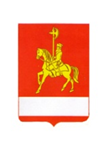 АДМИНИСТРАЦИЯ КАРАТУЗСКОГО РАЙОНАПОСТАНОВЛЕНИЕ06.09.2023	                                   с. Каратузское                                         № 803-пОб одобрении прогноза социально-экономического развития Каратузского района на 2024-2026 годыВ соответствии со статьей 173 Бюджетного кодекса, руководствуясь статьями 25, 28 Устава Каратузского района, решением Каратузского районного Совета депутатов от 03.07.2018 № 21-174 «Об утверждении положения о бюджетном процессе в Каратузском районе» и постановлением администрации Каратузского района от 04.02.2016 № 42-п «Об утверждении Порядка разработки прогноза социально-экономического развития муниципального образования «Каратузский район» ПОСТАНОВЛЯЮ:1. Одобрить прогноз социально-экономического развития Каратузского района на 2024-2026 годы, согласно приложению.2. Разместить прогноз социально-экономического развития Каратузского района на 2024-2026 годы на сайте муниципального образования Каратузский район (http://karatuzraion.ru).3. Контроль за выполнением настоящего постановления возложить на заместителя главы района по финансам, экономике – руководителя финансового управления администрации Каратузского района Е.С. Мигла.4. Постановление вступает в силу в день, следующий за днём его официального опубликования в периодическом печатном издании Вести муниципального образования «Каратузский район».И.о. главы  района                                                                                  Е.С. Мигла Приложение к постановлению администрации Каратузского районаот   06.09.2023 № 803-п  КаратузскийКаратузскийКаратузскийКаратузскийКаратузскийКаратузскийКаратузскийКаратузскийКаратузскийКаратузскийКаратузский20212021202220222023202420242025202520262026ФактОтчетФактОтчетОценкаПрогноз - 1Прогноз - 2Прогноз - 1Прогноз - 2Прогноз - 1Прогноз - 2I.ОБЩАЯ ХАРАКТЕРИСТИКА ТЕРРИТОРИИОБЩАЯ ХАРАКТЕРИСТИКА ТЕРРИТОРИИОБЩАЯ ХАРАКТЕРИСТИКА ТЕРРИТОРИИОБЩАЯ ХАРАКТЕРИСТИКА ТЕРРИТОРИИОБЩАЯ ХАРАКТЕРИСТИКА ТЕРРИТОРИИОБЩАЯ ХАРАКТЕРИСТИКА ТЕРРИТОРИИОБЩАЯ ХАРАКТЕРИСТИКА ТЕРРИТОРИИОБЩАЯ ХАРАКТЕРИСТИКА ТЕРРИТОРИИОБЩАЯ ХАРАКТЕРИСТИКА ТЕРРИТОРИИОБЩАЯ ХАРАКТЕРИСТИКА ТЕРРИТОРИИОБЩАЯ ХАРАКТЕРИСТИКА ТЕРРИТОРИИОБЩАЯ ХАРАКТЕРИСТИКА ТЕРРИТОРИИОБЩАЯ ХАРАКТЕРИСТИКА ТЕРРИТОРИИ1ТерриторияТерриторияТерриторияТерриторияТерриторияТерриторияТерриторияТерриторияТерриторияТерриторияТерриторияТерриторияТерриторияФ,Ф,П1.1Площадь земельга1 023 617,001 023 617,001 023 617,001 023 617,001 023 617,001 023 617,001 023 617,001 023 617,001 023 617,001 023 617,001 023 617,00Ф,Ф,Ф1.3Земли за чертой населенных пунктов – земли сельскохозяйственного назначенияга240 170,00240 170,005НаселениеНаселениеНаселениеНаселениеНаселениеНаселениеНаселениеНаселениеНаселениеНаселениеНаселениеНаселениеНаселениеЧисленность населенияЧисленность населенияЧисленность населенияЧисленность населенияЧисленность населенияЧисленность населенияЧисленность населенияЧисленность населенияЧисленность населенияЧисленность населенияЧисленность населенияЧисленность населенияЧисленность населенияФ,П,П5.1Численность постоянного населения, в среднем за периодчел.14 23514 23513 46313 46313 27413 08813 09012 90312 90912 71812 728Ф,П,П5.2Темп роста численности постоянного населения, в среднем за период, к соответствующему периоду предыдущего года%98,5798,5794,5894,5898,6098,6098,6198,5998,6298,5798,60Ф,Ф,П5.3Численность постоянного населения в трудоспособном возрасте, в среднем за периодчел.6 7056 7057 3697 5637 6147 7577 8137 9518 0018 145Ф,П,П5.4Численность постоянного населения, на начало периодачел.14 37014 37013 55913 55913 36713 18113 18112 99512 99912 81012 818РождаемостьРождаемостьРождаемостьРождаемостьРождаемостьРождаемостьРождаемостьРождаемостьРождаемостьРождаемостьРождаемостьРождаемостьРождаемостьФ,П,П5.20Численность родившихся за периодчел.143143125125128130131132133135136Ф,П,П5.23Численность родившихся за период на 1 тыс. человек населениячел.10,0010,009,309,309,649,9310,0110,2310,3010,6110,69СмертностьСмертностьСмертностьСмертностьСмертностьСмертностьСмертностьСмертностьСмертностьСмертностьСмертностьСмертностьСмертностьФ,П,П5.25Численность умерших за периодчел.327327258258257258257259258261260Ф,П,П5.27Численность умерших за период на 1 тыс. человек населениячел.23,0023,0019,2019,2019,3619,7119,6320,0719,9920,5220,43Естественный приростЕстественный приростЕстественный приростЕстественный приростЕстественный приростЕстественный приростЕстественный приростЕстественный приростЕстественный приростЕстественный приростЕстественный приростЕстественный приростЕстественный приростФ,П,П5.55Естественный прирост (+), убыль (-) населениячел.-184-184-133-133-129-128-126-127-125-126-124Ф,П,П5.57Коэффициент естественного прироста на 1 тыс. человек населениячел.-13,00-13,00-9,90-9,90-9,72-9,78-9,63-9,84-9,68-9,91-9,74МиграцияМиграцияМиграцияМиграцияМиграцияМиграцияМиграцияМиграцияМиграцияМиграцияМиграцияМиграцияМиграцияФ,П,П5.58Численность прибывшего населения за периодчел.652652643643644640641643644641642Ф,П,П5.60Коэффициент прибывшего за год населения, на 10 тыс. человек населениячел.458,03458,03477,61477,61485,16489,00489,69498,33498,88504,01504,40Ф,П,П5.61Численность выбывшего населения за периодчел.737737702702701698697701700700699Ф,П,П5.63Коэффициент выбывшего за год населения, на 10 тыс. человек населениячел.517,74517,74521,43521,43528,10533,31532,47543,28542,26550,40549,18Ф,П,П5.64Миграционный прирост (снижение) населениячел.-85-85-59-59-57-58-56-58-56-59-57Ф,П,П5.66Коэффициент миграционного прироста (снижения) населения на 10 тыс. человек населениячел.-59,71-59,71-43,82-43,82-42,94-44,32-42,78-44,95-43,38-46,39-44,786Рынок трудаРынок трудаРынок трудаРынок трудаРынок трудаРынок трудаРынок трудаРынок трудаРынок трудаРынок трудаРынок трудаРынок трудаРынок трудаФ,П,П6.8Численность трудовых ресурсов, в среднем за периодтыс. чел.7,2527,7477,8717,8528,0007,9818,1298,0998,250Ф,П,П6.8.1Численность трудоспособного населения в трудоспособном возрасте, в среднем за периодтыс. чел.6,4377,0747,2607,3097,4477,5007,6337,6817,819Ф,Ф,П6.8.2Численность населения старше и младше трудоспособного возраста, занятого в экономике, в среднем за периодтыс. чел.0,8150,6730,6110,5430,5530,4810,4960,4180,431Ф,Ф,П6.8.3Численность иностранных граждан, осуществляющих трудовую деятельность, в среднем за периодчел.000000000Ф,П,П6.9Численность занятых в экономике, в среднем за периодтыс. чел.4,9825,1325,2775,2765,4235,4045,5565,5195,673Ф,П,П6.16Численность обучающихся в трудоспособном возрасте, обучающихся с отрывом от производства, в среднем за периодтыс. чел.0,4290,6740,6550,6420,6480,6470,6520,6550,664Ф,П,П6.18Численность лиц в трудоспособном возрасте, не занятых трудовой деятельностью и учебой, в среднем за периодтыс. чел.1,8411,9411,9391,9341,9291,9301,9211,9251,913Ф,П,П6.20Среднесписочная численность работников списочного состава организаций без внешних совместителей по полному кругу организацийчел.2 7342 6342 6512 6342 6402 6312 6432 6282 646Ф,П,П6.21Темп роста среднесписочной численности работников списочного состава без внешних совместителей по полному кругу организаций, к соответствующему периоду предыдущего года%96,7196,34100,6599,3699,5999,89100,1199,89100,11Ф,Ф,Ф6.20.1.1.1Среднесписочная численность работников списочного состава организаций без внешних совместителей по полному кругу организаций - Подразделы A-01.1-01.6: Выращивание однолетних культур; Выращивание многолетних культур; Выращивание рассады; Животноводство; Смешанное сельское хозяйство; Деятельность вспомогательная в области производства сельскохозяйственных культур и послеуборочной обработки сельхозпродукциичел.297219Ф,Ф,П6.22Среднесписочная численность работников списочного состава организаций без внешних совместителей (без субъектов малого предпринимательства и параметров неформальной деятельности)чел.2 4922 4922 4222 4222 4382 4222 4282 4192 4312 4162 434Ф,Ф,П6.23Темп роста среднесписочной численности работников организаций списочного состава организаций без внешних совместителей (без субъектов малого предпринимательства и параметров неформальной деятельности), к соответствующему периоду предыдущего года%96,9397,19100,6699,3499,5999,88100,1299,88100,12Ф,Ф,П6.34Уровень зарегистрированной безработицы (к трудоспособному населению в трудоспособном возрасте), на конец периода%3,703,103,103,103,103,103,103,103,10Приложение № 4 «Кадровая потребность предприятий, реализующих инвестиционные и инновационные проекты, в профессионально-квалификационном разрезе»Приложение № 4 «Кадровая потребность предприятий, реализующих инвестиционные и инновационные проекты, в профессионально-квалификационном разрезе»Приложение № 4 «Кадровая потребность предприятий, реализующих инвестиционные и инновационные проекты, в профессионально-квалификационном разрезе»Приложение № 4 «Кадровая потребность предприятий, реализующих инвестиционные и инновационные проекты, в профессионально-квалификационном разрезе»Приложение № 4 «Кадровая потребность предприятий, реализующих инвестиционные и инновационные проекты, в профессионально-квалификационном разрезе»Приложение № 4 «Кадровая потребность предприятий, реализующих инвестиционные и инновационные проекты, в профессионально-квалификационном разрезе»Приложение № 4 «Кадровая потребность предприятий, реализующих инвестиционные и инновационные проекты, в профессионально-квалификационном разрезе»Приложение № 4 «Кадровая потребность предприятий, реализующих инвестиционные и инновационные проекты, в профессионально-квалификационном разрезе»Приложение № 4 «Кадровая потребность предприятий, реализующих инвестиционные и инновационные проекты, в профессионально-квалификационном разрезе»Приложение № 4 «Кадровая потребность предприятий, реализующих инвестиционные и инновационные проекты, в профессионально-квалификационном разрезе»Приложение № 4 «Кадровая потребность предприятий, реализующих инвестиционные и инновационные проекты, в профессионально-квалификационном разрезе»Приложение № 4 «Кадровая потребность предприятий, реализующих инвестиционные и инновационные проекты, в профессионально-квалификационном разрезе»Приложение № 4 «Кадровая потребность предприятий, реализующих инвестиционные и инновационные проекты, в профессионально-квалификационном разрезе»Приложение № 5 «Сведения о потребности в квалифицированных рабочих и специалистах»Приложение № 5 «Сведения о потребности в квалифицированных рабочих и специалистах»Приложение № 5 «Сведения о потребности в квалифицированных рабочих и специалистах»Приложение № 5 «Сведения о потребности в квалифицированных рабочих и специалистах»Приложение № 5 «Сведения о потребности в квалифицированных рабочих и специалистах»Приложение № 5 «Сведения о потребности в квалифицированных рабочих и специалистах»Приложение № 5 «Сведения о потребности в квалифицированных рабочих и специалистах»Приложение № 5 «Сведения о потребности в квалифицированных рабочих и специалистах»Приложение № 5 «Сведения о потребности в квалифицированных рабочих и специалистах»Приложение № 5 «Сведения о потребности в квалифицированных рабочих и специалистах»Приложение № 5 «Сведения о потребности в квалифицированных рабочих и специалистах»Приложение № 5 «Сведения о потребности в квалифицированных рабочих и специалистах»Приложение № 5 «Сведения о потребности в квалифицированных рабочих и специалистах»II.ПРОИЗВОДСТВЕННАЯ ДЕЯТЕЛЬНОСТЬ И УСЛУГИПРОИЗВОДСТВЕННАЯ ДЕЯТЕЛЬНОСТЬ И УСЛУГИПРОИЗВОДСТВЕННАЯ ДЕЯТЕЛЬНОСТЬ И УСЛУГИПРОИЗВОДСТВЕННАЯ ДЕЯТЕЛЬНОСТЬ И УСЛУГИПРОИЗВОДСТВЕННАЯ ДЕЯТЕЛЬНОСТЬ И УСЛУГИПРОИЗВОДСТВЕННАЯ ДЕЯТЕЛЬНОСТЬ И УСЛУГИПРОИЗВОДСТВЕННАЯ ДЕЯТЕЛЬНОСТЬ И УСЛУГИПРОИЗВОДСТВЕННАЯ ДЕЯТЕЛЬНОСТЬ И УСЛУГИПРОИЗВОДСТВЕННАЯ ДЕЯТЕЛЬНОСТЬ И УСЛУГИПРОИЗВОДСТВЕННАЯ ДЕЯТЕЛЬНОСТЬ И УСЛУГИПРОИЗВОДСТВЕННАЯ ДЕЯТЕЛЬНОСТЬ И УСЛУГИПРОИЗВОДСТВЕННАЯ ДЕЯТЕЛЬНОСТЬ И УСЛУГИПРОИЗВОДСТВЕННАЯ ДЕЯТЕЛЬНОСТЬ И УСЛУГИ8Производство товаров и услугПроизводство товаров и услугПроизводство товаров и услугПроизводство товаров и услугПроизводство товаров и услугПроизводство товаров и услугПроизводство товаров и услугПроизводство товаров и услугПроизводство товаров и услугПроизводство товаров и услугПроизводство товаров и услугПроизводство товаров и услугПроизводство товаров и услугПромышленное производствоПромышленное производствоПромышленное производствоПромышленное производствоПромышленное производствоПромышленное производствоПромышленное производствоПромышленное производствоПромышленное производствоПромышленное производствоПромышленное производствоПромышленное производствоПромышленное производствоОбъем отгруженной продукции организаций (по хозяйственным видам деятельности)Объем отгруженной продукции организаций (по хозяйственным видам деятельности)Объем отгруженной продукции организаций (по хозяйственным видам деятельности)Объем отгруженной продукции организаций (по хозяйственным видам деятельности)Объем отгруженной продукции организаций (по хозяйственным видам деятельности)Объем отгруженной продукции организаций (по хозяйственным видам деятельности)Объем отгруженной продукции организаций (по хозяйственным видам деятельности)Объем отгруженной продукции организаций (по хозяйственным видам деятельности)Объем отгруженной продукции организаций (по хозяйственным видам деятельности)Объем отгруженной продукции организаций (по хозяйственным видам деятельности)Объем отгруженной продукции организаций (по хозяйственным видам деятельности)Объем отгруженной продукции организаций (по хозяйственным видам деятельности)Объем отгруженной продукции организаций (по хозяйственным видам деятельности)Ф,Ф,П8.8.1Объем отгруженных товаров собственного производства, выполненных работ и услуг собственными силами организаций по хозяйственным видам деятельности (без субъектов малого предпринимательства и параметров неформальной деятельности) - Раздел B: Добыча полезных ископаемыхтыс. руб.Ф,Ф,П8.9.1Темп роста объема отгруженных товаров собственного производства, выполненных работ и услуг собственными силами организаций по хозяйственным видам деятельности (без субъектов малого предпринимательства и параметров неформальной деятельности) в действующих ценах, к соответствующему периоду предыдущего года - Раздел B: Добыча полезных ископаемых%Ф,Ф,П8.8.2Объем отгруженных товаров собственного производства, выполненных работ и услуг собственными силами организаций по хозяйственным видам деятельности (без субъектов малого предпринимательства и параметров неформальной деятельности) - Раздел C: Обрабатывающие производстватыс. руб.0,00107 325,00107 325,00109 364,18111 004,64113 115,37114 245,98116 542,77116 416,65118 990,17Ф,Ф,П8.9.2Темп роста объема отгруженных товаров собственного производства, выполненных работ и услуг собственными силами организаций по хозяйственным видам деятельности (без субъектов малого предпринимательства и параметров неформальной деятельности) в действующих ценах, к соответствующему периоду предыдущего года - Раздел C: Обрабатывающие производства%0,000,00101,90101,50103,43102,92103,03101,90102,10Ф,Ф,П8.8.3Объем отгруженных товаров собственного производства, выполненных работ и услуг собственными силами организаций по хозяйственным видам деятельности (без субъектов малого предпринимательства и параметров неформальной деятельности) - Раздел D: Обеспечение электрической энергией, газом и паром; кондиционирование воздухатыс. руб.6 603,006 603,006 111,006 111,006 351,776 457,216 472,456 565,056 597,376 681,256 735,26Ф,Ф,П8.9.3Темп роста объема отгруженных товаров собственного производства, выполненных работ и услуг собственными силами организаций по хозяйственным видам деятельности (без субъектов малого предпринимательства и параметров неформальной деятельности) в действующих ценах, к соответствующему периоду предыдущего года - Раздел D: Обеспечение электрической энергией, газом и паром; кондиционирование воздуха%116,30116,3092,5092,55103,94101,66101,90101,67101,93101,77102,09Ф,Ф,П8.8.4Объем отгруженных товаров собственного производства, выполненных работ и услуг собственными силами организаций по хозяйственным видам деятельности (без субъектов малого предпринимательства и параметров неформальной деятельности) - Раздел E: Водоснабжение; водоотведение, организация сбора и утилизация отходов, деятельность по ликвидации загрязненийтыс. руб.Ф,Ф,П8.9.4Темп роста объема отгруженных товаров собственного производства, выполненных работ и услуг собственными силами организаций по хозяйственным видам деятельности (без субъектов малого предпринимательства и параметров неформальной деятельности) в действующих ценах, к соответствующему периоду предыдущего года - Раздел E: Водоснабжение; водоотведение, организация сбора и утилизация отходов, деятельность по ликвидации загрязнений%Объем отгруженной продукции организаций (по чистым видам деятельности)Объем отгруженной продукции организаций (по чистым видам деятельности)Объем отгруженной продукции организаций (по чистым видам деятельности)Объем отгруженной продукции организаций (по чистым видам деятельности)Объем отгруженной продукции организаций (по чистым видам деятельности)Объем отгруженной продукции организаций (по чистым видам деятельности)Объем отгруженной продукции организаций (по чистым видам деятельности)Объем отгруженной продукции организаций (по чистым видам деятельности)Объем отгруженной продукции организаций (по чистым видам деятельности)Объем отгруженной продукции организаций (по чистым видам деятельности)Объем отгруженной продукции организаций (по чистым видам деятельности)Объем отгруженной продукции организаций (по чистым видам деятельности)Объем отгруженной продукции организаций (по чистым видам деятельности)Ф,П,П8.12.1Индекс производства, к соответствующему периоду предыдущего года - Раздел B: Добыча полезных ископаемых%Ф,П,Ф8.12.1.1Индекс производства, к соответствующему периоду предыдущего года - Подраздел B-05: Добыча угля%Ф,П,Ф8.12.1.2Индекс производства, к соответствующему периоду предыдущего года - Подраздел B-06: Добыча нефти и природного газа%Ф,П,Ф8.12.1.3Индекс производства, к соответствующему периоду предыдущего года - Подраздел B-07: Добыча металлических руд%Ф,П,Ф8.12.1.4Индекс производства, к соответствующему периоду предыдущего года - Подраздел B-08: Добыча прочих полезных ископаемых%Ф,П,Ф8.12.1.5Индекс производства, к соответствующему периоду предыдущего года - Подраздел B-09: Предоставление услуг в области добычи полезных ископаемых%Ф,П,П8.12.2Индекс производства, к соответствующему периоду предыдущего года - Раздел C: Обрабатывающие производства%Ф,П,Ф8.12.2.1Индекс производства, к соответствующему периоду предыдущего года - Подраздел C-10: Производство пищевых продуктов%Ф,П,Ф8.12.2.2Индекс производства, к соответствующему периоду предыдущего года - Подраздел C-11: Производство напитков%Ф,П,Ф8.12.2.3Индекс производства, к соответствующему периоду предыдущего года - Подраздел C-12: Производство табака%Ф,П,Ф8.12.2.4Индекс производства, к соответствующему периоду предыдущего года - Подраздел C-13: Производство текстильных изделий%Ф,П,Ф8.12.2.5Индекс производства, к соответствующему периоду предыдущего года - Подраздел C-14: Производство одежды%Ф,П,Ф8.12.2.6Индекс производства, к соответствующему периоду предыдущего года - Подраздел C-15: Производство кожи, изделий из кожи и производство обуви%Ф,П,Ф8.12.2.7Индекс производства, к соответствующему периоду предыдущего года - Подраздел C-16: Обработка древесины и производство изделий из дерева и пробки, кроме мебели, производство изделий из соломки и материалов для плетения%Ф,П,Ф8.12.2.8Индекс производства, к соответствующему периоду предыдущего года - Подраздел C-17: Производство бумаги и бумажных изделий%Ф,П,Ф8.12.2.9Индекс производства, к соответствующему периоду предыдущего года - Подраздел C-18: Деятельность полиграфическая и копирование носителей информации%Ф,П,Ф8.12.2.10Индекс производства, к соответствующему периоду предыдущего года - Подраздел C-19: Производство кокса, нефтепродуктов%Ф,П,Ф8.12.2.11Индекс производства, к соответствующему периоду предыдущего года - Подраздел C-20: Производство химических веществ и химических продуктов%Ф,П,Ф8.12.2.12Индекс производства, к соответствующему периоду предыдущего года - Подраздел C-21: Производство лекарственных средств и материалов, применяемых в медицинских целях%Ф,П,Ф8.12.2.13Индекс производства, к соответствующему периоду предыдущего года - Подраздел C-22: Производство резиновых и пластмассовых изделий%Ф,П,Ф8.12.2.14Индекс производства, к соответствующему периоду предыдущего года - Подраздел C-23: Производство прочей неметаллической минеральной продукции%Ф,П,Ф8.12.2.15Индекс производства, к соответствующему периоду предыдущего года - Подраздел C-24: Производство металлургическое%0,000,00Ф,П,Ф8.12.2.16Индекс производства, к соответствующему периоду предыдущего года - Подраздел C-25: Производство готовых металлических изделий, кроме машин и оборудования%Ф,П,Ф8.12.2.17Индекс производства, к соответствующему периоду предыдущего года - Подраздел C-26: Производство компьютеров, электронных и оптических изделий%Ф,П,Ф8.12.2.18Индекс производства, к соответствующему периоду предыдущего года - Подраздел C-27: Производство электрического оборудования%Ф,П,Ф8.12.2.19Индекс производства, к соответствующему периоду предыдущего года - Подраздел C-28: Производство машин и оборудования, не включенных в другие группировки%Ф,П,Ф8.12.2.20Индекс производства, к соответствующему периоду предыдущего года - Подраздел C-29: Производство автотранспортных средств, прицепов и полуприцепов%Ф,П,Ф8.12.2.21Индекс производства, к соответствующему периоду предыдущего года - Подраздел C-30: Производство прочих транспортных средств и оборудования%Ф,П,Ф8.12.2.22Индекс производства, к соответствующему периоду предыдущего года - Подраздел C-31: Производство мебели%Ф,П,Ф8.12.2.23Индекс производства, к соответствующему периоду предыдущего года - Подраздел C-32: Производство прочих готовых изделий%Ф,П,Ф8.12.2.24Индекс производства, к соответствующему периоду предыдущего года - Подраздел C-33: Ремонт и монтаж машин и оборудования%Ф,П,П8.12.3Индекс производства, к соответствующему периоду предыдущего года - Раздел D: Обеспечение электрической энергией, газом и паром; кондиционирование воздуха%102,8981,88100,00100,00100,00100,00100,00100,00100,00Ф,П,П8.12.4Индекс производства, к соответствующему периоду предыдущего года - Раздел E: Водоснабжение; водоотведение, организация сбора и утилизация отходов, деятельность по ликвидации загрязнений%Приложение № 7 «Основные показатели финансово-хозяйственной деятельности организаций промышленного комплекса» - Подразделы B-07, C-24, C-25Приложение № 7 «Основные показатели финансово-хозяйственной деятельности организаций промышленного комплекса» - Подразделы B-07, C-24, C-25Приложение № 7 «Основные показатели финансово-хозяйственной деятельности организаций промышленного комплекса» - Подразделы B-07, C-24, C-25Приложение № 7 «Основные показатели финансово-хозяйственной деятельности организаций промышленного комплекса» - Подразделы B-07, C-24, C-25Приложение № 7 «Основные показатели финансово-хозяйственной деятельности организаций промышленного комплекса» - Подразделы B-07, C-24, C-25Приложение № 7 «Основные показатели финансово-хозяйственной деятельности организаций промышленного комплекса» - Подразделы B-07, C-24, C-25Приложение № 7 «Основные показатели финансово-хозяйственной деятельности организаций промышленного комплекса» - Подразделы B-07, C-24, C-25Приложение № 7 «Основные показатели финансово-хозяйственной деятельности организаций промышленного комплекса» - Подразделы B-07, C-24, C-25Приложение № 7 «Основные показатели финансово-хозяйственной деятельности организаций промышленного комплекса» - Подразделы B-07, C-24, C-25Приложение № 7 «Основные показатели финансово-хозяйственной деятельности организаций промышленного комплекса» - Подразделы B-07, C-24, C-25Приложение № 7 «Основные показатели финансово-хозяйственной деятельности организаций промышленного комплекса» - Подразделы B-07, C-24, C-25Приложение № 7 «Основные показатели финансово-хозяйственной деятельности организаций промышленного комплекса» - Подразделы B-07, C-24, C-25Приложение № 7 «Основные показатели финансово-хозяйственной деятельности организаций промышленного комплекса» - Подразделы B-07, C-24, C-25Приложение № 7 «Основные показатели финансово-хозяйственной деятельности организаций промышленного комплекса» - Подразделы C-20, C-21, C-22Приложение № 7 «Основные показатели финансово-хозяйственной деятельности организаций промышленного комплекса» - Подразделы C-20, C-21, C-22Приложение № 7 «Основные показатели финансово-хозяйственной деятельности организаций промышленного комплекса» - Подразделы C-20, C-21, C-22Приложение № 7 «Основные показатели финансово-хозяйственной деятельности организаций промышленного комплекса» - Подразделы C-20, C-21, C-22Приложение № 7 «Основные показатели финансово-хозяйственной деятельности организаций промышленного комплекса» - Подразделы C-20, C-21, C-22Приложение № 7 «Основные показатели финансово-хозяйственной деятельности организаций промышленного комплекса» - Подразделы C-20, C-21, C-22Приложение № 7 «Основные показатели финансово-хозяйственной деятельности организаций промышленного комплекса» - Подразделы C-20, C-21, C-22Приложение № 7 «Основные показатели финансово-хозяйственной деятельности организаций промышленного комплекса» - Подразделы C-20, C-21, C-22Приложение № 7 «Основные показатели финансово-хозяйственной деятельности организаций промышленного комплекса» - Подразделы C-20, C-21, C-22Приложение № 7 «Основные показатели финансово-хозяйственной деятельности организаций промышленного комплекса» - Подразделы C-20, C-21, C-22Приложение № 7 «Основные показатели финансово-хозяйственной деятельности организаций промышленного комплекса» - Подразделы C-20, C-21, C-22Приложение № 7 «Основные показатели финансово-хозяйственной деятельности организаций промышленного комплекса» - Подразделы C-20, C-21, C-22Приложение № 7 «Основные показатели финансово-хозяйственной деятельности организаций промышленного комплекса» - Подразделы C-20, C-21, C-22Приложение № 7 «Основные показатели финансово-хозяйственной деятельности организаций промышленного комплекса» - Подразделы C-26, C-27, C-28, C-29, C-30, С-33Приложение № 7 «Основные показатели финансово-хозяйственной деятельности организаций промышленного комплекса» - Подразделы C-26, C-27, C-28, C-29, C-30, С-33Приложение № 7 «Основные показатели финансово-хозяйственной деятельности организаций промышленного комплекса» - Подразделы C-26, C-27, C-28, C-29, C-30, С-33Приложение № 7 «Основные показатели финансово-хозяйственной деятельности организаций промышленного комплекса» - Подразделы C-26, C-27, C-28, C-29, C-30, С-33Приложение № 7 «Основные показатели финансово-хозяйственной деятельности организаций промышленного комплекса» - Подразделы C-26, C-27, C-28, C-29, C-30, С-33Приложение № 7 «Основные показатели финансово-хозяйственной деятельности организаций промышленного комплекса» - Подразделы C-26, C-27, C-28, C-29, C-30, С-33Приложение № 7 «Основные показатели финансово-хозяйственной деятельности организаций промышленного комплекса» - Подразделы C-26, C-27, C-28, C-29, C-30, С-33Приложение № 7 «Основные показатели финансово-хозяйственной деятельности организаций промышленного комплекса» - Подразделы C-26, C-27, C-28, C-29, C-30, С-33Приложение № 7 «Основные показатели финансово-хозяйственной деятельности организаций промышленного комплекса» - Подразделы C-26, C-27, C-28, C-29, C-30, С-33Приложение № 7 «Основные показатели финансово-хозяйственной деятельности организаций промышленного комплекса» - Подразделы C-26, C-27, C-28, C-29, C-30, С-33Приложение № 7 «Основные показатели финансово-хозяйственной деятельности организаций промышленного комплекса» - Подразделы C-26, C-27, C-28, C-29, C-30, С-33Приложение № 7 «Основные показатели финансово-хозяйственной деятельности организаций промышленного комплекса» - Подразделы C-26, C-27, C-28, C-29, C-30, С-33Приложение № 7 «Основные показатели финансово-хозяйственной деятельности организаций промышленного комплекса» - Подразделы C-26, C-27, C-28, C-29, C-30, С-33Приложение № 8 «Производство основных видов продукции по предприятию и характеристика использования производственной мощности по основной номенклатуре» - Подразделы B-07, C-24, C-25Приложение № 8 «Производство основных видов продукции по предприятию и характеристика использования производственной мощности по основной номенклатуре» - Подразделы B-07, C-24, C-25Приложение № 8 «Производство основных видов продукции по предприятию и характеристика использования производственной мощности по основной номенклатуре» - Подразделы B-07, C-24, C-25Приложение № 8 «Производство основных видов продукции по предприятию и характеристика использования производственной мощности по основной номенклатуре» - Подразделы B-07, C-24, C-25Приложение № 8 «Производство основных видов продукции по предприятию и характеристика использования производственной мощности по основной номенклатуре» - Подразделы B-07, C-24, C-25Приложение № 8 «Производство основных видов продукции по предприятию и характеристика использования производственной мощности по основной номенклатуре» - Подразделы B-07, C-24, C-25Приложение № 8 «Производство основных видов продукции по предприятию и характеристика использования производственной мощности по основной номенклатуре» - Подразделы B-07, C-24, C-25Приложение № 8 «Производство основных видов продукции по предприятию и характеристика использования производственной мощности по основной номенклатуре» - Подразделы B-07, C-24, C-25Приложение № 8 «Производство основных видов продукции по предприятию и характеристика использования производственной мощности по основной номенклатуре» - Подразделы B-07, C-24, C-25Приложение № 8 «Производство основных видов продукции по предприятию и характеристика использования производственной мощности по основной номенклатуре» - Подразделы B-07, C-24, C-25Приложение № 8 «Производство основных видов продукции по предприятию и характеристика использования производственной мощности по основной номенклатуре» - Подразделы B-07, C-24, C-25Приложение № 8 «Производство основных видов продукции по предприятию и характеристика использования производственной мощности по основной номенклатуре» - Подразделы B-07, C-24, C-25Приложение № 8 «Производство основных видов продукции по предприятию и характеристика использования производственной мощности по основной номенклатуре» - Подразделы B-07, C-24, C-25Приложение № 8 «Производство основных видов продукции по предприятию и характеристика использования производственной мощности по основной номенклатуре» - Подразделы C-20, C-21, C-22Приложение № 8 «Производство основных видов продукции по предприятию и характеристика использования производственной мощности по основной номенклатуре» - Подразделы C-20, C-21, C-22Приложение № 8 «Производство основных видов продукции по предприятию и характеристика использования производственной мощности по основной номенклатуре» - Подразделы C-20, C-21, C-22Приложение № 8 «Производство основных видов продукции по предприятию и характеристика использования производственной мощности по основной номенклатуре» - Подразделы C-20, C-21, C-22Приложение № 8 «Производство основных видов продукции по предприятию и характеристика использования производственной мощности по основной номенклатуре» - Подразделы C-20, C-21, C-22Приложение № 8 «Производство основных видов продукции по предприятию и характеристика использования производственной мощности по основной номенклатуре» - Подразделы C-20, C-21, C-22Приложение № 8 «Производство основных видов продукции по предприятию и характеристика использования производственной мощности по основной номенклатуре» - Подразделы C-20, C-21, C-22Приложение № 8 «Производство основных видов продукции по предприятию и характеристика использования производственной мощности по основной номенклатуре» - Подразделы C-20, C-21, C-22Приложение № 8 «Производство основных видов продукции по предприятию и характеристика использования производственной мощности по основной номенклатуре» - Подразделы C-20, C-21, C-22Приложение № 8 «Производство основных видов продукции по предприятию и характеристика использования производственной мощности по основной номенклатуре» - Подразделы C-20, C-21, C-22Приложение № 8 «Производство основных видов продукции по предприятию и характеристика использования производственной мощности по основной номенклатуре» - Подразделы C-20, C-21, C-22Приложение № 8 «Производство основных видов продукции по предприятию и характеристика использования производственной мощности по основной номенклатуре» - Подразделы C-20, C-21, C-22Приложение № 8 «Производство основных видов продукции по предприятию и характеристика использования производственной мощности по основной номенклатуре» - Подразделы C-20, C-21, C-22Приложение № 8 «Производство основных видов продукции по предприятию и характеристика использования производственной мощности по основной номенклатуре» - Подразделы C-26, C-27, C-28, C-29, C-30, С-33Приложение № 8 «Производство основных видов продукции по предприятию и характеристика использования производственной мощности по основной номенклатуре» - Подразделы C-26, C-27, C-28, C-29, C-30, С-33Приложение № 8 «Производство основных видов продукции по предприятию и характеристика использования производственной мощности по основной номенклатуре» - Подразделы C-26, C-27, C-28, C-29, C-30, С-33Приложение № 8 «Производство основных видов продукции по предприятию и характеристика использования производственной мощности по основной номенклатуре» - Подразделы C-26, C-27, C-28, C-29, C-30, С-33Приложение № 8 «Производство основных видов продукции по предприятию и характеристика использования производственной мощности по основной номенклатуре» - Подразделы C-26, C-27, C-28, C-29, C-30, С-33Приложение № 8 «Производство основных видов продукции по предприятию и характеристика использования производственной мощности по основной номенклатуре» - Подразделы C-26, C-27, C-28, C-29, C-30, С-33Приложение № 8 «Производство основных видов продукции по предприятию и характеристика использования производственной мощности по основной номенклатуре» - Подразделы C-26, C-27, C-28, C-29, C-30, С-33Приложение № 8 «Производство основных видов продукции по предприятию и характеристика использования производственной мощности по основной номенклатуре» - Подразделы C-26, C-27, C-28, C-29, C-30, С-33Приложение № 8 «Производство основных видов продукции по предприятию и характеристика использования производственной мощности по основной номенклатуре» - Подразделы C-26, C-27, C-28, C-29, C-30, С-33Приложение № 8 «Производство основных видов продукции по предприятию и характеристика использования производственной мощности по основной номенклатуре» - Подразделы C-26, C-27, C-28, C-29, C-30, С-33Приложение № 8 «Производство основных видов продукции по предприятию и характеристика использования производственной мощности по основной номенклатуре» - Подразделы C-26, C-27, C-28, C-29, C-30, С-33Приложение № 8 «Производство основных видов продукции по предприятию и характеристика использования производственной мощности по основной номенклатуре» - Подразделы C-26, C-27, C-28, C-29, C-30, С-33Приложение № 8 «Производство основных видов продукции по предприятию и характеристика использования производственной мощности по основной номенклатуре» - Подразделы C-26, C-27, C-28, C-29, C-30, С-33Приложение № 9-1 «Производство основных видов промышленной продукции по видам экономической деятельности (в натуральном выражении)» - Подразделы B-07, C-24, C-25Приложение № 9-1 «Производство основных видов промышленной продукции по видам экономической деятельности (в натуральном выражении)» - Подразделы B-07, C-24, C-25Приложение № 9-1 «Производство основных видов промышленной продукции по видам экономической деятельности (в натуральном выражении)» - Подразделы B-07, C-24, C-25Приложение № 9-1 «Производство основных видов промышленной продукции по видам экономической деятельности (в натуральном выражении)» - Подразделы B-07, C-24, C-25Приложение № 9-1 «Производство основных видов промышленной продукции по видам экономической деятельности (в натуральном выражении)» - Подразделы B-07, C-24, C-25Приложение № 9-1 «Производство основных видов промышленной продукции по видам экономической деятельности (в натуральном выражении)» - Подразделы B-07, C-24, C-25Приложение № 9-1 «Производство основных видов промышленной продукции по видам экономической деятельности (в натуральном выражении)» - Подразделы B-07, C-24, C-25Приложение № 9-1 «Производство основных видов промышленной продукции по видам экономической деятельности (в натуральном выражении)» - Подразделы B-07, C-24, C-25Приложение № 9-1 «Производство основных видов промышленной продукции по видам экономической деятельности (в натуральном выражении)» - Подразделы B-07, C-24, C-25Приложение № 9-1 «Производство основных видов промышленной продукции по видам экономической деятельности (в натуральном выражении)» - Подразделы B-07, C-24, C-25Приложение № 9-1 «Производство основных видов промышленной продукции по видам экономической деятельности (в натуральном выражении)» - Подразделы B-07, C-24, C-25Приложение № 9-1 «Производство основных видов промышленной продукции по видам экономической деятельности (в натуральном выражении)» - Подразделы B-07, C-24, C-25Приложение № 9-1 «Производство основных видов промышленной продукции по видам экономической деятельности (в натуральном выражении)» - Подразделы B-07, C-24, C-25Приложение № 9-1 «Производство основных видов промышленной продукции по видам экономической деятельности (в натуральном выражении)» - Подразделы C-20, C-21, C-22Приложение № 9-1 «Производство основных видов промышленной продукции по видам экономической деятельности (в натуральном выражении)» - Подразделы C-20, C-21, C-22Приложение № 9-1 «Производство основных видов промышленной продукции по видам экономической деятельности (в натуральном выражении)» - Подразделы C-20, C-21, C-22Приложение № 9-1 «Производство основных видов промышленной продукции по видам экономической деятельности (в натуральном выражении)» - Подразделы C-20, C-21, C-22Приложение № 9-1 «Производство основных видов промышленной продукции по видам экономической деятельности (в натуральном выражении)» - Подразделы C-20, C-21, C-22Приложение № 9-1 «Производство основных видов промышленной продукции по видам экономической деятельности (в натуральном выражении)» - Подразделы C-20, C-21, C-22Приложение № 9-1 «Производство основных видов промышленной продукции по видам экономической деятельности (в натуральном выражении)» - Подразделы C-20, C-21, C-22Приложение № 9-1 «Производство основных видов промышленной продукции по видам экономической деятельности (в натуральном выражении)» - Подразделы C-20, C-21, C-22Приложение № 9-1 «Производство основных видов промышленной продукции по видам экономической деятельности (в натуральном выражении)» - Подразделы C-20, C-21, C-22Приложение № 9-1 «Производство основных видов промышленной продукции по видам экономической деятельности (в натуральном выражении)» - Подразделы C-20, C-21, C-22Приложение № 9-1 «Производство основных видов промышленной продукции по видам экономической деятельности (в натуральном выражении)» - Подразделы C-20, C-21, C-22Приложение № 9-1 «Производство основных видов промышленной продукции по видам экономической деятельности (в натуральном выражении)» - Подразделы C-20, C-21, C-22Приложение № 9-1 «Производство основных видов промышленной продукции по видам экономической деятельности (в натуральном выражении)» - Подразделы C-20, C-21, C-22Приложение № 9-1 «Производство основных видов промышленной продукции по видам экономической деятельности (в натуральном выражении)» - Подразделы C-26, C-27, C-28, C-29, C-30, С-33Приложение № 9-1 «Производство основных видов промышленной продукции по видам экономической деятельности (в натуральном выражении)» - Подразделы C-26, C-27, C-28, C-29, C-30, С-33Приложение № 9-1 «Производство основных видов промышленной продукции по видам экономической деятельности (в натуральном выражении)» - Подразделы C-26, C-27, C-28, C-29, C-30, С-33Приложение № 9-1 «Производство основных видов промышленной продукции по видам экономической деятельности (в натуральном выражении)» - Подразделы C-26, C-27, C-28, C-29, C-30, С-33Приложение № 9-1 «Производство основных видов промышленной продукции по видам экономической деятельности (в натуральном выражении)» - Подразделы C-26, C-27, C-28, C-29, C-30, С-33Приложение № 9-1 «Производство основных видов промышленной продукции по видам экономической деятельности (в натуральном выражении)» - Подразделы C-26, C-27, C-28, C-29, C-30, С-33Приложение № 9-1 «Производство основных видов промышленной продукции по видам экономической деятельности (в натуральном выражении)» - Подразделы C-26, C-27, C-28, C-29, C-30, С-33Приложение № 9-1 «Производство основных видов промышленной продукции по видам экономической деятельности (в натуральном выражении)» - Подразделы C-26, C-27, C-28, C-29, C-30, С-33Приложение № 9-1 «Производство основных видов промышленной продукции по видам экономической деятельности (в натуральном выражении)» - Подразделы C-26, C-27, C-28, C-29, C-30, С-33Приложение № 9-1 «Производство основных видов промышленной продукции по видам экономической деятельности (в натуральном выражении)» - Подразделы C-26, C-27, C-28, C-29, C-30, С-33Приложение № 9-1 «Производство основных видов промышленной продукции по видам экономической деятельности (в натуральном выражении)» - Подразделы C-26, C-27, C-28, C-29, C-30, С-33Приложение № 9-1 «Производство основных видов промышленной продукции по видам экономической деятельности (в натуральном выражении)» - Подразделы C-26, C-27, C-28, C-29, C-30, С-33Приложение № 9-1 «Производство основных видов промышленной продукции по видам экономической деятельности (в натуральном выражении)» - Подразделы C-26, C-27, C-28, C-29, C-30, С-33Приложение № 9-1 «Производство основных видов промышленной продукции по видам экономической деятельности (в натуральном выражении)» - Подраздел B-06Приложение № 9-1 «Производство основных видов промышленной продукции по видам экономической деятельности (в натуральном выражении)» - Подраздел B-06Приложение № 9-1 «Производство основных видов промышленной продукции по видам экономической деятельности (в натуральном выражении)» - Подраздел B-06Приложение № 9-1 «Производство основных видов промышленной продукции по видам экономической деятельности (в натуральном выражении)» - Подраздел B-06Приложение № 9-1 «Производство основных видов промышленной продукции по видам экономической деятельности (в натуральном выражении)» - Подраздел B-06Приложение № 9-1 «Производство основных видов промышленной продукции по видам экономической деятельности (в натуральном выражении)» - Подраздел B-06Приложение № 9-1 «Производство основных видов промышленной продукции по видам экономической деятельности (в натуральном выражении)» - Подраздел B-06Приложение № 9-1 «Производство основных видов промышленной продукции по видам экономической деятельности (в натуральном выражении)» - Подраздел B-06Приложение № 9-1 «Производство основных видов промышленной продукции по видам экономической деятельности (в натуральном выражении)» - Подраздел B-06Приложение № 9-1 «Производство основных видов промышленной продукции по видам экономической деятельности (в натуральном выражении)» - Подраздел B-06Приложение № 9-1 «Производство основных видов промышленной продукции по видам экономической деятельности (в натуральном выражении)» - Подраздел B-06Приложение № 9-1 «Производство основных видов промышленной продукции по видам экономической деятельности (в натуральном выражении)» - Подраздел B-06Приложение № 9-1 «Производство основных видов промышленной продукции по видам экономической деятельности (в натуральном выражении)» - Подраздел B-06Приложение № 19 «Топливно-энергетический баланс»Приложение № 19 «Топливно-энергетический баланс»Приложение № 19 «Топливно-энергетический баланс»Приложение № 19 «Топливно-энергетический баланс»Приложение № 19 «Топливно-энергетический баланс»Приложение № 19 «Топливно-энергетический баланс»Приложение № 19 «Топливно-энергетический баланс»Приложение № 19 «Топливно-энергетический баланс»Приложение № 19 «Топливно-энергетический баланс»Приложение № 19 «Топливно-энергетический баланс»Приложение № 19 «Топливно-энергетический баланс»Приложение № 19 «Топливно-энергетический баланс»Приложение № 19 «Топливно-энергетический баланс»9Сельское, лесное хозяйство, охота, рыболовство и рыбоводствоСельское, лесное хозяйство, охота, рыболовство и рыбоводствоСельское, лесное хозяйство, охота, рыболовство и рыбоводствоСельское, лесное хозяйство, охота, рыболовство и рыбоводствоСельское, лесное хозяйство, охота, рыболовство и рыбоводствоСельское, лесное хозяйство, охота, рыболовство и рыбоводствоСельское, лесное хозяйство, охота, рыболовство и рыбоводствоСельское, лесное хозяйство, охота, рыболовство и рыбоводствоСельское, лесное хозяйство, охота, рыболовство и рыбоводствоСельское, лесное хозяйство, охота, рыболовство и рыбоводствоСельское, лесное хозяйство, охота, рыболовство и рыбоводствоСельское, лесное хозяйство, охота, рыболовство и рыбоводствоСельское, лесное хозяйство, охота, рыболовство и рыбоводствоФ,Ф,Ф9.1.1Объем отгруженных товаров собственного производства, выполненных работ и услуг собственными силами организаций по хозяйственным видам деятельности по полному кругу организаций - Подраздел A-01: Растениеводство и животноводство, охота и предоставление услуг в этих областяхтыс. руб.647 106,00557 388,00Ф,Ф,П9.3.1Темп роста объема отгруженных товаров собственного производства, выполненных работ и услуг собственными силами организаций по хозяйственным видам деятельности по полному кругу организаций в действующих ценах, к соответствующему периоду предыдущего года - Подраздел A-01: Растениеводство и животноводство, охота и предоставление услуг в этих областях%161,5486,14101,00101,00104,00100,99100,96100,98100,95Ф,Ф,П9.4.1Объем отгруженных товаров собственного производства, выполненных работ и услуг собственными силами организаций по хозяйственным видам деятельности (без субъектов малого предпринимательства и параметров неформальной деятельности) - Подраздел A-01: Растениеводство и животноводство, охота и предоставление услуг в этих областяхтыс. руб.567 594,00567 594,00484 229,00484 229,00485 197,00490 049,00492 475,00491 020,00497 327,00493 446,00502 179,00Ф,Ф,П9.5.1Темп роста объема отгруженных товаров собственного производства, выполненных работ и услуг собственными силами организаций по хозяйственным видам деятельности (без субъектов малого предпринимательства и параметров неформальной деятельности) в действующих ценах, к соответствующему периоду предыдущего года - Подраздел A-01: Растениеводство и животноводство, охота и предоставление услуг в этих областях%167,5685,3085,31100,20101,00101,50100,20100,99100,49100,98Ф,П,П9.6Объем отгруженных товаров собственного производства, выполненных работ и услуг собственными силами организаций по чистым видам деятельности (без субъектов малого предпринимательства и параметров неформальной деятельности) - Раздел A: Сельское, лесное хозяйство, охота, рыболовство и рыбоводствотыс. руб.576 916,00488 385,90489 599,57494 459,05496 907,07495 438,87501 772,37497 873,71506 642,15Ф,П,П9.7Индекс производства, к соответствующему периоду предыдущего года - Раздел A: Сельское, лесное хозяйство, охота, рыболовство и рыбоводство%169,9384,65100,25100,99101,49101,19102,49101,69103,48Ф,П,П9.6.1Объем отгруженных товаров собственного производства, выполненных работ и услуг собственными силами организаций по чистым видам деятельности (без субъектов малого предпринимательства и параметров неформальной деятельности) - Подраздел A-01: Растениеводство и животноводство, охота и предоставление услуг в этих областяхтыс. руб.567 594,00484 229,00485 197,00490 049,00492 475,00491 020,00497 327,00493 446,00502 179,00Ф,П,П9.7.1Индекс производства, к соответствующему периоду предыдущего года - Подраздел A-01: Растениеводство и животноводство, охота и предоставление услуг в этих областях%167,5685,30100,20101,00101,50101,20102,50101,70103,50Сельскохозяйственное производствоСельскохозяйственное производствоСельскохозяйственное производствоСельскохозяйственное производствоСельскохозяйственное производствоСельскохозяйственное производствоСельскохозяйственное производствоСельскохозяйственное производствоСельскохозяйственное производствоСельскохозяйственное производствоСельскохозяйственное производствоСельскохозяйственное производствоСельскохозяйственное производствоСельскохозяйственное производство (по всем категориям хозяйств)Сельскохозяйственное производство (по всем категориям хозяйств)Сельскохозяйственное производство (по всем категориям хозяйств)Сельскохозяйственное производство (по всем категориям хозяйств)Сельскохозяйственное производство (по всем категориям хозяйств)Сельскохозяйственное производство (по всем категориям хозяйств)Сельскохозяйственное производство (по всем категориям хозяйств)Сельскохозяйственное производство (по всем категориям хозяйств)Сельскохозяйственное производство (по всем категориям хозяйств)Сельскохозяйственное производство (по всем категориям хозяйств)Сельскохозяйственное производство (по всем категориям хозяйств)Сельскохозяйственное производство (по всем категориям хозяйств)Сельскохозяйственное производство (по всем категориям хозяйств)Ф,Ф,П9.9Количество организаций, занятых производством сельскохозяйственной продукции, включая подсобные хозяйства несельскохозяйственных организаций, состоящих на самостоятельном балансе на конец периода - Подразделы A-01.1-01.6: Выращивание однолетних культур; Выращивание многолетних культур; Выращивание рассады; Животноводство; Смешанное сельское хозяйство; Деятельность вспомогательная в области производства сельскохозяйственных культур и послеуборочной обработки сельхозпродукцииед.5161616161717181819Ф,Ф,П9.9.1Количество организаций, занятых производством сельскохозяйственной продукции, состоящих на самостоятельном балансе, - крестьянские (фермерские) хозяйства - Подразделы A-01.1-01.6: Выращивание однолетних культур; Выращивание многолетних культур; Выращивание рассады; Животноводство; Смешанное сельское хозяйство; Деятельность вспомогательная в области производства сельскохозяйственных культур и послеуборочной обработки сельхозпродукцииед.19141414141515161617Ф,П,П9.10Удельный вес прибыльных сельскохозяйственных организаций в общем числе сельскохозяйственных организаций - Подразделы A-01.1-01.6: Выращивание однолетних культур; Выращивание многолетних культур; Выращивание рассады; Животноводство; Смешанное сельское хозяйство; Деятельность вспомогательная в области производства сельскохозяйственных культур и послеуборочной обработки сельхозпродукции%1,00100,00100,00100,00100,00100,00100,00100,00100,00100,00100,00Ф,Ф,П9.18Объем отгруженных товаров собственного производства, выполненных работ и услуг собственными силами организаций по хозяйственным видам деятельности по полному кругу организаций - Подразделы A-01.1-01.6: Выращивание однолетних культур; Выращивание многолетних культур; Выращивание рассады; Животноводство; Смешанное сельское хозяйство; Деятельность вспомогательная в области производства сельскохозяйственных культур и послеуборочной обработки сельхозпродукциитыс. руб.429 917,20647 106,00557 388,00562 962,00568 591,00585 480,00574 221,00591 110,00579 851,00596 740,00Ф,Ф,П9.19Темп роста объема отгруженных товаров собственного производства, выполненных работ и услуг собственными силами организаций по хозяйственным видам деятельности по полному кругу организаций в действующих ценах, к соответствующему периоду предыдущего года - Подразделы A-01.1-01.6: Выращивание однолетних культур; Выращивание многолетних культур; Выращивание рассады; Животноводство; Смешанное сельское хозяйство; Деятельность вспомогательная в области производства сельскохозяйственных культур и послеуборочной обработки сельхозпродукции%161,5486,14101,00101,00104,00100,99100,96100,98100,95Ф,Ф,П9.18.1Объем отгруженных товаров собственного производства, выполненных работ и услуг собственными силами организаций по хозяйственным видам деятельности по полному кругу организаций - Подразделы A-01.1-01.3; A-01.5-01.6: Выращивание однолетних культур; Выращивание многолетних культур; Выращивание рассады; Смешанное сельское хозяйство; Деятельность вспомогательная в области производства сельскохозяйственных культур и послеуборочной обработки сельхозпродукциитыс. руб.348 153,20409 705,00405 645,00409 701,00413 798,00426 090,00417 895,00430 187,00421 992,00434 284,00Ф,Ф,П9.19.1Темп роста объема отгруженных товаров собственного производства, выполненных работ и услуг собственными силами организаций по хозяйственным видам деятельности по полному кругу организаций в действующих ценах, к соответствующему периоду предыдущего года - Подразделы A-01.1-01.3; A-01.5-01.6: Выращивание однолетних культур; Выращивание многолетних культур; Выращивание рассады; Смешанное сельское хозяйство; Деятельность вспомогательная в области производства сельскохозяйственных культур и послеуборочной обработки сельхозпродукции%126,6199,01101,00101,00104,00100,99100,96100,98100,95Ф,Ф,П9.18.3Объем отгруженных товаров собственного производства, выполненных работ и услуг собственными силами организаций по хозяйственным видам деятельности по полному кругу организаций - Подраздел A-01.4: Животноводствотыс. руб.92 363,006 879,006 948,007 017,007 226,007 087,007 295,007 156,007 365,00Ф,Ф,П9.19.3Темп роста объема отгруженных товаров собственного производства, выполненных работ и услуг собственными силами организаций по хозяйственным видам деятельности по полному кругу организаций в действующих ценах, к соответствующему периоду предыдущего года - Подраздел A-01.4: Животноводство%119,987,45101,00100,99104,00101,00100,95100,97100,96Ф,П,П9.21Объем произведенных товаров, выполненных работ и услуг собственными силами организаций по чистым видам деятельности по полному кругу субъектов сельскохозяйственной деятельности (в хозяйствах всех категорий) - Подразделы A-01.1-01.6: Выращивание однолетних культур; Выращивание многолетних культур; Выращивание рассады; Животноводство; Смешанное сельское хозяйство; Деятельность вспомогательная в области производства сельскохозяйственных культур и послеуборочной обработки сельхозпродукциитыс. руб.1 812 580,301 812 580,301 807 451,001 722 132,001 813 388,001 819 177,001 908 047,001 921 596,002 014 323,002 037 176,00Ф,П,П9.22Индекс производства, к соответствующему периоду предыдущего года - Подразделы A-01.1-01.6: Выращивание однолетних культур; Выращивание многолетних культур; Выращивание рассады; Животноводство; Смешанное сельское хозяйство; Деятельность вспомогательная в области производства сельскохозяйственных культур и послеуборочной обработки сельхозпродукции%92,9092,9093,6099,20100,50101,00100,80101,40101,10101,70Ф,П,П9.21.2Объем произведенных товаров, выполненных работ и услуг собственными силами организаций по чистым видам деятельности по полному кругу субъектов сельскохозяйственной деятельности (в хозяйствах всех категорий) - Подразделы A-01.1-01.3; A-01.5-01.6: Выращивание однолетних культур; Выращивание многолетних культур; Выращивание рассады; Смешанное сельское хозяйство; Деятельность вспомогательная в области производства сельскохозяйственных культур и послеуборочной обработки сельхозпродукциитыс. руб.959 445,30959 445,301 000 870,00924 926,00977 334,00979 778,001 032 613,001 038 645,001 096 700,001 106 759,00Ф,П,П9.22.2Индекс производства, к соответствующему периоду предыдущего года - Подразделы A-01.1-01.3; A-01.5-01.6: Выращивание однолетних культур; Выращивание многолетних культур; Выращивание рассады; Смешанное сельское хозяйство; Деятельность вспомогательная в области производства сельскохозяйственных культур и послеуборочной обработки сельхозпродукции%99,7099,7096,20100,60100,70101,10101,10101,70101,70102,20Ф,П,П9.21.3Объем произведенных товаров, выполненных работ и услуг собственными силами организаций по чистым видам деятельности по полному кругу субъектов сельскохозяйственной деятельности (в хозяйствах всех категорий) - Подраздел A-01.4: Животноводствотыс. руб.853 135,00853 135,00806 581,00797 206,00836 055,00839 399,00875 434,00882 950,00917 623,00930 417,00Ф,П,П9.22.3Индекс производства, к соответствующему периоду предыдущего года - Подраздел A-01.4: Животноводство%87,6087,6090,8097,70100,20100,80100,30101,00100,40101,20Объем сельскохозяйственного производства по категориям хозяйствОбъем сельскохозяйственного производства по категориям хозяйствОбъем сельскохозяйственного производства по категориям хозяйствОбъем сельскохозяйственного производства по категориям хозяйствОбъем сельскохозяйственного производства по категориям хозяйствОбъем сельскохозяйственного производства по категориям хозяйствОбъем сельскохозяйственного производства по категориям хозяйствОбъем сельскохозяйственного производства по категориям хозяйствОбъем сельскохозяйственного производства по категориям хозяйствОбъем сельскохозяйственного производства по категориям хозяйствОбъем сельскохозяйственного производства по категориям хозяйствОбъем сельскохозяйственного производства по категориям хозяйствОбъем сельскохозяйственного производства по категориям хозяйствФ,П,П9.27Объем произведенных товаров, выполненных работ и услуг собственными силами организаций по чистым видам деятельности (сельскохозяйственных организаций, включая подсобные хозяйства не сельскохозяйственных организаций) - Подразделы A-01.1-01.6: Выращивание однолетних культур; Выращивание многолетних культур; Выращивание рассады; Животноводство; Смешанное сельское хозяйство; Деятельность вспомогательная в области производства сельскохозяйственных культур и послеуборочной обработки сельхозпродукциитыс. руб.611 222,50611 222,50583 770,00562 975,00593 346,00594 295,00624 681,00627 731,00661 050,00666 035,00Ф,П,П9.28Индекс производства сельскохозяйственных организаций, к соответствующему периоду предыдущего года - Подразделы A-01.1-01.6: Выращивание однолетних культур; Выращивание многолетних культур; Выращивание рассады; Животноводство; Смешанное сельское хозяйство; Деятельность вспомогательная в области производства сельскохозяйственных культур и послеуборочной обработки сельхозпродукции%102,70102,7089,70100,50100,60100,90100,80101,40101,40101,80Ф,П,П9.30Объем произведенных товаров, выполненных работ и услуг собственными силами крестьянских (фермерских) хозяйств и индивидуальных предпринимателей - Подразделы A-01.1-01.6: Выращивание однолетних культур; Выращивание многолетних культур; Выращивание рассады; Животноводство; Смешанное сельское хозяйство; Деятельность вспомогательная в области производства сельскохозяйственных культур и послеуборочной обработки сельхозпродукциитыс. руб.163 810,50163 810,50155 782,00150 587,00159 722,00161 312,00171 656,00174 648,00186 115,00190 779,00Ф,П,П9.31Индекс производства крестьянских (фермерских) хозяйств и индивидуальных предпринимателей, к соответствующему периоду предыдущего года - Подразделы A-01.1-01.6: Выращивание однолетних культур; Выращивание многолетних культур; Выращивание рассады; Животноводство; Смешанное сельское хозяйство; Деятельность вспомогательная в области производства сельскохозяйственных культур и послеуборочной обработки сельхозпродукции%101,40101,4089,30100,70101,20102,40102,90103,90103,90104,80Ф,П,П9.33Объем произведенных товаров, выполненных работ и услуг собственными силами хозяйств населения - Подразделы A-01.1-01.6: Выращивание однолетних культур; Выращивание многолетних культур; Выращивание рассады; Животноводство; Смешанное сельское хозяйство; Деятельность вспомогательная в области производства сельскохозяйственных культур и послеуборочной обработки сельхозпродукциитыс. руб.1 037 547,301 037 547,301 067 900,001 008 569,001 060 321,001 063 570,001 111 710,001 119 217,001 167 158,001 180 361,00Ф,П,П9.34Индекс производства продукции в хозяйствах населения, к соответствующему периоду предыдущего года - Подразделы A-01.1-01.6: Выращивание однолетних культур; Выращивание многолетних культур; Выращивание рассады; Животноводство; Смешанное сельское хозяйство; Деятельность вспомогательная в области производства сельскохозяйственных культур и послеуборочной обработки сельхозпродукции%87,5087,5096,6098,40100,30100,80100,40101,00100,60101,20Ф,Ф,Ф9.49Уровень рентабельности сельскохозяйственного производства без учета субсидий%0,840,99Ф,Ф,Ф9.50Уровень рентабельности сельскохозяйственного производства с учетом субсидий%3,7311,75Ф,Ф,П9.51Объем инвестиций в основной капитал за счет всех источников финансирования по полному кругу организаций - Подразделы A-01.1-01.6: Выращивание однолетних культур; Выращивание многолетних культур; Выращивание рассады; Животноводство; Смешанное сельское хозяйство; Деятельность вспомогательная в области производства сельскохозяйственных культур и послеуборочной обработки сельхозпродукциитыс. руб.372,002 595,002 618,002 644,002 657,002 649,002 683,002 663,002 710,00Земли сельскохозяйственного назначенияЗемли сельскохозяйственного назначенияЗемли сельскохозяйственного назначенияЗемли сельскохозяйственного назначенияЗемли сельскохозяйственного назначенияЗемли сельскохозяйственного назначенияЗемли сельскохозяйственного назначенияЗемли сельскохозяйственного назначенияЗемли сельскохозяйственного назначенияЗемли сельскохозяйственного назначенияЗемли сельскохозяйственного назначенияЗемли сельскохозяйственного назначенияЗемли сельскохозяйственного назначения_,_,Ф9.68.1Площадь сельскохозяйственных угодий в составе земель сельскохозяйственного назначенияга127 249,00127 249,00Ф,Ф,Ф9.68.2.1.1Площадь обрабатываемой пашни, на конец периодага26 959,3027 152,50Ф,Ф,Ф9.69.1Площадь земель сельскохозяйственного назначения, используемых организациями, занимающихся сельскохозяйственным производствомга154 423,00154 423,00Ф,Ф,Ф9.69.1.1Площадь сельскохозяйственных угодий, используемых организациями, занимающихся сельскохозяйственным производствомга68 668,0068 668,00Ф,Ф,Ф9.71.1Площадь земель сельскохозяйственного назначения, используемых гражданами (объединениями граждан) для производства сельскохозяйственной продукциига29 943,0029 943,00Ф,Ф,Ф9.71.1.1Площадь сельскохозяйственных угодий, используемых гражданами (объединениями граждан) для производства сельскохозяйственной продукциига29 452,0029 452,00Приложение № 9-1 «Производство основных видов промышленной продукции по видам экономической деятельности (в натуральном выражении)» - хлеб и хлебобулочные изделияПриложение № 9-1 «Производство основных видов промышленной продукции по видам экономической деятельности (в натуральном выражении)» - хлеб и хлебобулочные изделияПриложение № 9-1 «Производство основных видов промышленной продукции по видам экономической деятельности (в натуральном выражении)» - хлеб и хлебобулочные изделияПриложение № 9-1 «Производство основных видов промышленной продукции по видам экономической деятельности (в натуральном выражении)» - хлеб и хлебобулочные изделияПриложение № 9-1 «Производство основных видов промышленной продукции по видам экономической деятельности (в натуральном выражении)» - хлеб и хлебобулочные изделияПриложение № 9-1 «Производство основных видов промышленной продукции по видам экономической деятельности (в натуральном выражении)» - хлеб и хлебобулочные изделияПриложение № 9-1 «Производство основных видов промышленной продукции по видам экономической деятельности (в натуральном выражении)» - хлеб и хлебобулочные изделияПриложение № 9-1 «Производство основных видов промышленной продукции по видам экономической деятельности (в натуральном выражении)» - хлеб и хлебобулочные изделияПриложение № 9-1 «Производство основных видов промышленной продукции по видам экономической деятельности (в натуральном выражении)» - хлеб и хлебобулочные изделияПриложение № 9-1 «Производство основных видов промышленной продукции по видам экономической деятельности (в натуральном выражении)» - хлеб и хлебобулочные изделияПриложение № 9-1 «Производство основных видов промышленной продукции по видам экономической деятельности (в натуральном выражении)» - хлеб и хлебобулочные изделияПриложение № 9-1 «Производство основных видов промышленной продукции по видам экономической деятельности (в натуральном выражении)» - хлеб и хлебобулочные изделияПриложение № 9-1 «Производство основных видов промышленной продукции по видам экономической деятельности (в натуральном выражении)» - хлеб и хлебобулочные изделияПриложение № 9-1 «Производство основных видов промышленной продукции по видам экономической деятельности (в натуральном выражении)» - мука, крупа и комбикормПриложение № 9-1 «Производство основных видов промышленной продукции по видам экономической деятельности (в натуральном выражении)» - мука, крупа и комбикормПриложение № 9-1 «Производство основных видов промышленной продукции по видам экономической деятельности (в натуральном выражении)» - мука, крупа и комбикормПриложение № 9-1 «Производство основных видов промышленной продукции по видам экономической деятельности (в натуральном выражении)» - мука, крупа и комбикормПриложение № 9-1 «Производство основных видов промышленной продукции по видам экономической деятельности (в натуральном выражении)» - мука, крупа и комбикормПриложение № 9-1 «Производство основных видов промышленной продукции по видам экономической деятельности (в натуральном выражении)» - мука, крупа и комбикормПриложение № 9-1 «Производство основных видов промышленной продукции по видам экономической деятельности (в натуральном выражении)» - мука, крупа и комбикормПриложение № 9-1 «Производство основных видов промышленной продукции по видам экономической деятельности (в натуральном выражении)» - мука, крупа и комбикормПриложение № 9-1 «Производство основных видов промышленной продукции по видам экономической деятельности (в натуральном выражении)» - мука, крупа и комбикормПриложение № 9-1 «Производство основных видов промышленной продукции по видам экономической деятельности (в натуральном выражении)» - мука, крупа и комбикормПриложение № 9-1 «Производство основных видов промышленной продукции по видам экономической деятельности (в натуральном выражении)» - мука, крупа и комбикормПриложение № 9-1 «Производство основных видов промышленной продукции по видам экономической деятельности (в натуральном выражении)» - мука, крупа и комбикормПриложение № 9-1 «Производство основных видов промышленной продукции по видам экономической деятельности (в натуральном выражении)» - мука, крупа и комбикормПриложение № 9-1 «Производство основных видов промышленной продукции по видам экономической деятельности (в натуральном выражении)» - мясо, продукты рыбныеПриложение № 9-1 «Производство основных видов промышленной продукции по видам экономической деятельности (в натуральном выражении)» - мясо, продукты рыбныеПриложение № 9-1 «Производство основных видов промышленной продукции по видам экономической деятельности (в натуральном выражении)» - мясо, продукты рыбныеПриложение № 9-1 «Производство основных видов промышленной продукции по видам экономической деятельности (в натуральном выражении)» - мясо, продукты рыбныеПриложение № 9-1 «Производство основных видов промышленной продукции по видам экономической деятельности (в натуральном выражении)» - мясо, продукты рыбныеПриложение № 9-1 «Производство основных видов промышленной продукции по видам экономической деятельности (в натуральном выражении)» - мясо, продукты рыбныеПриложение № 9-1 «Производство основных видов промышленной продукции по видам экономической деятельности (в натуральном выражении)» - мясо, продукты рыбныеПриложение № 9-1 «Производство основных видов промышленной продукции по видам экономической деятельности (в натуральном выражении)» - мясо, продукты рыбныеПриложение № 9-1 «Производство основных видов промышленной продукции по видам экономической деятельности (в натуральном выражении)» - мясо, продукты рыбныеПриложение № 9-1 «Производство основных видов промышленной продукции по видам экономической деятельности (в натуральном выражении)» - мясо, продукты рыбныеПриложение № 9-1 «Производство основных видов промышленной продукции по видам экономической деятельности (в натуральном выражении)» - мясо, продукты рыбныеПриложение № 9-1 «Производство основных видов промышленной продукции по видам экономической деятельности (в натуральном выражении)» - мясо, продукты рыбныеПриложение № 9-1 «Производство основных видов промышленной продукции по видам экономической деятельности (в натуральном выражении)» - мясо, продукты рыбныеПриложение № 9-1 «Производство основных видов промышленной продукции по видам экономической деятельности (в натуральном выражении)» - молоко и молочные продуктыПриложение № 9-1 «Производство основных видов промышленной продукции по видам экономической деятельности (в натуральном выражении)» - молоко и молочные продуктыПриложение № 9-1 «Производство основных видов промышленной продукции по видам экономической деятельности (в натуральном выражении)» - молоко и молочные продуктыПриложение № 9-1 «Производство основных видов промышленной продукции по видам экономической деятельности (в натуральном выражении)» - молоко и молочные продуктыПриложение № 9-1 «Производство основных видов промышленной продукции по видам экономической деятельности (в натуральном выражении)» - молоко и молочные продуктыПриложение № 9-1 «Производство основных видов промышленной продукции по видам экономической деятельности (в натуральном выражении)» - молоко и молочные продуктыПриложение № 9-1 «Производство основных видов промышленной продукции по видам экономической деятельности (в натуральном выражении)» - молоко и молочные продуктыПриложение № 9-1 «Производство основных видов промышленной продукции по видам экономической деятельности (в натуральном выражении)» - молоко и молочные продуктыПриложение № 9-1 «Производство основных видов промышленной продукции по видам экономической деятельности (в натуральном выражении)» - молоко и молочные продуктыПриложение № 9-1 «Производство основных видов промышленной продукции по видам экономической деятельности (в натуральном выражении)» - молоко и молочные продуктыПриложение № 9-1 «Производство основных видов промышленной продукции по видам экономической деятельности (в натуральном выражении)» - молоко и молочные продуктыПриложение № 9-1 «Производство основных видов промышленной продукции по видам экономической деятельности (в натуральном выражении)» - молоко и молочные продуктыПриложение № 9-1 «Производство основных видов промышленной продукции по видам экономической деятельности (в натуральном выражении)» - молоко и молочные продуктыПриложение № 9-1 «Производство основных видов промышленной продукции по видам экономической деятельности (в натуральном выражении)» - пищевкусовая отрасльПриложение № 9-1 «Производство основных видов промышленной продукции по видам экономической деятельности (в натуральном выражении)» - пищевкусовая отрасльПриложение № 9-1 «Производство основных видов промышленной продукции по видам экономической деятельности (в натуральном выражении)» - пищевкусовая отрасльПриложение № 9-1 «Производство основных видов промышленной продукции по видам экономической деятельности (в натуральном выражении)» - пищевкусовая отрасльПриложение № 9-1 «Производство основных видов промышленной продукции по видам экономической деятельности (в натуральном выражении)» - пищевкусовая отрасльПриложение № 9-1 «Производство основных видов промышленной продукции по видам экономической деятельности (в натуральном выражении)» - пищевкусовая отрасльПриложение № 9-1 «Производство основных видов промышленной продукции по видам экономической деятельности (в натуральном выражении)» - пищевкусовая отрасльПриложение № 9-1 «Производство основных видов промышленной продукции по видам экономической деятельности (в натуральном выражении)» - пищевкусовая отрасльПриложение № 9-1 «Производство основных видов промышленной продукции по видам экономической деятельности (в натуральном выражении)» - пищевкусовая отрасльПриложение № 9-1 «Производство основных видов промышленной продукции по видам экономической деятельности (в натуральном выражении)» - пищевкусовая отрасльПриложение № 9-1 «Производство основных видов промышленной продукции по видам экономической деятельности (в натуральном выражении)» - пищевкусовая отрасльПриложение № 9-1 «Производство основных видов промышленной продукции по видам экономической деятельности (в натуральном выражении)» - пищевкусовая отрасльПриложение № 9-1 «Производство основных видов промышленной продукции по видам экономической деятельности (в натуральном выражении)» - пищевкусовая отрасльПриложение № 9-2 «Производство основных видов сельскохозяйственной продукции (в натуральном выражении)» - растениеводствоПриложение № 9-2 «Производство основных видов сельскохозяйственной продукции (в натуральном выражении)» - растениеводствоПриложение № 9-2 «Производство основных видов сельскохозяйственной продукции (в натуральном выражении)» - растениеводствоПриложение № 9-2 «Производство основных видов сельскохозяйственной продукции (в натуральном выражении)» - растениеводствоПриложение № 9-2 «Производство основных видов сельскохозяйственной продукции (в натуральном выражении)» - растениеводствоПриложение № 9-2 «Производство основных видов сельскохозяйственной продукции (в натуральном выражении)» - растениеводствоПриложение № 9-2 «Производство основных видов сельскохозяйственной продукции (в натуральном выражении)» - растениеводствоПриложение № 9-2 «Производство основных видов сельскохозяйственной продукции (в натуральном выражении)» - растениеводствоПриложение № 9-2 «Производство основных видов сельскохозяйственной продукции (в натуральном выражении)» - растениеводствоПриложение № 9-2 «Производство основных видов сельскохозяйственной продукции (в натуральном выражении)» - растениеводствоПриложение № 9-2 «Производство основных видов сельскохозяйственной продукции (в натуральном выражении)» - растениеводствоПриложение № 9-2 «Производство основных видов сельскохозяйственной продукции (в натуральном выражении)» - растениеводствоПриложение № 9-2 «Производство основных видов сельскохозяйственной продукции (в натуральном выражении)» - растениеводствоПриложение № 9-2 «Производство основных видов сельскохозяйственной продукции (в натуральном выражении)» - животноводствоПриложение № 9-2 «Производство основных видов сельскохозяйственной продукции (в натуральном выражении)» - животноводствоПриложение № 9-2 «Производство основных видов сельскохозяйственной продукции (в натуральном выражении)» - животноводствоПриложение № 9-2 «Производство основных видов сельскохозяйственной продукции (в натуральном выражении)» - животноводствоПриложение № 9-2 «Производство основных видов сельскохозяйственной продукции (в натуральном выражении)» - животноводствоПриложение № 9-2 «Производство основных видов сельскохозяйственной продукции (в натуральном выражении)» - животноводствоПриложение № 9-2 «Производство основных видов сельскохозяйственной продукции (в натуральном выражении)» - животноводствоПриложение № 9-2 «Производство основных видов сельскохозяйственной продукции (в натуральном выражении)» - животноводствоПриложение № 9-2 «Производство основных видов сельскохозяйственной продукции (в натуральном выражении)» - животноводствоПриложение № 9-2 «Производство основных видов сельскохозяйственной продукции (в натуральном выражении)» - животноводствоПриложение № 9-2 «Производство основных видов сельскохозяйственной продукции (в натуральном выражении)» - животноводствоПриложение № 9-2 «Производство основных видов сельскохозяйственной продукции (в натуральном выражении)» - животноводствоПриложение № 9-2 «Производство основных видов сельскохозяйственной продукции (в натуральном выражении)» - животноводствоПриложение № 9-2 «Производство основных видов сельскохозяйственной продукции (в натуральном выражении)» - племенное животноводствоПриложение № 9-2 «Производство основных видов сельскохозяйственной продукции (в натуральном выражении)» - племенное животноводствоПриложение № 9-2 «Производство основных видов сельскохозяйственной продукции (в натуральном выражении)» - племенное животноводствоПриложение № 9-2 «Производство основных видов сельскохозяйственной продукции (в натуральном выражении)» - племенное животноводствоПриложение № 9-2 «Производство основных видов сельскохозяйственной продукции (в натуральном выражении)» - племенное животноводствоПриложение № 9-2 «Производство основных видов сельскохозяйственной продукции (в натуральном выражении)» - племенное животноводствоПриложение № 9-2 «Производство основных видов сельскохозяйственной продукции (в натуральном выражении)» - племенное животноводствоПриложение № 9-2 «Производство основных видов сельскохозяйственной продукции (в натуральном выражении)» - племенное животноводствоПриложение № 9-2 «Производство основных видов сельскохозяйственной продукции (в натуральном выражении)» - племенное животноводствоПриложение № 9-2 «Производство основных видов сельскохозяйственной продукции (в натуральном выражении)» - племенное животноводствоПриложение № 9-2 «Производство основных видов сельскохозяйственной продукции (в натуральном выражении)» - племенное животноводствоПриложение № 9-2 «Производство основных видов сельскохозяйственной продукции (в натуральном выражении)» - племенное животноводствоПриложение № 9-2 «Производство основных видов сельскохозяйственной продукции (в натуральном выражении)» - племенное животноводствоЛесоводство и лесозаготовкиЛесоводство и лесозаготовкиЛесоводство и лесозаготовкиЛесоводство и лесозаготовкиЛесоводство и лесозаготовкиЛесоводство и лесозаготовкиЛесоводство и лесозаготовкиЛесоводство и лесозаготовкиЛесоводство и лесозаготовкиЛесоводство и лесозаготовкиЛесоводство и лесозаготовкиЛесоводство и лесозаготовкиЛесоводство и лесозаготовкиФ,Ф,Ф9.75Количество организаций, состоящих на самостоятельном балансе, - Подраздел A-02: Лесоводство и лесозаготовкиед.11Ф,Ф,Ф9.75.1Количество организаций, состоящих на самостоятельном балансе, - акционерные общества - Подраздел A-02: Лесоводство и лесозаготовкиед.Ф,Ф,Ф9.75.1.1Количество организаций, состоящих на самостоятельном балансе, - закрытые акционерные общества - Подраздел A-02: Лесоводство и лесозаготовкиед.Ф,Ф,Ф9.75.1.2Количество организаций, состоящих на самостоятельном балансе, - открытые акционерные общества - Подраздел A-02: Лесоводство и лесозаготовкиед.Ф,Ф,Ф9.75.2Количество организаций, состоящих на самостоятельном балансе, - государственные предприятия - Подраздел A-02: Лесоводство и лесозаготовкиед.11Ф,Ф,Ф9.75.3Количество организаций, состоящих на самостоятельном балансе, - муниципальные предприятия - Подраздел A-02: Лесоводство и лесозаготовкиед.Ф,Ф,Ф9.75.4Количество организаций, состоящих на самостоятельном балансе, - производственные кооперативы - Подраздел A-02: Лесоводство и лесозаготовкиед.Ф,Ф,Ф9.75.5Количество организаций, состоящих на самостоятельном балансе, - прочие предприятия - Подраздел A-02: Лесоводство и лесозаготовкиед.Ф,Ф,Ф9.76Площадь, охваченная лесопатологическим мониторингом.га0,000,00Ф,Ф,Ф9.77Площадь лесопатологических обследований с целью назначения санитарно-оздоровительных мероприятийга51,90644,70Ф,Ф,Ф9.78Площадь искусственного лесовосстановленияга50,00197,18Ф,Ф,Ф9.79Площадь естественного лесовосстановленияга195,180,00Ф,Ф,Ф9.80Объем производства посадочного материала на питомникахтыс. штук0,0000,000Ф,Ф,Ф9.81Ввод молодняков в категорию хозяйственно-ценных древесных насажденийга531,50433,90Ф,Ф,Ф9.82Площадь арендованного лесного фондага311 769,00311299,10Ф,Ф,Ф9.82.1Площадь арендованного лесного фонда для рубки лесага38 442,8038 368,00Ф,Ф,Ф9.82.2Площадь арендованного лесного фонда для культурно-оздоровительных целейга0,700,70Ф,Ф,Ф9.83Площадь вырубок с целью ухода за лесомга0,000,00Ф,Ф,Ф9.84Площадь пройденная рубкой на землях лесного фондага450,00425,00Ф,Ф,Ф9.84.1Площадь пройденная рубкой на землях лесного фонда - сплошные рубкига450,00425,00Ф,Ф,Ф9.84.2Площадь пройденная рубкой на землях лесного фонда - выборочные рубкига0,000,00Ф,Ф,Ф9.85Объем заготовленной древесины на землях лесного фондатыс. куб. м.63,2071,10Ф,Ф,Ф9.85.1Объем заготовленной древесины на землях лесного фонда - сплошные рубкитыс. куб. м.63,2071,10Ф,Ф,Ф9.85.2Объем заготовленной древесины на землях лесного фонда - выборочные рубкитыс. куб. м.0,000,00Ф,Ф,Ф9.86Площадь земель лесного фонда и земель иных категорий, пройденная лесными пожарамига34,501 053,80Ф,Ф,П9.90Объем отгруженных товаров собственного производства, выполненных работ и услуг собственными силами организаций по хозяйственным видам деятельности (без субъектов малого предпринимательства и параметров неформальной деятельности) - Подраздел A-02: Лесоводство и лесозаготовкитыс. руб.9 322,009 322,004 156,904 402,574 410,054 432,074 418,874 445,374 427,714 463,15Ф,Ф,П9.91Темп роста объема отгруженных товаров собственного производства, выполненных работ и услуг собственными силами организаций по хозяйственным видам деятельности (без субъектов малого предпринимательства и параметров неформальной деятельности) в действующих ценах, к соответствующему периоду предыдущего года - Подраздел A-02: Лесоводство и лесозаготовки%1 222,801 222,8044,59105,91100,17100,67100,20100,30100,20100,40Ф,П,П9.92Объем отгруженных товаров собственного производства, выполненных работ и услуг собственными силами организаций по чистым видам деятельности (без субъектов малого предпринимательства и параметров неформальной деятельности) - Подраздел A-02: Лесоводство и лесозаготовкитыс. руб.9 322,004 156,904 402,574 410,054 432,074 418,874 445,374 427,714 463,15Ф,П,П9.93Индекс производства, к соответствующему периоду предыдущего года - Подраздел A-02: Лесоводство и лесозаготовки%1 222,8044,59100,00100,00100,00100,00100,00100,00100,00Ф,Ф,Ф9.92.1Объем отгруженных товаров собственного производства, выполненных работ и услуг собственными силами организаций по чистым видам деятельности (без субъектов малого предпринимательства и параметров неформальной деятельности) - Подраздел A-02.1-02.3: Лесоводство и прочая лесохозяйственная деятельность; Лесозаготовки; Сбор и заготовка пищевых лесных ресурсов, недревесных лесных ресурсов и лекарственных растенийтыс. руб.0,000,00Ф,Ф,Ф9.92.1.1Объем отгруженных товаров собственного производства, выполненных работ и услуг собственными силами организаций по чистым видам деятельности (без субъектов малого предпринимательства и параметров неформальной деятельности) - Подраздел A-02.2: Лесозаготовкитыс. руб.Ф,Ф,Ф9.92.2Объем отгруженных товаров собственного производства, выполненных работ и услуг собственными силами организаций по чистым видам деятельности (без субъектов малого предпринимательства и параметров неформальной деятельности) - Подраздел A-02.4: Предоставление услуг в области лесоводства и лесозаготовоктыс. руб.9 322,004 156,00Приложение № 9-1 «Производство основных видов промышленной продукции по видам экономической деятельности (в натуральном выражении)»Приложение № 9-1 «Производство основных видов промышленной продукции по видам экономической деятельности (в натуральном выражении)»Приложение № 9-1 «Производство основных видов промышленной продукции по видам экономической деятельности (в натуральном выражении)»Приложение № 9-1 «Производство основных видов промышленной продукции по видам экономической деятельности (в натуральном выражении)»Приложение № 9-1 «Производство основных видов промышленной продукции по видам экономической деятельности (в натуральном выражении)»Приложение № 9-1 «Производство основных видов промышленной продукции по видам экономической деятельности (в натуральном выражении)»Приложение № 9-1 «Производство основных видов промышленной продукции по видам экономической деятельности (в натуральном выражении)»Приложение № 9-1 «Производство основных видов промышленной продукции по видам экономической деятельности (в натуральном выражении)»Приложение № 9-1 «Производство основных видов промышленной продукции по видам экономической деятельности (в натуральном выражении)»Приложение № 9-1 «Производство основных видов промышленной продукции по видам экономической деятельности (в натуральном выражении)»Приложение № 9-1 «Производство основных видов промышленной продукции по видам экономической деятельности (в натуральном выражении)»Приложение № 9-1 «Производство основных видов промышленной продукции по видам экономической деятельности (в натуральном выражении)»Приложение № 9-1 «Производство основных видов промышленной продукции по видам экономической деятельности (в натуральном выражении)»Приложение № 10 «Ресурсное обеспечение» (в части лесных ресурсов)Приложение № 10 «Ресурсное обеспечение» (в части лесных ресурсов)Приложение № 10 «Ресурсное обеспечение» (в части лесных ресурсов)Приложение № 10 «Ресурсное обеспечение» (в части лесных ресурсов)Приложение № 10 «Ресурсное обеспечение» (в части лесных ресурсов)Приложение № 10 «Ресурсное обеспечение» (в части лесных ресурсов)Приложение № 10 «Ресурсное обеспечение» (в части лесных ресурсов)Приложение № 10 «Ресурсное обеспечение» (в части лесных ресурсов)Приложение № 10 «Ресурсное обеспечение» (в части лесных ресурсов)Приложение № 10 «Ресурсное обеспечение» (в части лесных ресурсов)Приложение № 10 «Ресурсное обеспечение» (в части лесных ресурсов)Приложение № 10 «Ресурсное обеспечение» (в части лесных ресурсов)Приложение № 10 «Ресурсное обеспечение» (в части лесных ресурсов)10Деятельность субъектов малого и среднего предпринимательстваДеятельность субъектов малого и среднего предпринимательстваДеятельность субъектов малого и среднего предпринимательстваДеятельность субъектов малого и среднего предпринимательстваДеятельность субъектов малого и среднего предпринимательстваДеятельность субъектов малого и среднего предпринимательстваДеятельность субъектов малого и среднего предпринимательстваДеятельность субъектов малого и среднего предпринимательстваДеятельность субъектов малого и среднего предпринимательстваДеятельность субъектов малого и среднего предпринимательстваДеятельность субъектов малого и среднего предпринимательстваДеятельность субъектов малого и среднего предпринимательстваДеятельность субъектов малого и среднего предпринимательстваФ,П,П10.1Количество малых и средних организаций, включая микропредприятия, на конец периодаед.282728282828282929Ф,П,П10.9Доля среднесписочной численности работников (без внешних совместителей) малых и средних организаций в среднесписочной численности работников (без внешних совместителей) всех организаций%30,7831,7032,3132,5032,6332,7032,9132,9033,00Ф,Ф,Ф10.15Количество субъектов малого и среднего предпринимательства, получивших поддержку в рамках реализации муниципальной программы поддержки и развития малого и среднего предпринимательстваед.012Ф,Ф,Ф10.15.1Количество субъектов малого и среднего предпринимательства, получивших поддержку в рамках реализации муниципальной программы поддержки и развития малого и среднего предпринимательства за счет средств регионального и федерального бюджетовед.012Малое предпринимательствоМалое предпринимательствоМалое предпринимательствоМалое предпринимательствоМалое предпринимательствоМалое предпринимательствоМалое предпринимательствоМалое предпринимательствоМалое предпринимательствоМалое предпринимательствоМалое предпринимательствоМалое предпринимательствоМалое предпринимательствоФ,П,П10.20Количество организаций малого предпринимательства, включая микропредприятия (юридических лиц), на конец периодаед.282728282828282929Ф,П,П10.21Темп роста количества организаций малого предпринимательства, включая микропредприятия (юридических лиц), на конец периода, к соответствующему периоду предыдущего года%103,7096,43103,70100,00103,70100,00100,00100,00100,00Ф,П,П10.20.1Количество организаций малого предпринимательства, включая микропредприятия (юридических лиц), на конец периода - Раздел A: Сельское, лесное хозяйство, охота, рыболовство и рыбоводствоед.888888899Ф,П,П10.20.3Количество организаций малого предпринимательства, включая микропредприятия (юридических лиц), на конец периода - Раздел C: Обрабатывающие производстваед.433333333Ф,П,Ф10.20.6Количество организаций малого предпринимательства, включая микропредприятия (юридических лиц), на конец периода - Раздел F: Строительствоед.22Ф,П,П10.20.7Количество организаций малого предпринимательства, включая микропредприятия (юридических лиц), на конец периода - Раздел G: Торговля оптовая и розничная; ремонт автотранспортных средств и мотоцикловед.121010101010101010Ф,П,Ф10.20.9Количество организаций малого предпринимательства, включая микропредприятия (юридических лиц), на конец периода - Раздел I: Деятельность гостиниц и предприятий общественного питанияед.11Ф,Ф,Ф10.20.16Количество организаций малого предпринимательства, включая микропредприятия (юридических лиц), на конец периода - Раздел P: Образованиеед.Ф,Ф,Ф10.20.17Количество организаций малого предпринимательства, включая микропредприятия (юридических лиц), на конец периода - Раздел Q: Деятельность в области здравоохранения и социальных услугед.11Ф,Ф,Ф10.20.18Количество организаций малого предпринимательства, включая микропредприятия (юридических лиц), на конец периода - Раздел R: Деятельность в области культуры, спорта, организации досуга и развлеченийед.Ф,Ф,Ф10.22Количество налогоплательщиков, представивших налоговые декларации по налогам, уплачиваемым в связи с применением упрощенной системы налогообложенияед.212204Ф,Ф,Ф10.22.1Количество налогоплательщиков, представивших налоговые декларации по налогам, уплачиваемым в связи с применением упрощенной системы налогообложения по объекту налогообложения доходыед.149145Ф,Ф,Ф10.22.2Количество налогоплательщиков, представивших налоговые декларации по налогам, уплачиваемым в связи с применением упрощенной системы налогообложения по объекту налогообложения доходы, уменьшенные на величину расходовед.6359Ф,Ф,Ф10.23Количество выданных патентов на право применения патентной системы налогообложенияед.8183Ф,Ф,Ф10.24Количество налогоплательщиков, представивших налоговые декларации по единому сельскохозяйственному налогуед.2525Ф,Ф,П10.26Количество индивидуальных предпринимателей, прошедших государственную регистрацию, на конец периодачел.212222225227228229230231232Ф,П,П10.27Среднесписочная численность работников организаций малого предпринимательства, включая микропредприятия (юридических лиц), без внешних совместителейчел.236236238239240240241241242Ф,П,П10.28Темп роста среднесписочной численности работников организаций малого предпринимательства, включая микропредприятия (юридических лиц), без внешних совместителей к соответствующему периоду предыдущего года%101,72100,00100,85100,42100,84100,42100,42100,87100,87Ф,П,П10.27.1Среднесписочная численность работников организаций малого предпринимательства, включая микропредприятия (юридических лиц), без внешних совместителей - Раздел A: Сельское, лесное хозяйство, охота, рыболовство и рыбоводствочел.757675767777777778Ф,П,П10.27.3Среднесписочная численность работников организаций малого предпринимательства, включая микропредприятия (юридических лиц), без внешних совместителей - Раздел C: Обрабатывающие производствачел.191921212121212121Ф,П,Ф10.27.6Среднесписочная численность работников организаций малого предпринимательства, включая микропредприятия (юридических лиц), без внешних совместителей - Раздел F: Строительствочел.2Ф,П,П10.27.7Среднесписочная численность работников организаций малого предпринимательства, включая микропредприятия (юридических лиц), без внешних совместителей - Раздел G: Торговля оптовая и розничная; ремонт автотранспортных средств и мотоцикловчел.137137137137137137138138138Ф,П,Ф10.27.9Среднесписочная численность работников организаций малого предпринимательства, включая микропредприятия (юридических лиц), без внешних совместителей - Раздел I: Деятельность гостиниц и предприятий общественного питаниячел.21Ф,Ф,Ф10.27.16Среднесписочная численность работников организаций малого предпринимательства, включая микропредприятия (юридических лиц), без внешних совместителей - Раздел P: Образованиечел.Ф,Ф,Ф10.27.17Среднесписочная численность работников организаций малого предпринимательства, включая микропредприятия (юридических лиц), без внешних совместителей - Раздел Q: Деятельность в области здравоохранения и социальных услугчел.33Ф,Ф,Ф10.27.18Среднесписочная численность работников организаций малого предпринимательства, включая микропредприятия (юридических лиц), без внешних совместителей - Раздел R: Деятельность в области культуры, спорта, организации досуга и развлеченийчел.Ф,Ф,П10.29Среднесписочная численность работников у индивидуальных предпринимателейчел.530534537538538539539542542Ф,Ф,П10.30Среднесписочная численность работников крестьянских (фермерских) хозяйствчел.130132133134134135135136136Ф,Ф,Ф10.33Среднемесячная заработная плата работников списочного состава организаций малого предпринимательства, включая микропредприятия (юридических лиц), без внешних совместителейруб.20 744,6123 856,30Ф,Ф,Ф10.33.1Среднемесячная заработная плата работников списочного состава организаций малого бизнеса, включая микропредприятия (юридических лиц) (без внешних совместителей - Раздел A: Сельское, лесное хозяйство, охота, рыболовство и рыбоводстворуб.16 416,4418 878,91Ф,Ф,Ф10.33.3Среднемесячная заработная плата работников списочного состава организаций малого предпринимательства, включая микропредприятия (юридических лиц), без внешних совместителей - Раздел C: Обрабатывающие производстваруб.14 668,7419 069,36Ф,Ф,Ф10.33.6Среднемесячная заработная плата работников списочного состава организаций малого предпринимательства, включая микропредприятия (юридических лиц), без внешних совместителей - Раздел F: Строительстворуб.Ф,Ф,Ф10.33.7Среднемесячная заработная плата работников списочного состава организаций малого предпринимательства, включая микропредприятия (юридических лиц), без внешних совместителей - Раздел G: Торговля оптовая и розничная; ремонт автотранспортных средств и мотоцикловруб.15 890,8919 321,07Ф,Ф,Ф10.33.9Среднемесячная заработная плата работников списочного состава организаций малого предпринимательства, включая микропредприятия (юридических лиц), без внешних совместителей - Раздел I: Деятельность гостиниц и предприятий общественного питанияруб.12 792,0016 629,60Ф,Ф,Ф10.33.16Среднемесячная заработная плата работников списочного состава организаций малого предпринимательства, включая микропредприятия (юридических лиц), без внешних совместителей - Раздел P: Образованиеруб.Ф,Ф,Ф10.33.17Среднемесячная заработная плата работников списочного состава организаций малого предпринимательства, включая микропредприятия (юридических лиц), без внешних совместителей - Раздел Q: Деятельность в области здравоохранения и социальных услугруб.20 078,2122 065,95Ф,Ф,Ф10.33.18Среднемесячная заработная плата работников списочного состава организаций малого предпринимательства, включая микропредприятия (юридических лиц), без внешних совместителей - Раздел R: Деятельность в области культуры, спорта, организации досуга и развлеченийруб.Ф,Ф,Ф10.34Среднемесячная заработная плата работников у индивидуальных предпринимателейруб.14 223,8519 202,20Ф,Ф,Ф10.35Среднемесячная заработная плата работников крестьянских (фермерских) хозяйствруб.15 556,0720 222,89Ф,П,П10.36Оборот организаций малого предпринимательства, включая микропредприятия (юридических лиц)тыс. руб.310 667,10318 433,77321 618,11336 051,71337 715,33339 412,22342 781,06342 806,34346 208,87Ф,П,П10.36.1Оборот организаций малого предпринимательства, включая микропредприятия (юридических лиц) - Раздел A: Сельское, лесное хозяйство, охота, рыболовство и рыбоводствотыс. руб.13 896,0615 285,6716 202,8116 445,8516 510,6616 774,7716 840,8717 110,2717 177,69Ф,П,П10.36.3Оборот организаций малого предпринимательства, включая микропредприятия (юридических лиц) - Раздел C: Обрабатывающие производстватыс. руб.431,08426,81428,94433,23435,37437,56439,73441,94444,12Ф,П,Ф10.36.6Оборот организаций малого предпринимательства, включая микропредприятия (юридических лиц) - Раздел F: Строительствотыс. руб.Ф,П,П10.36.7Оборот организаций малого предпринимательства, включая микропредприятия (юридических лиц) - Раздел G: Торговля оптовая и розничная; ремонт автотранспортных средств и мотоцикловтыс. руб.202 651,41204 677,92206 724,70208 791,95209 825,57210 879,80211 923,83212 988,60214 043,00Ф,П,Ф10.36.9Оборот организаций малого предпринимательства, включая микропредприятия (юридических лиц) - Раздел I: Деятельность гостиниц и предприятий общественного питаниятыс. руб.355,05120,60Ф,Ф,Ф10.36.16Оборот организаций малого предпринимательства, включая микропредприятия (юридических лиц) - Раздел P: Образованиетыс. руб.Ф,Ф,Ф10.36.17Оборот организаций малого предпринимательства, включая микропредприятия (юридических лиц) - Раздел Q: Деятельность в области здравоохранения и социальных услугтыс. руб.994,031 023,91Ф,Ф,Ф10.36.18Оборот организаций малого предпринимательства, включая микропредприятия (юридических лиц) - Раздел R: Деятельность в области культуры, спорта, организации досуга и развлеченийтыс. руб.Ф,Ф,Ф10.44Количество объектов муниципальной собственности, арендуемых субъектами малого и среднего предпринимательстваед.11Ф,Ф,Ф10.45Площадь муниципальной собственности, арендуемая субъектами малого и среднего предпринимательствакв. м.247,20247,20Ф,Ф,Ф10.46Оборот розничной торговли субъектов малого предпринимательстватыс. руб.905 634,90978 085,69Ф,Ф,Ф10.47Оборот оптовой торговли субъектов малого предпринимательстватыс. руб.Ф,Ф,Ф10.48Оборот общественного питания субъектов малого предпринимательстватыс. руб.27 311,3030 315,54Ф,П,П10.49Объем инвестиций в основной капитал организаций малого предпринимательства, включая микропредприятия (юридических лиц)тыс. руб.40 912,7036 439,9038 823,3940 000,0040 500,0042 000,0042 500,0044 000,0044 500,00Ф,Ф,Ф10.53Количество организаций по поддержке малого предпринимательстваед.11Ф,Ф,Ф10.56Объем предоставленных субъектам малого предпринимательства льгот по налогу на имуществотыс. руб.Ф,Ф,Ф10.57Объем предоставленных субъектам малого предпринимательства льгот по земельному налогутыс. руб.Среднее предпринимательствоСреднее предпринимательствоСреднее предпринимательствоСреднее предпринимательствоСреднее предпринимательствоСреднее предпринимательствоСреднее предпринимательствоСреднее предпринимательствоСреднее предпринимательствоСреднее предпринимательствоСреднее предпринимательствоСреднее предпринимательствоСреднее предпринимательствоФ,П,П10.62Количество средних организаций, на конец периодаед.00Ф,П,П10.63Темп роста количества средних организаций, на конец периода, к соответствующему периоду предыдущего года%Ф,П,П10.62.1Количество средних организаций, на конец периода - Раздел A: Сельское, лесное хозяйство, охота, рыболовство и рыбоводствоед.Ф,Ф,Ф10.62.1.1Количество средних организаций, на конец периода - Подраздел A-01: Растениеводство и животноводство, охота и предоставление услуг в этих областяхед.Ф,Ф,Ф10.62.1.2Количество средних организаций, на конец периода - Подраздел A-02: Лесоводство и лесозаготовкиед.Ф,Ф,Ф10.62.1.3Количество средних организаций, на конец периода - Подраздел A-03: Рыболовство и рыбоводствоед.Ф,П,П10.62.2Количество средних организаций, на конец периода - Раздел B: Добыча полезных ископаемыхед.00Ф,П,П10.62.3Количество средних организаций, на конец периода - Раздел C: Обрабатывающие производстваед.00Ф,Ф,Ф10.62.3.1Количество средних организаций, на конец периода - Подраздел C-10: Производство пищевых продуктовед.Ф,Ф,Ф10.62.3.2Количество средних организаций, на конец периода - Подраздел C-11: Производство напитковед.Ф,Ф,Ф10.62.3.4Количество средних организаций, на конец периода - Подраздел C-13: Производство текстильных изделийед.Ф,Ф,Ф10.62.3.5Количество средних организаций, на конец периода - Подраздел C-14: Производство одеждыед.Ф,Ф,Ф10.62.3.6Количество средних организаций, на конец периода - Подраздел C-16: Обработка древесины и производство изделий из дерева и пробки, кроме мебели, производство изделий из соломки и материалов для плетенияед.Ф,П,П10.62.4Количество средних организаций, на конец периода - Раздел D: Обеспечение электрической энергией, газом и паром; кондиционирование воздухаед.Ф,П,П10.62.5Количество средних организаций, на конец периода - Раздел E: Водоснабжение; водоотведение, организация сбора и утилизация отходов, деятельность по ликвидации загрязненийед.Ф,П,П10.62.6Количество средних организаций, на конец периода - Раздел F: Строительствоед.Ф,П,П10.62.7Количество средних организаций, на конец периода - Раздел G: Торговля оптовая и розничная; ремонт автотранспортных средств и мотоцикловед.Ф,П,П10.62.8Количество средних организаций, на конец периода - Раздел H: Транспортировка и хранениеед.Ф,П,П10.62.9Количество средних организаций, на конец периода - Раздел I: Деятельность гостиниц и предприятий общественного питанияед.Ф,П,П10.62.10Количество средних организаций, на конец периода - Раздел J: Деятельность в области информации и связиед.Ф,Ф,П10.62.11Количество средних организаций, на конец периода - Раздел K: Деятельность финансовая и страховаяед.Ф,П,П10.62.12Количество средних организаций, на конец периода - Раздел L: Деятельность по операциям с недвижимым имуществомед.Ф,Ф,П10.62.13Количество средних организаций, на конец периода - Раздел M: Деятельность профессиональная, научная и техническаяед.Ф,Ф,П10.62.16Количество средних организаций, на конец периода - Раздел P: Образованиеед.Ф,Ф,П10.62.17Количество средних организаций, на конец периода - Раздел Q: Деятельность в области здравоохранения и социальных услугед.Ф,Ф,П10.62.18Количество средних организаций, на конец периода - Раздел R: Деятельность в области культуры, спорта, организации досуга и развлеченийед.Ф,Ф,П10.62.19Количество средних организаций, на конец периода - Раздел S: Предоставление прочих видов услугед.Ф,П,П10.64Среднесписочная численность работников средних организаций (без внешних совместителей)чел.00Ф,П,П10.65Темп роста среднесписочной численности работников средних организаций (без внешних совместителей), к соответствующему периоду предыдущего года%Ф,П,П10.64.1Среднесписочная численность работников средних организаций (без внешних совместителей) - Раздел A: Сельское, лесное хозяйство, охота, рыболовство и рыбоводствочел.Ф,Ф,Ф10.64.1.1Среднесписочная численность работников средних организаций (без внешних совместителей) - Подраздел A-01: Растениеводство и животноводство, охота и предоставление услуг в этих областяхчел.Ф,Ф,Ф10.64.1.2Среднесписочная численность работников средних организаций (без внешних совместителей) - Подраздел A-02: Лесоводство и лесозаготовкичел.Ф,Ф,Ф10.64.1.3Среднесписочная численность работников средних организаций (без внешних совместителей) - Подраздел A-03: Рыболовство и рыбоводствочел.Ф,П,П10.64.2Среднесписочная численность работников средних организаций (без внешних совместителей) - Раздел B: Добыча полезных ископаемыхчел.00Ф,П,П10.64.3Среднесписочная численность работников средних организаций (без внешних совместителей) - Раздел C: Обрабатывающие производствачел.Ф,Ф,Ф10.64.3.1Среднесписочная численность работников средних организаций (без внешних совместителей) - Подраздел C-10: Производство пищевых продуктовчел.Ф,Ф,Ф10.64.3.2Среднесписочная численность работников средних организаций (без внешних совместителей) - Подраздел C-11: Производство напитковчел.Ф,Ф,Ф10.64.3.4Среднесписочная численность работников средних организаций (без внешних совместителей) - Подраздел C-13: Производство текстильных изделийчел.Ф,Ф,Ф10.64.3.5Среднесписочная численность работников средних организаций (без внешних совместителей) - Подраздел C-14: Производство одеждычел.Ф,Ф,Ф10.64.3.6Среднесписочная численность работников средних организаций (без внешних совместителей) - Подраздел C-16: Обработка древесины и производство изделий из дерева и пробки, кроме мебели, производство изделий из соломки и материалов для плетениячел.Ф,П,П10.64.4Среднесписочная численность работников средних организаций (без внешних совместителей) - Раздел D: Обеспечение электрической энергией, газом и паром; кондиционирование воздухачел.Ф,П,П10.64.5Среднесписочная численность работников средних организаций (без внешних совместителей) - Раздел E: Водоснабжение; водоотведение, организация сбора и утилизация отходов, деятельность по ликвидации загрязненийчел.Ф,П,П10.64.6Среднесписочная численность работников средних организаций (без внешних совместителей) - Раздел F: Строительствочел.Ф,П,П10.64.7Среднесписочная численность работников средних организаций (без внешних совместителей) - Раздел G: Торговля оптовая и розничная; ремонт автотранспортных средств и мотоцикловчел.Ф,П,П10.64.8Среднесписочная численность работников средних организаций (без внешних совместителей) - Раздел H: Транспортировка и хранениечел.Ф,П,П10.64.9Среднесписочная численность работников средних организаций (без внешних совместителей) - Раздел I: Деятельность гостиниц и предприятий общественного питаниячел.Ф,П,П10.64.10Среднесписочная численность работников средних организаций (без внешних совместителей) - Раздел J: Деятельность в области информации и связичел.Ф,Ф,П10.64.11Среднесписочная численность работников средних организаций (без внешних совместителей) - Раздел K: Деятельность финансовая и страховаячел.00Ф,П,П10.64.12Среднесписочная численность работников средних организаций (без внешних совместителей) - Раздел L: Деятельность по операциям с недвижимым имуществомчел.Ф,Ф,П10.64.13Среднесписочная численность работников средних организаций (без внешних совместителей) - Раздел M: Деятельность профессиональная, научная и техническаячел.Ф,Ф,П10.64.16Среднесписочная численность работников средних организаций (без внешних совместителей) - Раздел P: Образованиечел.Ф,Ф,П10.64.17Среднесписочная численность работников средних организаций (без внешних совместителей) - Раздел Q: Деятельность в области здравоохранения и социальных услугчел.Ф,Ф,П10.64.18Среднесписочная численность работников средних организаций (без внешних совместителей) - Раздел R: Деятельность в области культуры, спорта, организации досуга и развлеченийчел.Ф,Ф,П10.64.19Среднесписочная численность работников средних организаций (без внешних совместителей) - Раздел S: Предоставление прочих видов услугчел.Ф,Ф,Ф10.66Среднемесячная заработная плата работников списочного состава средних организацийруб.73 859,400,0090 852,200,00Ф,Ф,Ф10.66.1Среднемесячная заработная плата работников списочного состава средних организаций - Раздел A: Сельское, лесное хозяйство, охота, рыболовство и рыбоводстворуб.Ф,Ф,Ф10.66.1.1Среднемесячная заработная плата работников списочного состава средних организаций - Подраздел A-01: Растениеводство и животноводство, охота и предоставление услуг в этих областяхруб.Ф,Ф,Ф10.66.1.2Среднемесячная заработная плата работников списочного состава средних организаций - Подраздел A-02: Лесоводство и лесозаготовкируб.Ф,Ф,Ф10.66.1.3Среднемесячная заработная плата работников списочного состава средних организаций - Подраздел A-03: Рыболовство и рыбоводстворуб.Ф,Ф,Ф10.66.2Среднемесячная заработная плата работников списочного состава средних организаций - Раздел B: Добыча полезных ископаемыхруб.73 859,400,0090 852,200,00Ф,Ф,Ф10.66.3Среднемесячная заработная плата работников списочного состава средних организаций - Раздел C: Обрабатывающие производстваруб.Ф,Ф,Ф10.66.3.1Среднемесячная заработная плата работников списочного состава средних организаций - Подраздел C-10: Производство пищевых продуктовруб.Ф,Ф,Ф10.66.3.2Среднемесячная заработная плата работников списочного состава средних организаций - Подраздел C-11: Производство напитковруб.Ф,Ф,Ф10.66.3.4Среднемесячная заработная плата работников списочного состава средних организаций - Подраздел C-13: Производство текстильных изделийруб.Ф,Ф,Ф10.66.3.5Среднемесячная заработная плата работников списочного состава средних организаций - Подраздел C-14: Производство одеждыруб.Ф,Ф,Ф10.66.3.6Среднемесячная заработная плата работников списочного состава средних организаций - Подраздел C-16: Обработка древесины и производство изделий из дерева и пробки, кроме мебели, производство изделий из соломки и материалов для плетенияруб.Ф,Ф,Ф10.66.4Среднемесячная заработная плата работников списочного состава средних организаций - Раздел D: Обеспечение электрической энергией, газом и паром; кондиционирование воздухаруб.Ф,Ф,Ф10.66.5Среднемесячная заработная плата работников списочного состава средних организаций - Раздел E: Водоснабжение; водоотведение, организация сбора и утилизация отходов, деятельность по ликвидации загрязненийруб.Ф,Ф,Ф10.66.6Среднемесячная заработная плата работников списочного состава средних организаций - Раздел F: Строительстворуб.Ф,Ф,Ф10.66.7Среднемесячная заработная плата работников списочного состава средних организаций - Раздел G: Торговля оптовая и розничная; ремонт автотранспортных средств и мотоцикловруб.Ф,Ф,Ф10.66.8Среднемесячная заработная плата работников списочного состава средних организаций - Раздел H: Транспортировка и хранениеруб.Ф,Ф,Ф10.66.9Среднемесячная заработная плата работников списочного состава средних организаций - Раздел I: Деятельность гостиниц и предприятий общественного питанияруб.Ф,Ф,Ф10.66.10Среднемесячная заработная плата работников списочного состава средних организаций - Раздел J: Деятельность в области информации и связируб.Ф,Ф,Ф10.66.11Среднемесячная заработная плата работников списочного состава средних организаций - Раздел K: Деятельность финансовая и страховаяруб.0,000,00Ф,Ф,Ф10.66.12Среднемесячная заработная плата работников списочного состава средних организаций - Раздел L: Деятельность по операциям с недвижимым имуществомруб.Ф,Ф,Ф10.66.13Среднемесячная заработная плата работников списочного состава средних организаций - Раздел M: Деятельность профессиональная, научная и техническаяруб.Ф,Ф,Ф10.66.16Среднемесячная заработная плата работников списочного состава средних организаций - Раздел P: Образованиеруб.Ф,Ф,Ф10.66.17Среднемесячная заработная плата работников списочного состава средних организаций - Раздел Q: Деятельность в области здравоохранения и социальных услугруб.Ф,Ф,Ф10.66.18Среднемесячная заработная плата работников списочного состава средних организаций - Раздел R: Деятельность в области культуры, спорта, организации досуга и развлеченийруб.Ф,Ф,Ф10.66.19Среднемесячная заработная плата работников списочного состава средних организаций - Раздел S: Предоставление прочих видов услугруб.Ф,П,П10.67Оборот средних организаций по хозяйственным видам деятельноститыс. руб.0,000,00Ф,П,П10.67.1Оборот средних организаций по хозяйственным видам деятельности - Раздел A: Сельское, лесное хозяйство, охота, рыболовство и рыбоводствотыс. руб.Ф,Ф,Ф10.67.1.1Оборот средних организаций по хозяйственным видам деятельности - Подраздел A-01: Растениеводство и животноводство, охота и предоставление услуг в этих областяхтыс. руб.Ф,Ф,Ф10.67.1.2Оборот средних организаций по хозяйственным видам деятельности - Подраздел A-02: Лесоводство и лесозаготовкитыс. руб.Ф,Ф,Ф10.67.1.3Оборот средних организаций по хозяйственным видам деятельности - Подраздел A-03: Рыболовство и рыбоводствотыс. руб.Ф,П,П10.67.2Оборот средних организаций по хозяйственным видам деятельности - Раздел B: Добыча полезных ископаемыхтыс. руб.0,000,00Ф,П,П10.67.3Оборот средних организаций по хозяйственным видам деятельности - Раздел C: Обрабатывающие производстватыс. руб.0,000,00Ф,Ф,Ф10.67.3.1Оборот средних организаций по хозяйственным видам деятельности - Подраздел C-10: Производство пищевых продуктовтыс. руб.Ф,Ф,Ф10.67.3.6Оборот средних организаций по хозяйственным видам деятельности - Подраздел C-16: Обработка древесины и производство изделий из дерева и пробки, кроме мебели, производство изделий из соломки и материалов для плетениятыс. руб.Ф,П,П10.67.4Оборот средних организаций по хозяйственным видам деятельности - Раздел D: Обеспечение электрической энергией, газом и паром; кондиционирование воздухатыс. руб.Ф,П,П10.67.5Оборот средних организаций по хозяйственным видам деятельности - Раздел E: Водоснабжение; водоотведение, организация сбора и утилизация отходов, деятельность по ликвидации загрязненийтыс. руб.Ф,П,П10.67.6Оборот средних организаций по хозяйственным видам деятельности - Раздел F: Строительствотыс. руб.Ф,П,П10.67.7Оборот средних организаций по хозяйственным видам деятельности - Раздел G: Торговля оптовая и розничная; ремонт автотранспортных средств и мотоцикловтыс. руб.Ф,П,П10.67.8Оборот средних организаций по хозяйственным видам деятельности - Раздел H: Транспортировка и хранениетыс. руб.Ф,П,П10.67.9Оборот средних организаций по хозяйственным видам деятельности - Раздел I: Деятельность гостиниц и предприятий общественного питаниятыс. руб.Ф,П,П10.67.10Оборот средних организаций по хозяйственным видам деятельности - Раздел J: Деятельность в области информации и связитыс. руб.Ф,Ф,П10.67.12Оборот средних организаций по хозяйственным видам деятельности - Раздел L: Деятельность по операциям с недвижимым имуществомтыс. руб.Ф,Ф,П10.67.13Оборот средних организаций по хозяйственным видам деятельности - Раздел M: Деятельность профессиональная, научная и техническаятыс. руб.Ф,Ф,П10.67.16Оборот средних организаций по хозяйственным видам деятельности - Раздел P: Образованиетыс. руб.Ф,Ф,П10.67.17Оборот средних организаций по хозяйственным видам деятельности - Раздел Q: Деятельность в области здравоохранения и социальных услугтыс. руб.Ф,Ф,П10.67.18Оборот средних организаций по хозяйственным видам деятельности - Раздел R: Деятельность в области культуры, спорта, организации досуга и развлеченийтыс. руб.Ф,Ф,П10.67.19Оборот средних организаций по хозяйственным видам деятельности - Раздел S: Предоставление прочих видов услугтыс. руб.Ф,П,П10.72Объем инвестиций в основной капитал средних организацийтыс. руб.0,000,00Приложение № 12-1 «Нормативно-правовые акты в части субъектов малого и среднего предпринимательства, действующие на территории»Приложение № 12-1 «Нормативно-правовые акты в части субъектов малого и среднего предпринимательства, действующие на территории»Приложение № 12-1 «Нормативно-правовые акты в части субъектов малого и среднего предпринимательства, действующие на территории»Приложение № 12-1 «Нормативно-правовые акты в части субъектов малого и среднего предпринимательства, действующие на территории»Приложение № 12-1 «Нормативно-правовые акты в части субъектов малого и среднего предпринимательства, действующие на территории»Приложение № 12-1 «Нормативно-правовые акты в части субъектов малого и среднего предпринимательства, действующие на территории»Приложение № 12-1 «Нормативно-правовые акты в части субъектов малого и среднего предпринимательства, действующие на территории»Приложение № 12-1 «Нормативно-правовые акты в части субъектов малого и среднего предпринимательства, действующие на территории»Приложение № 12-1 «Нормативно-правовые акты в части субъектов малого и среднего предпринимательства, действующие на территории»Приложение № 12-1 «Нормативно-правовые акты в части субъектов малого и среднего предпринимательства, действующие на территории»Приложение № 12-1 «Нормативно-правовые акты в части субъектов малого и среднего предпринимательства, действующие на территории»Приложение № 12-1 «Нормативно-правовые акты в части субъектов малого и среднего предпринимательства, действующие на территории»Приложение № 12-1 «Нормативно-правовые акты в части субъектов малого и среднего предпринимательства, действующие на территории»Приложение № 12-2 «Организации и структурные Подразделения, оказывающие поддержку субъектам малого и среднего предпринимательства»Приложение № 12-2 «Организации и структурные Подразделения, оказывающие поддержку субъектам малого и среднего предпринимательства»Приложение № 12-2 «Организации и структурные Подразделения, оказывающие поддержку субъектам малого и среднего предпринимательства»Приложение № 12-2 «Организации и структурные Подразделения, оказывающие поддержку субъектам малого и среднего предпринимательства»Приложение № 12-2 «Организации и структурные Подразделения, оказывающие поддержку субъектам малого и среднего предпринимательства»Приложение № 12-2 «Организации и структурные Подразделения, оказывающие поддержку субъектам малого и среднего предпринимательства»Приложение № 12-2 «Организации и структурные Подразделения, оказывающие поддержку субъектам малого и среднего предпринимательства»Приложение № 12-2 «Организации и структурные Подразделения, оказывающие поддержку субъектам малого и среднего предпринимательства»Приложение № 12-2 «Организации и структурные Подразделения, оказывающие поддержку субъектам малого и среднего предпринимательства»Приложение № 12-2 «Организации и структурные Подразделения, оказывающие поддержку субъектам малого и среднего предпринимательства»Приложение № 12-2 «Организации и структурные Подразделения, оказывающие поддержку субъектам малого и среднего предпринимательства»Приложение № 12-2 «Организации и структурные Подразделения, оказывающие поддержку субъектам малого и среднего предпринимательства»Приложение № 12-2 «Организации и структурные Подразделения, оказывающие поддержку субъектам малого и среднего предпринимательства»Приложение № 12-3 «Налоговые поступления субъектов малого и среднего предпринимательства»Приложение № 12-3 «Налоговые поступления субъектов малого и среднего предпринимательства»Приложение № 12-3 «Налоговые поступления субъектов малого и среднего предпринимательства»Приложение № 12-3 «Налоговые поступления субъектов малого и среднего предпринимательства»Приложение № 12-3 «Налоговые поступления субъектов малого и среднего предпринимательства»Приложение № 12-3 «Налоговые поступления субъектов малого и среднего предпринимательства»Приложение № 12-3 «Налоговые поступления субъектов малого и среднего предпринимательства»Приложение № 12-3 «Налоговые поступления субъектов малого и среднего предпринимательства»Приложение № 12-3 «Налоговые поступления субъектов малого и среднего предпринимательства»Приложение № 12-3 «Налоговые поступления субъектов малого и среднего предпринимательства»Приложение № 12-3 «Налоговые поступления субъектов малого и среднего предпринимательства»Приложение № 12-3 «Налоговые поступления субъектов малого и среднего предпринимательства»Приложение № 12-3 «Налоговые поступления субъектов малого и среднего предпринимательства»11ИнвестицииИнвестицииИнвестицииИнвестицииИнвестицииИнвестицииИнвестицииИнвестицииИнвестицииИнвестицииИнвестицииИнвестицииИнвестицииФ,П,П11.1Объем инвестиций в основной капитал за счет всех источников финансирования по полному кругу хозяйствующих субъектовтыс. руб.285 630,70164 757,90156 861,69129 264,74130 922,10135 727,51137 788,40140 151,00142 107,00Ф,П,П11.3Темп роста объема инвестиций в основной капитал за счет всех источников финансирования по полному кругу хозяйствующих субъектов в сопоставимых ценах, к соответствующему периоду предыдущего года%142,0549,3785,7778,0478,9699,6299,7698,1697,94Ф,Ф,П11.9Объем инвестиций в основной капитал (за исключением бюджетных средств) в расчете на 1 человека населенияруб.5 458,875 458,875 552,855 552,853 530,313 310,523 348,643 625,113 685,143 939,704 021,64Инвестиции в основной капитал по видам деятельностиИнвестиции в основной капитал по видам деятельностиИнвестиции в основной капитал по видам деятельностиИнвестиции в основной капитал по видам деятельностиИнвестиции в основной капитал по видам деятельностиИнвестиции в основной капитал по видам деятельностиИнвестиции в основной капитал по видам деятельностиИнвестиции в основной капитал по видам деятельностиИнвестиции в основной капитал по видам деятельностиИнвестиции в основной капитал по видам деятельностиИнвестиции в основной капитал по видам деятельностиИнвестиции в основной капитал по видам деятельностиИнвестиции в основной капитал по видам деятельностиФ,П,П11.13Объем инвестиций в основной капитал за счет всех источников финансирования (без субъектов малого предпринимательства и параметров неформальной деятельности)тыс. руб.244 718,00244 718,00128 318,00128 318,00118 038,3089 264,7490 422,1093 727,5195 288,4096 151,0097 607,00Ф,П,П11.13.1Объем инвестиций в основной капитал за счет всех источников финансирования (без субъектов малого предпринимательства и параметров неформальной деятельности) - Раздел A: Сельское, лесное хозяйство, охота, рыболовство и рыбоводствотыс. руб.20 792,0020 792,0029 874,0010 000,0013 599,0014 600,0012 212,0313 300,0013 412,0014 498,00Ф,П,Ф11.13.1.1Объем инвестиций в основной капитал за счет всех источников финансирования (без субъектов малого предпринимательства и параметров неформальной деятельности) - Подраздел A-01: Растениеводство и животноводство, охота и предоставление услуг в этих областяхтыс. руб.20 688,0020 688,0029 799,00Ф,П,Ф11.13.1.2Объем инвестиций в основной капитал за счет всех источников финансирования (без субъектов малого предпринимательства и параметров неформальной деятельности) - Подраздел A-02: Лесоводство и лесозаготовкитыс. руб.104,00104,0075,00Ф,П,Ф11.13.1.3Объем инвестиций в основной капитал за счет всех источников финансирования (без субъектов малого предпринимательства и параметров неформальной деятельности) - Подраздел A-03: Рыболовство и рыбоводствотыс. руб.0,000,00Ф,П,П11.13.2Объем инвестиций в основной капитал за счет всех источников финансирования (без субъектов малого предпринимательства и параметров неформальной деятельности) - Раздел B: Добыча полезных ископаемыхтыс. руб.3 067,003 067,009 361,0010 500,0010 991,0011 000,0011 398,1211 500,0011 591,0011 659,00Ф,П,Ф11.13.2.1Объем инвестиций в основной капитал за счет всех источников финансирования (без субъектов малого предпринимательства и параметров неформальной деятельности) - Подраздел B-05: Добыча углятыс. руб.0,000,00Ф,П,Ф11.13.2.2Объем инвестиций в основной капитал за счет всех источников финансирования (без субъектов малого предпринимательства и параметров неформальной деятельности) - Подраздел B-06: Добыча нефти и природного газатыс. руб.0,000,00Ф,П,Ф11.13.2.3Объем инвестиций в основной капитал за счет всех источников финансирования (без субъектов малого предпринимательства и параметров неформальной деятельности) - Подраздел B-07: Добыча металлических рудтыс. руб.3 067,003 067,009 361,00Ф,П,Ф11.13.2.4Объем инвестиций в основной капитал за счет всех источников финансирования (без субъектов малого предпринимательства и параметров неформальной деятельности) - Подраздел B-08: Добыча прочих полезных ископаемыхтыс. руб.0,000,00Ф,П,Ф11.13.2.5Объем инвестиций в основной капитал за счет всех источников финансирования (без субъектов малого предпринимательства и параметров неформальной деятельности) - Подраздел B-09: Предоставление услуг в области добычи полезных ископаемыхтыс. руб.0,000,00Ф,П,П11.13.3Объем инвестиций в основной капитал за счет всех источников финансирования (без субъектов малого предпринимательства и параметров неформальной деятельности) - Раздел C: Обрабатывающие производстватыс. руб.0,000,000,000,000,000,000,000,000,00Ф,П,Ф11.13.3.1Объем инвестиций в основной капитал за счет всех источников финансирования (без субъектов малого предпринимательства и параметров неформальной деятельности) - Подраздел C-10: Производство пищевых продуктовтыс. руб.0,000,00Ф,П,Ф11.13.3.2Объем инвестиций в основной капитал за счет всех источников финансирования (без субъектов малого предпринимательства и параметров неформальной деятельности) - Подраздел C-11: Производство напитковтыс. руб.0,000,00Ф,П,Ф11.13.3.3Объем инвестиций в основной капитал за счет всех источников финансирования (без субъектов малого предпринимательства и параметров неформальной деятельности) - Подраздел C-12: Производство табакатыс. руб.0,000,00Ф,П,Ф11.13.3.4Объем инвестиций в основной капитал за счет всех источников финансирования (без субъектов малого предпринимательства и параметров неформальной деятельности) - Подраздел C-13: Производство текстильных изделийтыс. руб.0,000,00Ф,П,Ф11.13.3.5Объем инвестиций в основной капитал за счет всех источников финансирования (без субъектов малого предпринимательства и параметров неформальной деятельности) - Подраздел C-14: Производство одеждытыс. руб.0,000,00Ф,П,Ф11.13.3.6Объем инвестиций в основной капитал за счет всех источников финансирования (без субъектов малого предпринимательства и параметров неформальной деятельности) - Подраздел C-15: Производство кожи, изделий из кожи и производство обувитыс. руб.0,000,00Ф,П,Ф11.13.3.7Объем инвестиций в основной капитал за счет всех источников финансирования (без субъектов малого предпринимательства и параметров неформальной деятельности) - Подраздел C-16: Обработка древесины и производство изделий из дерева и пробки, кроме мебели, производство изделий из соломки и материалов для плетениятыс. руб.0,000,00Ф,П,Ф11.13.3.8Объем инвестиций в основной капитал за счет всех источников финансирования (без субъектов малого предпринимательства и параметров неформальной деятельности) - Подраздел C-17: Производство бумаги и бумажных изделийтыс. руб.0,000,00Ф,П,Ф11.13.3.9Объем инвестиций в основной капитал за счет всех источников финансирования (без субъектов малого предпринимательства и параметров неформальной деятельности) - Подраздел C-18: Деятельность полиграфическая и копирование носителей информациитыс. руб.0,000,00Ф,П,Ф11.13.3.10Объем инвестиций в основной капитал за счет всех источников финансирования (без субъектов малого предпринимательства и параметров неформальной деятельности) - Подраздел C-19: Производство кокса, нефтепродуктовтыс. руб.0,000,00Ф,П,Ф11.13.3.11Объем инвестиций в основной капитал за счет всех источников финансирования (без субъектов малого предпринимательства и параметров неформальной деятельности) - Подраздел C-20: Производство химических веществ и химических продуктовтыс. руб.0,000,00Ф,П,Ф11.13.3.12Объем инвестиций в основной капитал за счет всех источников финансирования (без субъектов малого предпринимательства и параметров неформальной деятельности) - Подраздел C-21: Производство лекарственных средств и материалов, применяемых в медицинских целяхтыс. руб.0,000,00Ф,П,Ф11.13.3.13Объем инвестиций в основной капитал за счет всех источников финансирования (без субъектов малого предпринимательства и параметров неформальной деятельности) - Подраздел C-22: Производство резиновых и пластмассовых изделийтыс. руб.0,000,00Ф,П,Ф11.13.3.14Объем инвестиций в основной капитал за счет всех источников финансирования (без субъектов малого предпринимательства и параметров неформальной деятельности) - Подраздел C-23: Производство прочей неметаллической минеральной продукциитыс. руб.0,000,00Ф,П,Ф11.13.3.15Объем инвестиций в основной капитал за счет всех источников финансирования (без субъектов малого предпринимательства и параметров неформальной деятельности) - Подраздел C-24: Производство металлургическоетыс. руб.0,000,00Ф,П,Ф11.13.3.16Объем инвестиций в основной капитал за счет всех источников финансирования (без субъектов малого предпринимательства и параметров неформальной деятельности) - Подраздел C-25: Производство готовых металлических изделий, кроме машин и оборудованиятыс. руб.0,000,00Ф,П,Ф11.13.3.17Объем инвестиций в основной капитал за счет всех источников финансирования (без субъектов малого предпринимательства и параметров неформальной деятельности) - Подраздел C-26: Производство компьютеров, электронных и оптических изделийтыс. руб.0,000,00Ф,П,Ф11.13.3.18Объем инвестиций в основной капитал за счет всех источников финансирования (без субъектов малого предпринимательства и параметров неформальной деятельности) - Подраздел C-27: Производство электрического оборудованиятыс. руб.0,000,00Ф,П,Ф11.13.3.19Объем инвестиций в основной капитал за счет всех источников финансирования (без субъектов малого предпринимательства и параметров неформальной деятельности) - Подраздел C-28: Производство машин и оборудования, не включенных в другие группировкитыс. руб.0,000,00Ф,П,Ф11.13.3.20Объем инвестиций в основной капитал за счет всех источников финансирования (без субъектов малого предпринимательства и параметров неформальной деятельности) - Подраздел C-29: Производство автотранспортных средств, прицепов и полуприцеповтыс. руб.0,000,00Ф,П,Ф11.13.3.21Объем инвестиций в основной капитал за счет всех источников финансирования (без субъектов малого предпринимательства и параметров неформальной деятельности) - Подраздел C-30: Производство прочих транспортных средств и оборудованиятыс. руб.0,000,00Ф,П,Ф11.13.3.22Объем инвестиций в основной капитал за счет всех источников финансирования (без субъектов малого предпринимательства и параметров неформальной деятельности) - Подраздел C-31: Производство мебелитыс. руб.0,000,00Ф,П,Ф11.13.3.23Объем инвестиций в основной капитал за счет всех источников финансирования (без субъектов малого предпринимательства и параметров неформальной деятельности) - Подраздел C-32: Производство прочих готовых изделийтыс. руб.0,000,00Ф,П,Ф11.13.3.24Объем инвестиций в основной капитал за счет всех источников финансирования (без субъектов малого предпринимательства и параметров неформальной деятельности) - Подраздел C-33: Ремонт и монтаж машин и оборудованиятыс. руб.0,000,00Ф,Ф,Ф11.13.3.25Объем инвестиций в основной капитал за счет всех источников финансирования (без субъектов малого предпринимательства и параметров неформальной деятельности) - прочие виды экономической деятельности, не включенные в другие группировки Раздела C: Обрабатывающие производстватыс. руб.0,000,00Ф,П,П11.13.4Объем инвестиций в основной капитал за счет всех источников финансирования (без субъектов малого предпринимательства и параметров неформальной деятельности) - Раздел D: Обеспечение электрической энергией, газом и паром; кондиционирование воздухатыс. руб.25 617,0025 617,0013 238,0013 238,0013 476,0013 700,0013 714,0013 894,1813 952,0013 996,0014 010,00Ф,П,П11.13.5Объем инвестиций в основной капитал за счет всех источников финансирования (без субъектов малого предпринимательства и параметров неформальной деятельности) - Раздел E: Водоснабжение; водоотведение, организация сбора и утилизация отходов, деятельность по ликвидации загрязненийтыс. руб.0,000,000,000,000,000,000,000,000,00Ф,П,П11.13.6Объем инвестиций в основной капитал за счет всех источников финансирования (без субъектов малого предпринимательства и параметров неформальной деятельности) - Раздел F: Строительствотыс. руб.37 091,0037 091,0020 174,0011 910,003 497,003 500,007 765,187 800,008 010,008 130,00Ф,П,П11.13.7Объем инвестиций в основной капитал за счет всех источников финансирования (без субъектов малого предпринимательства и параметров неформальной деятельности) - Раздел G: Торговля оптовая и розничная; ремонт автотранспортных средств и мотоцикловтыс. руб.598,00598,00513,00550,00594,00600,00645,00650,00680,00690,00Ф,П,П11.13.8Объем инвестиций в основной капитал за счет всех источников финансирования (без субъектов малого предпринимательства и параметров неформальной деятельности) - Раздел H: Транспортировка и хранениетыс. руб.48 145,0048 145,000,000,000,000,000,000,000,000,00Ф,П,П11.13.9Объем инвестиций в основной капитал за счет всех источников финансирования (без субъектов малого предпринимательства и параметров неформальной деятельности) - Раздел I: Гостиницы и ресторанытыс. руб.1 773,001 773,000,000,000,000,000,000,000,000,00Ф,П,П11.13.10Объем инвестиций в основной капитал за счет всех источников финансирования (без субъектов малого предпринимательства и параметров неформальной деятельности) - Раздел J: Деятельность в области информации и связитыс. руб.543,00543,00426,00450,00491,00500,00520,00550,00585,00610,00Ф,П,П11.13.11Объем инвестиций в основной капитал за счет всех источников финансирования (без субъектов малого предпринимательства и параметров неформальной деятельности) - Раздел K: Деятельность финансовая и страховаятыс. руб.0,000,000,000,000,000,000,000,000,00Ф,П,П11.13.12Объем инвестиций в основной капитал за счет всех источников финансирования (без субъектов малого предпринимательства и параметров неформальной деятельности) - Раздел L: Деятельность по операциям с недвижимым имуществомтыс. руб.0,00132,00139,00146,00151,00161,00173,00179,00182,00Ф,П,П11.13.13Объем инвестиций в основной капитал за счет всех источников финансирования (без субъектов малого предпринимательства и параметров неформальной деятельности) - Раздел M: Деятельность профессиональная, научная и техническаятыс. руб.178,00178,00203,00256,00274,00278,00275,00284,00290,00299,00Ф,П,П11.13.14Объем инвестиций в основной капитал за счет всех источников финансирования (без субъектов малого предпринимательства и параметров неформальной деятельности) - Раздел N: Деятельность административная и сопутствующие дополнительные услугитыс. руб.10 110,0010 110,000,000,000,000,000,000,000,000,00Ф,П,П11.13.15Объем инвестиций в основной капитал за счет всех источников финансирования (без субъектов малого предпринимательства и параметров неформальной деятельности) - Раздел O: Государственное управление и обеспечение военной безопасности; социальное обеспечениетыс. руб.13 264,0013 264,0024 351,0024 351,0024 500,0024 989,0025 000,0025 384,0025 500,0025 597,0025 609,00Ф,П,П11.13.16Объем инвестиций в основной капитал за счет всех источников финансирования (без субъектов малого предпринимательства и параметров неформальной деятельности) - Раздел P: Образованиетыс. руб.70 932,0070 932,0011 942,0011 942,0025 911,9011 099,5011 103,4011 094,0011 103,4011 200,0011 219,00Ф,П,П11.13.17Объем инвестиций в основной капитал за счет всех источников финансирования (без субъектов малого предпринимательства и параметров неформальной деятельности) - Раздел Q: Деятельность в области здравоохранения и социальных услугтыс. руб.3 734,003 734,008 108,008 108,008 500,008 915,149 000,009 415,009 500,009 615,009 700,00Ф,П,П11.13.18Объем инвестиций в основной капитал за счет всех источников финансирования (без субъектов малого предпринимательства и параметров неформальной деятельности) - Раздел R: Деятельность в области культуры, спорта, организации досуга и развлеченийтыс. руб.8 874,008 874,009 996,009 996,0011 845,40969,10975,70964,00976,00996,001 001,00Ф,Ф,Ф11.13.18.1Объем инвестиций в основной капитал за счет всех источников финансирования (без субъектов малого предпринимательства и параметров неформальной деятельности) - Раздел R-90, 91, 93.2: Деятельность в области культуры, организации досуга и развлеченийтыс. руб.8 874,008 874,009 917,009 917,00Ф,Ф,Ф11.13.18.2Объем инвестиций в основной капитал за счет всех источников финансирования (без субъектов малого предпринимательства и параметров неформальной деятельности) - Раздел R-93.1: Деятельность в области спортатыс. руб.8 874,0079,00Ф,П,П11.13.19Объем инвестиций в основной капитал за счет всех источников финансирования (без субъектов малого предпринимательства и параметров неформальной деятельности) - Раздел S: Предоставление прочих видов услугтыс. руб.0,000,000,000,000,000,000,000,000,00Инвестиции в основной капитал по источникам финансированияИнвестиции в основной капитал по источникам финансированияИнвестиции в основной капитал по источникам финансированияИнвестиции в основной капитал по источникам финансированияИнвестиции в основной капитал по источникам финансированияИнвестиции в основной капитал по источникам финансированияИнвестиции в основной капитал по источникам финансированияИнвестиции в основной капитал по источникам финансированияИнвестиции в основной капитал по источникам финансированияИнвестиции в основной капитал по источникам финансированияИнвестиции в основной капитал по источникам финансированияИнвестиции в основной капитал по источникам финансированияИнвестиции в основной капитал по источникам финансированияФ,П,П11.16Объем инвестиций в основной капитал за счет собственных средств организаций (без субъектов малого предпринимательства и параметров неформальной деятельности)тыс. руб.66 087,0066 087,0072 978,0072 978,0038 522,1732 333,5632 567,9135 749,3736 590,2237 151,2237 988,88Ф,П,П11.17Объем инвестиций в основной капитал за счет привлеченных средств организаций (без субъектов малого предпринимательства и параметров неформальной деятельности)тыс. руб.178 631,00178 631,0055 340,0055 340,0079 516,1356 931,1857 854,1957 978,1458 698,1858 999,7859 618,12Ф,П,Ф11.17.1Объем инвестиций в основной капитал за счет кредитов банков и заемных средств других организаций (без субъектов малого предпринимательства и параметров неформальной деятельности)тыс. руб.9 709,009 709,007 809,00Ф,П,Ф11.17.1.1Объем инвестиций в основной капитал за счет кредитов банков (без субъектов малого предпринимательства и параметров неформальной деятельности)тыс. руб.9 709,009 709,007 809,00Ф,П,Ф11.17.1.1.1Объем инвестиций в основной капитал за счет кредитов иностранных банков (без субъектов малого предпринимательства и параметров неформальной деятельности)тыс. руб.0,000,00Ф,П,Ф11.17.1.2Объем инвестиций в основной капитал за счет заемных средств других организаций без субъектов малого предпринимательства и параметров неформальной деятельности)тыс. руб.0,000,00Ф,П,Ф11.17.2Объем инвестиций в основной капитал за счет средств бюджетов всех уровнейтыс. руб.167 011,00167 011,0053 560,0053 560,0071 176,9745 936,6546 588,4046 952,7247 716,9346 045,9046 419,57Ф,П,Ф11.17.2.1Объем инвестиций в основной капитал за счет средств федерального бюджетатыс. руб.16 946,0016 946,0015 905,0015 905,00Ф,П,Ф11.17.2.2Объем инвестиций в основной капитал за счет средств бюджета субъекта Российской Федерациитыс. руб.75 500,0075 500,0029 788,0029 788,00Ф,П,Ф11.17.2.3Объем инвестиций в основной капитал за счет средств бюджета муниципального образованиятыс. руб.74 565,0074 565,007 867,007 867,00Ф,П,Ф11.17.3Объем инвестиций в основной капитал за счет средств внебюджетных фондовтыс. руб.0,000,00Ф,П,Ф11.17.4Объем инвестиций в основной капитал за счет прочих средств (без субъектов малого предпринимательства и параметров неформальной деятельности)тыс. руб.1 911,001 911,001 693,001 693,00Ф,Ф,Ф11.22Объем инвестиций в основной капитал организаций муниципальной формы собственноститыс. руб.109 197,00109 197,0037 520,00Ф,П,Ф11.23Объем инвестиций в основной капитал, направленный на охрану окружающей среды и рациональное использование природных ресурсов, за счет всех источников финансированиятыс. руб.3 067,009 361,00Ф,П,Ф11.24Темп роста объема инвестиций в основной капитал, направленного на охрану окружающей среды и рациональное использование природных ресурсов, за счет всех источников финансирования в сопоставимых ценах, к соответствующему периоду предыдущего года%0,000,00Ф,Ф,Ф11.23.1Объем инвестиций в основной капитал, направленный на охрану окружающей среды и рациональное использование природных ресурсов, за счет средств бюджета Российской Федерациитыс. руб.0,000,00Ф,Ф,Ф11.23.2Объем инвестиций в основной капитал, направленный на охрану окружающей среды и рациональное использование природных ресурсов, за счет средств бюджета субъекта Российской Федерации и местного бюджетатыс. руб.0,000,00Ф,Ф,Ф11.23.3Объем инвестиций в основной капитал, направленный на охрану окружающей среды и рациональное использование природных ресурсов, за счет собственных средств организацийтыс. руб.3 067,009 361,00Приложение № 23 «Перечень реализуемых инвестиционных проектов»Приложение № 23 «Перечень реализуемых инвестиционных проектов»Приложение № 23 «Перечень реализуемых инвестиционных проектов»Приложение № 23 «Перечень реализуемых инвестиционных проектов»Приложение № 23 «Перечень реализуемых инвестиционных проектов»Приложение № 23 «Перечень реализуемых инвестиционных проектов»Приложение № 23 «Перечень реализуемых инвестиционных проектов»Приложение № 23 «Перечень реализуемых инвестиционных проектов»Приложение № 23 «Перечень реализуемых инвестиционных проектов»Приложение № 23 «Перечень реализуемых инвестиционных проектов»Приложение № 23 «Перечень реализуемых инвестиционных проектов»Приложение № 23 «Перечень реализуемых инвестиционных проектов»Приложение № 23 «Перечень реализуемых инвестиционных проектов»12СтроительствоСтроительствоСтроительствоСтроительствоСтроительствоСтроительствоСтроительствоСтроительствоСтроительствоСтроительствоСтроительствоСтроительствоСтроительствоФ,Ф,Ф12.5.1.2Объем строительно-монтажных работ, выполненных подрядным способом по полному кругу организацийтыс. руб.137 820,40102 264,18Ф,Ф,Ф12.6.1.1Темп роста объема строительно-монтажных работ, выполненных подрядным способом по полному кругу организаций, в сопоставимых ценах, к соответствующему периоду предыдущего года%637,9363,52Ф,П,П12.10Общая площадь жилых домов, введенных в эксплуатацию за счет всех источников финансированиякв. м.5 163,005 163,003 831,003 831,003 885,003 819,003 885,003 802,003 929,003 875,003 991,00Ф,П,П12.11Темп роста объема общей площади жилых домов, введенных в эксплуатацию за счет всех источников финансирования, к соответствующему периоду предыдущего года%153,61153,6174,2074,20101,4198,30100,0099,55101,13101,92101,58Ф,П,П12.13Общая площадь жилых домов, введенных в эксплуатацию за счет всех источников финансирования, приходящаяся на 1 человека населениякв. м.0,360,360,280,280,290,290,300,290,300,300,31Ф,Ф,П12.16Общая площадь жилых домов, введенных в эксплуатацию за счет средств бюджетов всех уровнейкв. м.1 335,900,000,000,000,000,000,000,000,00Ф,Ф,П12.17Общая площадь жилых домов, введенных в эксплуатацию за счет внебюджетных средствкв. м.5 163,005 163,003 831,003 831,003 885,003 819,003 885,003 802,003 929,003 875,003 991,00Ф,Ф,П12.18Общая площадь жилых домов, введенных в эксплуатацию юридическими лицамикв. м.0,000,000,000,000,000,000,000,000,00Ф,П,П12.19Общая площадь жилых домов, построенных населением за счет собственных и заемных средствкв. м.5 163,005 163,003 831,003 831,003 885,003 819,003 885,003 802,003 929,003 875,003 991,00Ф,Ф,П12.21Общая площадь малоэтажных жилых домов, введенных в эксплуатациюкв. м.5 163,005 163,002 527,003 831,003 885,003 819,003 885,003 802,003 929,003 875,003 991,00Ф,П,П12.24Общая площадь жилья, введенного (приобретенного) в целях переселения граждан из аварийного жилищного фонда за счет бюджетных средств и средств Фонда содействия реформированию жилищно-коммунального хозяйстватыс. кв. м.0,0000,0000,0000,0000,0000,0000,0000,0000,000III.ФИНАНСЫФИНАНСЫФИНАНСЫФИНАНСЫФИНАНСЫФИНАНСЫФИНАНСЫФИНАНСЫФИНАНСЫФИНАНСЫФИНАНСЫФИНАНСЫФИНАНСЫ13Финансовый результат деятельности организацийФинансовый результат деятельности организацийФинансовый результат деятельности организацийФинансовый результат деятельности организацийФинансовый результат деятельности организацийФинансовый результат деятельности организацийФинансовый результат деятельности организацийФинансовый результат деятельности организацийФинансовый результат деятельности организацийФинансовый результат деятельности организацийФинансовый результат деятельности организацийФинансовый результат деятельности организацийФинансовый результат деятельности организацийДоходы организацийДоходы организацийДоходы организацийДоходы организацийДоходы организацийДоходы организацийДоходы организацийДоходы организацийДоходы организацийДоходы организацийДоходы организацийДоходы организацийДоходы организацийФ,Ф,П13.5Налогооблагаемая база для исчисления налога на прибыльтыс. руб.32 982,5533 759,0034 699,6434 720,4635 574,0736 282,8836 470,5436 345,2537 389,60Ф,Ф,П13.9.1.1.1Количество прибыльных организаций - Подразделы A-01.1-01.6: Выращивание однолетних культур; Выращивание многолетних культур; Выращивание рассады; Животноводство; Смешанное сельское хозяйство; Деятельность вспомогательная в области производства сельскохозяйственных культур и послеуборочной обработки сельхозпродукцииед.12122222222Ф,Ф,Ф13.10Удельный вес прибыльных организаций от общего числа организаций%93,50100,00100,00100,00Консолидированный бюджет территорииКонсолидированный бюджет территорииКонсолидированный бюджет территорииКонсолидированный бюджет территорииКонсолидированный бюджет территорииКонсолидированный бюджет территорииКонсолидированный бюджет территорииКонсолидированный бюджет территорииКонсолидированный бюджет территорииКонсолидированный бюджет территорииКонсолидированный бюджет территорииКонсолидированный бюджет территорииКонсолидированный бюджет территорииФ,П,П14.16Доходы консолидированного бюджетатыс. руб.990 828,591 114 804,981 242 139,401 003 507,181 003 507,181 077 898,561 077 898,561 077 898,561 077 898,56Ф,П,П14.16.1Собственные доходы консолидированного бюджета (налоговые и неналоговые доходы, безвозмездные поступления за минусом субвенций)тыс. руб.641 620,83722 320,45722 320,45801 258,32500 776,24500 776,24589 349,48589 349,48589 349,48Ф,П,П14.16.1.2.1Налоговые доходы консолидированного бюджетатыс. руб.71 807,2786 775,8087 001,6089 484,8089 484,8092 845,9092 845,9092 845,9092 845,90Ф,П,П14.16.1.2.3Неналоговые доходы консолидированного бюджетатыс. руб.9 536,1311 012,799 182,088 560,508 560,507 954,507 954,507 954,507 954,50Ф,Ф,П14.16.1.2.3.7Доходы от приносящей доход деятельности, поступающие в консолидированный бюджеттыс. руб.Ф,Ф,П14.16.1.5Безвозмездные поступления, за исключением субвенций, поступающие в консолидированный бюджеттыс. руб.560 277,43624 531,90705 074,64402 730,94402 730,94488 549,08488 549,08488 549,08488 549,08Расходы консолидированного бюджетаРасходы консолидированного бюджетаРасходы консолидированного бюджетаРасходы консолидированного бюджетаРасходы консолидированного бюджетаРасходы консолидированного бюджетаРасходы консолидированного бюджетаРасходы консолидированного бюджетаРасходы консолидированного бюджетаРасходы консолидированного бюджетаРасходы консолидированного бюджетаРасходы консолидированного бюджетаРасходы консолидированного бюджетаФ,П,П14.37Расходы консолидированного бюджетатыс. руб.996 914,231 103 770,221 258 532,881 003 507,181 003 507,181 077 898,561 077 898,561 077 898,561 077 898,56Ф,П,Ф14.38Темп роста объема расходов консолидированного бюджета, к соответствующему периоду предыдущего года%112,58110,72Ф,П,Ф14.37.6Расходы консолидированного бюджета на жилищно-коммунальное хозяйствотыс. руб.96 557,3650 980,80Ф,П,Ф14.37.7Расходы консолидированного бюджета на охрану окружающей средытыс. руб.4 853,005 176,25Ф,Ф,П14.37.8Расходы консолидированного бюджета на региональные и муниципальные программы поддержки малого и среднего предпринимательстватыс. руб.53,2810 269,911 881,901 596,901 596,901 596,901 596,901 596,901 596,90Ф,П,Ф14.37.11Расходы консолидированного бюджета на социально-культурные мероприятиятыс. руб.678 891,22788 901,18Ф,П,Ф14.37.11.1Расходы консолидированного бюджета на образованиетыс. руб.565 587,47619 436,49Ф,П,Ф14.37.11.2.2Расходы консолидированного бюджета на физическую культуру и спорттыс. руб.11 924,5012 660,13Ф,П,Ф14.37.11.3.2Расходы консолидированного бюджета на средства массовой информациитыс. руб.Ф,П,Ф14.37.11.4Расходы консолидированного бюджета на социальную политикутыс. руб.26 267,9533 155,74Ф,Ф,Ф14.45Расходы консолидированного бюджета на развитие и поддержку субъектов малого и среднего предпринимательства в расчете на одну малую и среднюю организациюруб.222,0041 313,89Ф,Ф,Ф14.46Расходы консолидированного бюджета на развитие и поддержку субъектов малого и среднего предпринимательства в расчете на 1 человека населенияруб.3,71764,09Ф,Ф,Ф14.63Объем муниципального долгатыс. руб.0,000,00Ф,П,П14.64Дефицит (-), профицит (+) консолидированного бюджетатыс. руб.-6 085,6411 034,76-16 393,480,000,000,000,000,000,00Ф,Ф,Ф14.65Источники внутреннего финансирования дефицита консолидированного бюджета территориитыс. руб.6 085,64-11 034,76IV.ИМУЩЕСТВОИМУЩЕСТВОИМУЩЕСТВОИМУЩЕСТВОИМУЩЕСТВОИМУЩЕСТВОИМУЩЕСТВОИМУЩЕСТВОИМУЩЕСТВОИМУЩЕСТВОИМУЩЕСТВОИМУЩЕСТВОИМУЩЕСТВО16Основные фонды коммерческих и некоммерческих организаций (без субъектов малого предпринимательства)Основные фонды коммерческих и некоммерческих организаций (без субъектов малого предпринимательства)Основные фонды коммерческих и некоммерческих организаций (без субъектов малого предпринимательства)Основные фонды коммерческих и некоммерческих организаций (без субъектов малого предпринимательства)Основные фонды коммерческих и некоммерческих организаций (без субъектов малого предпринимательства)Основные фонды коммерческих и некоммерческих организаций (без субъектов малого предпринимательства)Основные фонды коммерческих и некоммерческих организаций (без субъектов малого предпринимательства)Основные фонды коммерческих и некоммерческих организаций (без субъектов малого предпринимательства)Основные фонды коммерческих и некоммерческих организаций (без субъектов малого предпринимательства)Основные фонды коммерческих и некоммерческих организаций (без субъектов малого предпринимательства)Основные фонды коммерческих и некоммерческих организаций (без субъектов малого предпринимательства)Основные фонды коммерческих и некоммерческих организаций (без субъектов малого предпринимательства)Основные фонды коммерческих и некоммерческих организаций (без субъектов малого предпринимательства)Ф,Ф,П16.1Ввод в действие новых основных фондов (без субъектов малого предпринимательства)тыс. руб.157 031,00134 040,51113 297,00115 993,12118 840,22118 891,06121 739,39121 846,71124 681,93124 851,53Ф,Ф,П16.2Выбытие (ликвидация) основных фондов по полной учетной стоимости (без субъектов малого предпринимательства)тыс. руб.48 944,0019 831,72912,001 063,761 224,021 226,881 387,211 393,251 552,841 562,00Ф,Ф,П16.3Основные фонды по полной учетной стоимости (без субъектов малого предпринимательства), на конец периодатыс. руб.2 150 674,002 123 140,332 227 109,002 294 195,952 373 090,202 374 499,032 453 427,122 456 401,132 534 966,092 539 665,78Ф,Ф,П16.8Начисленный учетный износ основных фондов (без субъектов малого предпринимательства) за периодтыс. руб.97 094,0085 597,87126 369,00129 411,10132 988,61133 052,49136 631,54136 766,40140 328,94140 542,08Ф,П,П16.10Среднегодовая стоимость имущества признаваемого объектом налогообложениятыс. руб.820 100,00861 103,38909 758,93911 081,29958 885,91961 190,761 008 747,981 012 133,87Ф,П,П16.10.1Среднегодовая стоимость необлагаемого налогом имущества (подлежащего освобождению от налогообложения)тыс. руб.803 948,00844 145,40892 261,69893 105,83940 443,82942 226,65989 346,90992 164,66Ф,Ф,П16.19Среднегодовая стоимость имущества, подлежащая налогообложениютыс. руб.16 152,0016 957,9817 497,2417 975,4618 442,0918 964,1119 401,0819 969,21V.КАЧЕСТВО ЖИЗНИ НАСЕЛЕНИЯКАЧЕСТВО ЖИЗНИ НАСЕЛЕНИЯКАЧЕСТВО ЖИЗНИ НАСЕЛЕНИЯКАЧЕСТВО ЖИЗНИ НАСЕЛЕНИЯКАЧЕСТВО ЖИЗНИ НАСЕЛЕНИЯКАЧЕСТВО ЖИЗНИ НАСЕЛЕНИЯКАЧЕСТВО ЖИЗНИ НАСЕЛЕНИЯКАЧЕСТВО ЖИЗНИ НАСЕЛЕНИЯКАЧЕСТВО ЖИЗНИ НАСЕЛЕНИЯКАЧЕСТВО ЖИЗНИ НАСЕЛЕНИЯКАЧЕСТВО ЖИЗНИ НАСЕЛЕНИЯКАЧЕСТВО ЖИЗНИ НАСЕЛЕНИЯКАЧЕСТВО ЖИЗНИ НАСЕЛЕНИЯ18Коммунальное хозяйствоКоммунальное хозяйствоКоммунальное хозяйствоКоммунальное хозяйствоКоммунальное хозяйствоКоммунальное хозяйствоКоммунальное хозяйствоКоммунальное хозяйствоКоммунальное хозяйствоКоммунальное хозяйствоКоммунальное хозяйствоКоммунальное хозяйствоКоммунальное хозяйствоОбъем отпуска коммунального ресурса:Объем отпуска коммунального ресурса:Объем отпуска коммунального ресурса:Объем отпуска коммунального ресурса:Объем отпуска коммунального ресурса:Объем отпуска коммунального ресурса:Объем отпуска коммунального ресурса:Объем отпуска коммунального ресурса:Объем отпуска коммунального ресурса:Объем отпуска коммунального ресурса:Объем отпуска коммунального ресурса:Объем отпуска коммунального ресурса:Объем отпуска коммунального ресурса:Ф,Ф,П18.11Объем отпуска тепловой энергиитыс. Гкал17,0517,0516,4216,4216,2616,0916,0915,9315,9315,7715,77Ф,Ф,П18.13Пропущено сточных водтыс. куб. м.0,000,000,000,000,000,000,000,000,00Ф,Ф,П18.13.1Пропущено сточных вод от населениятыс. куб. м.0,000,000,000,000,000,000,000,00Ф,Ф,П18.13.2Пропущено сточных вод от других канализаций или отдельных канализационных сетейтыс. куб. м.0,000,000,000,000,000,000,000,00Удельная величина потребления энергетических ресурсов муниципальными бюджетными учреждениями:Удельная величина потребления энергетических ресурсов муниципальными бюджетными учреждениями:Удельная величина потребления энергетических ресурсов муниципальными бюджетными учреждениями:Удельная величина потребления энергетических ресурсов муниципальными бюджетными учреждениями:Удельная величина потребления энергетических ресурсов муниципальными бюджетными учреждениями:Удельная величина потребления энергетических ресурсов муниципальными бюджетными учреждениями:Удельная величина потребления энергетических ресурсов муниципальными бюджетными учреждениями:Удельная величина потребления энергетических ресурсов муниципальными бюджетными учреждениями:Удельная величина потребления энергетических ресурсов муниципальными бюджетными учреждениями:Удельная величина потребления энергетических ресурсов муниципальными бюджетными учреждениями:Удельная величина потребления энергетических ресурсов муниципальными бюджетными учреждениями:Удельная величина потребления энергетических ресурсов муниципальными бюджетными учреждениями:Удельная величина потребления энергетических ресурсов муниципальными бюджетными учреждениями:Ф,Ф,Ф18.29Количество источников теплоснабжения всех форм собственности, на конец периодаед.9999Ф,Ф,Ф18.29.1Количество источников теплоснабжения мощностью до 3 Гкал/ч всех формы собственности, на конец периодаед.6666Ф,Ф,Ф18.29.2Количество источников теплоснабжения (на конец отчетного года) мощностью от 3 до 20 Гкал/чед.3333Ф,Ф,Ф18.29.3Количество источников теплоснабжения (на конец отчетного года) мощностью от 20 до 100 Гкал/чед.Ф,Ф,Ф18.29.4Количество источников теплоснабжения муниципальной формы собственности, на конец периодаед.33Ф,Ф,Ф18.30Суммарная установленная часовая тепловая мощность котлов на источниках теплоснабжения всех форм собственности, на конец периодаГкал/час16,6516,6516,6716,47Ф,Ф,Ф18.30.1Суммарная установленная часовая тепловая мощность котлов на источниках теплоснабжения мощностью до 3 Гкал/ч, на конец периодаГкал/час6,256,256,256,25Ф,Ф,Ф18.30.2Суммарная установленная часовая тепловая мощность котлов на источниках теплоснабжения от 3 до 20 Гкал/ч, на конец периодаГкал/час10,4010,4010,4210,42Ф,Ф,Ф18.30.3Суммарная установленная часовая тепловая мощность котлов на источниках теплоснабжения мощностью от 20 до 100 Гкал/ч, на конец периодаГкал/часФ,Ф,Ф18.30.4Суммарная установленная часовая тепловая мощность котлов на источниках теплоснабжения муниципальной формы собственности, на конец периодаГкал/час5,155,17Ф,Ф,Ф18.37Протяженность тепловых и паровых сетей в двухтрубном исчислении всех форм собственности, на конец периодакм8,138,138,168,16Ф,Ф,Ф18.37.1Протяженность тепловых и паровых сетей в двухтрубном исчислении всех форм собственности, на конец периода, нуждающихся в заменекм4,904,903,313,31Ф,Ф,Ф18.37.2Протяженность паровых, тепловых сетей в двухтрубном исчислении муниципальной формы собственности, на конец периодакм2,742,74Ф,Ф,Ф18.38Заменено и отремонтировано тепловых и паровых сетей в двухтрубном исчислении всех форм собственности за периодкм0,360,360,12Ф,Ф,Ф18.39Отремонтировано тепловых и паровых сетей всех форм собственностикмФ,Ф,Ф18.40Одиночная протяженность водопроводных сетей всех форм собственностикм99,00102,6097,50102,60Ф,Ф,Ф18.40.1Одиночная протяженность водопроводных сетей всех форм собственности, нуждающихся в заменекм64,7665,1663,6064,00Ф,Ф,Ф18.41Заменено и отремонтировано водопроводных сетей всех форм собственности за периодкм0,620,621,16Ф,Ф,Ф18.42Отремонтировано водопроводных сетей всех форм собственностикм0,000,00Ф,Ф,Ф18.43Одиночная протяженность канализационных сетей всех форм собственностикм0,000,00Ф,Ф,Ф18.43.1Одиночная протяженность канализационных сетей всех форм собственности, нуждающихся в заменекм0,000,00Ф,Ф,Ф18.44Заменено и отремонтировано канализационных сетей всех форм собственности за периодкм0,000,00Ф,Ф,Ф18.45Отремонтировано канализационных сетей всех форм собственностикм0,000,00Ф,Ф,П18.47Уровень износа коммунальной инфраструктуры%51,5051,0050,5050,2050,2050,0050,0050,0050,00Ф,Ф,Ф18.54Расходы на капитальный ремонт объектов систем тепло-, электро-, водоснабжения и водоотведения за счет всех источников финансированиятыс. руб.8 172,5111 537,09Ф,Ф,Ф18.54.1Расходы на капитальный ремонт объектов систем тепло-, электро-, водоснабжения и водоотведения за счет средств бюджета субъекта Российской Федерациитыс. руб.4 930,005 237,09Ф,Ф,Ф18.54.2Расходы на капитальный ремонт объектов систем тепло-, электро-, водоснабжения и водоотведения за счет средств бюджета муниципального образованиятыс. руб.60,3325,25Приложение № 15 «Перечень трансформаторных подстанций на территории»Приложение № 15 «Перечень трансформаторных подстанций на территории»Приложение № 15 «Перечень трансформаторных подстанций на территории»Приложение № 15 «Перечень трансформаторных подстанций на территории»Приложение № 15 «Перечень трансформаторных подстанций на территории»Приложение № 15 «Перечень трансформаторных подстанций на территории»Приложение № 15 «Перечень трансформаторных подстанций на территории»Приложение № 15 «Перечень трансформаторных подстанций на территории»Приложение № 15 «Перечень трансформаторных подстанций на территории»Приложение № 15 «Перечень трансформаторных подстанций на территории»Приложение № 15 «Перечень трансформаторных подстанций на территории»Приложение № 15 «Перечень трансформаторных подстанций на территории»Приложение № 15 «Перечень трансформаторных подстанций на территории»Приложение № 16 «Перечень теплоисточников на территории»Приложение № 16 «Перечень теплоисточников на территории»Приложение № 16 «Перечень теплоисточников на территории»Приложение № 16 «Перечень теплоисточников на территории»Приложение № 16 «Перечень теплоисточников на территории»Приложение № 16 «Перечень теплоисточников на территории»Приложение № 16 «Перечень теплоисточников на территории»Приложение № 16 «Перечень теплоисточников на территории»Приложение № 16 «Перечень теплоисточников на территории»Приложение № 16 «Перечень теплоисточников на территории»Приложение № 16 «Перечень теплоисточников на территории»Приложение № 16 «Перечень теплоисточников на территории»Приложение № 16 «Перечень теплоисточников на территории»Приложение № 17 «Перечень дизельных электростанций на территории»Приложение № 17 «Перечень дизельных электростанций на территории»Приложение № 17 «Перечень дизельных электростанций на территории»Приложение № 17 «Перечень дизельных электростанций на территории»Приложение № 17 «Перечень дизельных электростанций на территории»Приложение № 17 «Перечень дизельных электростанций на территории»Приложение № 17 «Перечень дизельных электростанций на территории»Приложение № 17 «Перечень дизельных электростанций на территории»Приложение № 17 «Перечень дизельных электростанций на территории»Приложение № 17 «Перечень дизельных электростанций на территории»Приложение № 17 «Перечень дизельных электростанций на территории»Приложение № 17 «Перечень дизельных электростанций на территории»Приложение № 17 «Перечень дизельных электростанций на территории»Приложение № 18 «Перечень воздушных и кабельных линий на территории»Приложение № 18 «Перечень воздушных и кабельных линий на территории»Приложение № 18 «Перечень воздушных и кабельных линий на территории»Приложение № 18 «Перечень воздушных и кабельных линий на территории»Приложение № 18 «Перечень воздушных и кабельных линий на территории»Приложение № 18 «Перечень воздушных и кабельных линий на территории»Приложение № 18 «Перечень воздушных и кабельных линий на территории»Приложение № 18 «Перечень воздушных и кабельных линий на территории»Приложение № 18 «Перечень воздушных и кабельных линий на территории»Приложение № 18 «Перечень воздушных и кабельных линий на территории»Приложение № 18 «Перечень воздушных и кабельных линий на территории»Приложение № 18 «Перечень воздушных и кабельных линий на территории»Приложение № 18 «Перечень воздушных и кабельных линий на территории»19Жилищный фонд, жилищные условия населения, реформа в жилищно-коммунальном хозяйствеЖилищный фонд, жилищные условия населения, реформа в жилищно-коммунальном хозяйствеЖилищный фонд, жилищные условия населения, реформа в жилищно-коммунальном хозяйствеЖилищный фонд, жилищные условия населения, реформа в жилищно-коммунальном хозяйствеЖилищный фонд, жилищные условия населения, реформа в жилищно-коммунальном хозяйствеЖилищный фонд, жилищные условия населения, реформа в жилищно-коммунальном хозяйствеЖилищный фонд, жилищные условия населения, реформа в жилищно-коммунальном хозяйствеЖилищный фонд, жилищные условия населения, реформа в жилищно-коммунальном хозяйствеЖилищный фонд, жилищные условия населения, реформа в жилищно-коммунальном хозяйствеЖилищный фонд, жилищные условия населения, реформа в жилищно-коммунальном хозяйствеЖилищный фонд, жилищные условия населения, реформа в жилищно-коммунальном хозяйствеЖилищный фонд, жилищные условия населения, реформа в жилищно-коммунальном хозяйствеЖилищный фонд, жилищные условия населения, реформа в жилищно-коммунальном хозяйствеЖилищный фонд по формам собственности на конец периодаЖилищный фонд по формам собственности на конец периодаЖилищный фонд по формам собственности на конец периодаЖилищный фонд по формам собственности на конец периодаЖилищный фонд по формам собственности на конец периодаЖилищный фонд по формам собственности на конец периодаЖилищный фонд по формам собственности на конец периодаЖилищный фонд по формам собственности на конец периодаЖилищный фонд по формам собственности на конец периодаЖилищный фонд по формам собственности на конец периодаЖилищный фонд по формам собственности на конец периодаЖилищный фонд по формам собственности на конец периодаЖилищный фонд по формам собственности на конец периодаФ,П,П19.1Общая площадь жилищного фонда всех форм собственноститыс. кв. м.382,240382,240385,210385,210389,100392,980392,980396,920396,920400,860400,860Многоквартирные жилые дома на конец периодаМногоквартирные жилые дома на конец периодаМногоквартирные жилые дома на конец периодаМногоквартирные жилые дома на конец периодаМногоквартирные жилые дома на конец периодаМногоквартирные жилые дома на конец периодаМногоквартирные жилые дома на конец периодаМногоквартирные жилые дома на конец периодаМногоквартирные жилые дома на конец периодаМногоквартирные жилые дома на конец периодаМногоквартирные жилые дома на конец периодаМногоквартирные жилые дома на конец периодаМногоквартирные жилые дома на конец периодаФ,Ф,П19.24Количество многоквартирных жилых домовед.2727272727272727272727Ф,Ф,П19.27Количество многоквартирных жилых домов, расположенных на земельных участках в отношении которых осуществлен государственный кадастровый учетед.171727272727272727Улучшение жилищных условий населения на конец периодаУлучшение жилищных условий населения на конец периодаУлучшение жилищных условий населения на конец периодаУлучшение жилищных условий населения на конец периодаУлучшение жилищных условий населения на конец периодаУлучшение жилищных условий населения на конец периодаУлучшение жилищных условий населения на конец периодаУлучшение жилищных условий населения на конец периодаУлучшение жилищных условий населения на конец периодаУлучшение жилищных условий населения на конец периодаУлучшение жилищных условий населения на конец периодаУлучшение жилищных условий населения на конец периодаУлучшение жилищных условий населения на конец периодаФ,П,П19.53Количество семей, состоящих на учете в качестве нуждающихся в жилых помещениях, на конец периодаед.594594592592588584584580580576576Ф,Ф,П19.53.1Количество многодетных семей, состоящих на учете в качестве нуждающихся в жилых помещениях, на конец периодаед.22222221111Ф,Ф,П19.53.2Количество молодых семей, состоящих на учете в качестве нуждающихся в жилых помещениях, на конец периодаед.510510513513509506506502502498498Ф,П,П19.54Количество семей, получивших жилые помещения и улучшивших жилищные условия, за периодед.1818131320161616161616Ф,Ф,П19.54.1Количество многодетных семей, получивших жилые помещения и улучшивших жилищные условия, за периодед.000001111Ф,Ф,П19.54.2Количество молодых семей, получивших жилые помещения и улучшивших жилищные условия, за периодед.1414443334444Ф,П,П19.65.1Численность граждан, переселенных из аварийного жилищного фондачел.000000000Основные показатели реформы в жилищно-коммунальном хозяйствеОсновные показатели реформы в жилищно-коммунальном хозяйствеОсновные показатели реформы в жилищно-коммунальном хозяйствеОсновные показатели реформы в жилищно-коммунальном хозяйствеОсновные показатели реформы в жилищно-коммунальном хозяйствеОсновные показатели реформы в жилищно-коммунальном хозяйствеОсновные показатели реформы в жилищно-коммунальном хозяйствеОсновные показатели реформы в жилищно-коммунальном хозяйствеОсновные показатели реформы в жилищно-коммунальном хозяйствеОсновные показатели реформы в жилищно-коммунальном хозяйствеОсновные показатели реформы в жилищно-коммунальном хозяйствеОсновные показатели реформы в жилищно-коммунальном хозяйствеОсновные показатели реформы в жилищно-коммунальном хозяйствеФ,Ф,П19.78Общая сумма доходов исполнителей коммунальных услуг с учетом финансирования из бюджетов всех уровнейтыс. руб.Ф,Ф,П19.78.1Общая сумма доходов исполнителей коммунальных услуг с учетом финансирования из бюджетов всех уровней по основному виду деятельноститыс. руб.Ф,Ф,П19.79Общая сумма доходов ресурсоснабжающих организаций от реализации ресурсов (услуг) с учетом финансирования из бюджетов всех уровнейтыс. руб.190 505,70203 652,80203 652,80222 796,16230 148,44230 148,44243 497,05243 497,05254 697,91254 697,91Ф,Ф,П19.79.1Общая сумма доходов ресурсоснабжающих организаций от реализации ресурсов (услуг) с учетом финансирования из бюджетов всех уровней по основному виду деятельноститыс. руб.189 924,00202 771,80202 771,80221 832,35229 152,82229 152,82242 443,68242 443,68253 596,09253 596,09Ф,Ф,П19.79.1.1Общая сумма доходов от реализации ресурсов (услуг) по основному виду деятельности от граждан, имеющих прямые договоры с ресурсоснабжающими организациямитыс. руб.92 101,70100 160,20100 160,20109 575,26113 191,24113 191,24119 756,33119 756,33125 265,13125 265,13Ф,Ф,Ф19.101Кредиторская задолженность ресурсоснабжающих организацийтыс. руб.6 818,9010 233,40Ф,Ф,Ф19.101.1Кредиторская задолженность ресурсоснабжающих организаций - задолженность за поставку топливно-энергетических ресурсов и холодную водутыс. руб.6 818,900,00Ф,Ф,Ф19.104Дебиторская задолженность ресурсоснабжающих организацийтыс. руб.27 724,8034 893,40 34893,40Ф,Ф,Ф19.104.1Дебиторская задолженность ресурсоснабжающих организаций - задолженность граждан, имеющих прямые договоры (прямые платежи) с ресурсоснабжающими рганизациями, по оплате коммунальных ресурсов (услуг)тыс. руб.19 948,2029 495,20 29495,20Ф,Ф,Ф19.104.2Дебиторская задолженность ресурсоснабжающих организаций - задолженность исполнителей коммунальных услуг (УК, ТСЖ, ЖСК, ЖК, иные специализированные потребительские кооперативы)тыс. руб.Ф,Ф,Ф19.110Количество товариществ собственников жильяед.00Ф,Ф,П19.111Количество многоквартирных домов, собственники помещений которых должны выбрать способ управления многоквартирными домамиед.272727272727272727Ф,Ф,П19.112Количество многоквартирных домов, собственники помещений которых выбрали и реализуют один из способов управления многоквартирным домомед.252525252525252525Ф,Ф,Ф19.112.1Количество многоквартирных домов, собственники помещений в которых выбрали и реализуют способ управления - непосредственное управление многоквартирными домамиед.44Ф,Ф,Ф19.112.2Количество многоквартирных домов, собственники помещений в которых выбрали и реализуют способ управления - управление товариществом собственников жилья либо жилищным кооперативом или иным специализированным потребительским кооперативомед.00Ф,Ф,Ф19.112.3Количество многоквартирных домов, собственники помещений в которых выбрали и реализуют способ управления - управление многоквартирными домами управляющей организациейед.2121Ф,Ф,Ф19.112.3.1Количество многоквартирных домов, собственники помещений в которых выбрали и реализуют способ управления - управление многоквартирными домами управляющей организацией частной формы собственностиед.2121Ф,Ф,Ф19.112.3.2Количество многоквартирных домов, собственники помещений в которых выбрали и реализуют способ управления - управление многоквартирными домами управляющей организацией в форме хозяйственных обществ с долей участия в уставном капитале муниципальных образований и (или) субъекта Российской Федерации, не превышающей 25%ед.2121Ф,Ф,Ф19.113.2Доля многоквартирных домов, в которых собственники помещений выбрали и реализуют способ управления многоквартирным домом - управление товариществом собственников жилья либо жилищным кооперативом или иным специализированным потребительским кооперативом%0,000,0020ТранспортТранспортТранспортТранспортТранспортТранспортТранспортТранспортТранспортТранспортТранспортТранспортТранспортДорогиДорогиДорогиДорогиДорогиДорогиДорогиДорогиДорогиДорогиДорогиДорогиДорогиФ,П,Ф20.3Протяженность автомобильных дорог общего пользования всех форм собственности, на конец периодакм639,60595,80Ф,П,Ф20.3.1Протяженность автомобильных дорог общего пользования федерального значения, на конец периодакмФ,Ф,П20.3.3Протяженность автомобильных дорог общего пользования местного значения, на конец периодакм293,30293,30249,50249,50249,50249,50249,50249,50249,50249,50249,50Ф,Ф,Ф20.3.3.1Протяженность автомобильных дорог общего пользования местного значения с усовершенствованным типом покрытия, на конец периодакм95,2095,2093,0093,00Ф,Ф,Ф20.3.3.2Протяженность автомобильных дорог общего пользования местного значения с переходным типом покрытия, на конец периодакм181,70181,70137,60137,60Ф,Ф,Ф20.3.3.3Протяженность автомобильных дорог общего пользования местного значения, на конец периода - грунтовых дорогкм16,4016,4018,9018,90Ф,Ф,Ф20.3.3.4Протяженность автомобильных дорог общего пользования местного значения, на конец периода - сезонных (зимних) дорогкм0,000,00Ф,Ф,Ф20.3.3.5Протяженность улично-дорожной сети поселений, на конец периодакм269,06249,50Ф,Ф,Ф20.3.3.5.1Протяженность улично-дорожной сети поселений для проезда транзитного транспорта, на конец периодакм0,000,00Ф,Ф,Ф20.4Протяженность автомобильных дорог с твердым покрытием всех форм собственности, на конец периодакмФ,П,Ф20.4.1Протяженность автомобильных дорог общего пользования всех форм собственности с твердым покрытием, на конец периодакм567,10523,30Ф,Ф,Ф20.4.1.1.1Протяженность автомобильных дорог общего пользования с твердым покрытием межмуниципального значения, на конец периодакмФ,П,Ф20.4.1.1.2Протяженность автомобильных дорог общего пользования местного значения с твердым покрытием, на конец периодакм276,90276,90230,60230,60Ф,Ф,Ф20.4.1.1.2.1Протяженность автомобильных дорог общего пользования местного значения с твердым покрытием на конец периода - отремонтированных дорогкм5,515,81Ф,П,Ф20.5Протяженность автомобильных дорог общего пользования всех форм собственности, не отвечающих нормативным требованиям, на конец периодакм80,1092,30Ф,Ф,Ф20.5.1Протяженность автомобильных дорог общего пользования регионального значения, не отвечающих нормативным требованиям, на конец периодакм0,000,00Ф,Ф,П20.5.2Протяженность автомобильных дорог общего пользования местного значения, не отвечающих нормативным требованиям, на конец периодакм80,1080,1092,3092,3088,5886,0885,0882,5881,5879,0878,08Ф,Ф,Ф20.7Количество паромных и ледовых переправ на автомобильных дорогах местного значенияед.00Ф,Ф,Ф20.8Количество населенных пунктов не обеспеченных автодорожной связьюед.22Деятельность организаций по оказанию транспортных услугДеятельность организаций по оказанию транспортных услугДеятельность организаций по оказанию транспортных услугДеятельность организаций по оказанию транспортных услугДеятельность организаций по оказанию транспортных услугДеятельность организаций по оказанию транспортных услугДеятельность организаций по оказанию транспортных услугДеятельность организаций по оказанию транспортных услугДеятельность организаций по оказанию транспортных услугДеятельность организаций по оказанию транспортных услугДеятельность организаций по оказанию транспортных услугДеятельность организаций по оказанию транспортных услугДеятельность организаций по оказанию транспортных услугФ,Ф,Ф20.17Количество единиц грузового автотранспорта организаций, на конец периодаед.133133142Ф,Ф,Ф20.17.1Количество единиц грузового автотранспорта крупных и средних организаций, на конец периодаед.9099ПассажироперевозкиПассажироперевозкиПассажироперевозкиПассажироперевозкиПассажироперевозкиПассажироперевозкиПассажироперевозкиПассажироперевозкиПассажироперевозкиПассажироперевозкиПассажироперевозкиПассажироперевозкиПассажироперевозкиФ,Ф,П20.29Численность населения, проживающего в населенных пунктах, имеющих регулярное автобусное и (или) железнодорожное сообщение с административным центром муниципального, городского округов (муниципального района)чел.14 23513 46313 31713 13113 18112 94912 99912 76612 818Ф,Ф,Ф20.31Количество технически исправных транспортных средств муниципальной формы собственности, предназначенных для обслуживания маршрутов общего пользования, на конец периодаед.Ф,Ф,Ф20.31.1Количество технически исправных трамваев муниципальной формы собственности, предназначенных для обслуживания маршрутов общего пользования, на конец периодаед.Ф,Ф,Ф20.31.2Количество технически исправных троллейбусов муниципальной формы собственности, предназначенных для обслуживания маршрутов общего пользования, на конец периодаед.Ф,Ф,Ф20.31.3Количество технически исправных автобусов, муниципальной формы собственности, предназначенных для обслуживания маршрутов общего пользования, на конец периодаед.Ф,Ф,Ф20.32Количество автобусов (маршрутных таксомоторов) физических лиц, привлеченных для работы на маршрутах общего пользования, на конец периодаед.Ф,Ф,Ф20.33Количество автобусных маршрутовед.1616Ф,Ф,Ф20.33.1Количество автобусных маршрутов в городском и пригородном сообщенииед.1313Ф,Ф,Ф20.33.1.1Количество автобусных маршрутов в городском и пригородном сообщении, на которых представляется проезд по единым социальным проездным билетамед.1313Ф,Ф,Ф20.34Протяженность автобусных маршрутовкм496,70496,70Ф,Ф,Ф20.35Количество перевозчиков на автомобильном пассажирском транспорте, на конец периодаед.11Ф,П,Ф20.36Количество перевезенных (отправленных) пассажиров всеми видами транспортатыс. чел.122,800132,000Ф,Ф,Ф20.36.1Количество перевезенных (отправленных) пассажиров железнодорожным транспортомтыс. чел.Ф,Ф,Ф20.36.2Количество перевезенных (отправленных) пассажиров автомобильным транспортомтыс. чел.122,800132,000Ф,Ф,Ф20.36.3Количество перевезенных (отправленных) пассажиров воздушным транспортомтыс. чел.Ф,Ф,Ф20.36.4Количество перевезенных (отправленных) пассажиров внутренним водным транспортомтыс. чел.Ф,Ф,Ф20.39.1Пассажирооборот автомобильного транспортамлн пасс.-км.1,601,72Приложение № 24-1 «Транспортная доступность населенных пунктов» - Дороги, проходящие на территорииПриложение № 24-1 «Транспортная доступность населенных пунктов» - Дороги, проходящие на территорииПриложение № 24-1 «Транспортная доступность населенных пунктов» - Дороги, проходящие на территорииПриложение № 24-1 «Транспортная доступность населенных пунктов» - Дороги, проходящие на территорииПриложение № 24-1 «Транспортная доступность населенных пунктов» - Дороги, проходящие на территорииПриложение № 24-1 «Транспортная доступность населенных пунктов» - Дороги, проходящие на территорииПриложение № 24-1 «Транспортная доступность населенных пунктов» - Дороги, проходящие на территорииПриложение № 24-1 «Транспортная доступность населенных пунктов» - Дороги, проходящие на территорииПриложение № 24-1 «Транспортная доступность населенных пунктов» - Дороги, проходящие на территорииПриложение № 24-1 «Транспортная доступность населенных пунктов» - Дороги, проходящие на территорииПриложение № 24-1 «Транспортная доступность населенных пунктов» - Дороги, проходящие на территорииПриложение № 24-1 «Транспортная доступность населенных пунктов» - Дороги, проходящие на территорииПриложение № 24-1 «Транспортная доступность населенных пунктов» - Дороги, проходящие на территорииПриложение № 24-2 «Дорожное покрытие»Приложение № 24-2 «Дорожное покрытие»Приложение № 24-2 «Дорожное покрытие»Приложение № 24-2 «Дорожное покрытие»Приложение № 24-2 «Дорожное покрытие»Приложение № 24-2 «Дорожное покрытие»Приложение № 24-2 «Дорожное покрытие»Приложение № 24-2 «Дорожное покрытие»Приложение № 24-2 «Дорожное покрытие»Приложение № 24-2 «Дорожное покрытие»Приложение № 24-2 «Дорожное покрытие»Приложение № 24-2 «Дорожное покрытие»Приложение № 24-2 «Дорожное покрытие»Приложение № 24-3 «Искусственные сооружения на дорогах»Приложение № 24-3 «Искусственные сооружения на дорогах»Приложение № 24-3 «Искусственные сооружения на дорогах»Приложение № 24-3 «Искусственные сооружения на дорогах»Приложение № 24-3 «Искусственные сооружения на дорогах»Приложение № 24-3 «Искусственные сооружения на дорогах»Приложение № 24-3 «Искусственные сооружения на дорогах»Приложение № 24-3 «Искусственные сооружения на дорогах»Приложение № 24-3 «Искусственные сооружения на дорогах»Приложение № 24-3 «Искусственные сооружения на дорогах»Приложение № 24-3 «Искусственные сооружения на дорогах»Приложение № 24-3 «Искусственные сооружения на дорогах»Приложение № 24-3 «Искусственные сооружения на дорогах»21Информация и связьИнформация и связьИнформация и связьИнформация и связьИнформация и связьИнформация и связьИнформация и связьИнформация и связьИнформация и связьИнформация и связьИнформация и связьИнформация и связьИнформация и связьФ,Ф,Ф21.8Объем отгруженных товаров собственного производства, выполненных работ и услуг собственными силами организаций по хозяйственным видам деятельности по полному кругу организаций - Раздел J: Деятельность в области информации и связитыс. руб.Ф,Ф,Ф21.9Темп роста объема отгруженных товаров собственного производства, выполненных работ и услуг собственными силами организаций по хозяйственным видам деятельности по полному кругу организаций в действующих ценах, к соответствующему периоду предыдущего года - Раздел J: Деятельность в области информации и связи%22Торговля, общественное питаниеТорговля, общественное питаниеТорговля, общественное питаниеТорговля, общественное питаниеТорговля, общественное питаниеТорговля, общественное питаниеТорговля, общественное питаниеТорговля, общественное питаниеТорговля, общественное питаниеТорговля, общественное питаниеТорговля, общественное питаниеТорговля, общественное питаниеТорговля, общественное питаниеТорговляТорговляТорговляТорговляТорговляТорговляТорговляТорговляТорговляТорговляТорговляТорговляТорговляФ,П,П22.7Оборот розничной торговлитыс. руб.284 370,30905 637,90388 100,20978 331,701 066 294,501 136 180,501 151 654,901 196 651,301 229 597,601 266 668,001 320 682,30Ф,П,П22.8Темп роста оборота розничной торговли в сопоставимых ценах, к соответствующему периоду предыдущего года%213,00102,45136,5094,10104,90101,67102,67101,27102,66101,78103,28Общественное питаниеОбщественное питаниеОбщественное питаниеОбщественное питаниеОбщественное питаниеОбщественное питаниеОбщественное питаниеОбщественное питаниеОбщественное питаниеОбщественное питаниеОбщественное питаниеОбщественное питаниеОбщественное питаниеФ,П,П22.38Оборот общественного питаниятыс. руб.16 892,8027 311,3018 623,8037 428,1040 850,1043 062,3044 390,8044 784,8047 043,6046 576,2049 854,90Ф,П,П22.39Темп роста оборота общественного питания в сопоставимых ценах, к соответствующему периоду предыдущего года%97,70129,79110,20120,53100,50100,30103,10100,00101,90100,00101,9023Предоставление платных услуг населениюПредоставление платных услуг населениюПредоставление платных услуг населениюПредоставление платных услуг населениюПредоставление платных услуг населениюПредоставление платных услуг населениюПредоставление платных услуг населениюПредоставление платных услуг населениюПредоставление платных услуг населениюПредоставление платных услуг населениюПредоставление платных услуг населениюПредоставление платных услуг населениюПредоставление платных услуг населениюФ,П,П23.5Объем платных услуг, оказанных населениютыс. руб.21 617,20128 072,4623 015,10135 756,80150 952,88159 636,95162 022,49168 047,01171 030,94177 215,65180 540,26Ф,П,П23.6Темп роста объема платных услуг, оказанных населению в сопоставимых ценах, к соответствующему периоду предыдущего года%120,9895,67102,20101,30102,32101,22101,50101,40101,50Ф,П,Ф23.5.1Объем платных бытовых услуг, оказанных населениютыс. руб.322,47410,19Ф,П,Ф23.6.1Темп роста объема платных бытовых услуг, оказанных населению в сопоставимых ценах, к соответствующему периоду предыдущего года%106,40114,80Ф,П,Ф23.5.2Объем платных транспортных услуг, оказанных населениютыс. руб.0,006 538,807 178,16Ф,П,Ф23.6.2Темп роста объема платных транспортных услуг, оказанных населению в сопоставимых ценах, к соответствующему периоду предыдущего года%63,5499,07Ф,П,Ф23.5.3Объем платных услуг связи, оказанных населению, - почтовые, курьерские, телекоммуникационныетыс. руб.0,0020 344,9221 215,89Ф,П,Ф23.6.3Темп роста объема платных услуг связи, оказанных населению в сопоставимых ценах, к соответствующему периоду предыдущего года, - почтовые, курьерские, телекоммуникационные%107,8894,12Ф,П,Ф23.5.4.1Объем платных жилищных услуг, оказанных населениютыс. руб.7 070,608 498,18Ф,П,Ф23.6.4.1Темп роста объема платных жилищных услуг, оказанных населению в сопоставимых ценах, к соответствующему периоду предыдущего года%107,51108,48Ф,П,Ф23.5.4.2Объем платных коммунальных услуг, оказанных населениютыс. руб.0,0064 765,7065 300,78Ф,П,Ф23.6.4.2Темп роста объема платных коммунальных услуг, оказанных населению в сопоставимых ценах, к соответствующему периоду предыдущего года%145,5291,00Ф,П,Ф23.5.5Объем платных услуг гостиниц и аналогичных услуг по предоставлению временного жилья, оказанных населениютыс. руб.0,000,000,00Ф,П,Ф23.6.5Темп роста объема платных услуг гостиниц и аналогичных услуг по предоставлению временного жилья, оказанных населению в сопоставимых ценах, к соответствующему периоду предыдущего года%0,000,00Ф,П,Ф23.5.6Объем платных услуг туристических агентств, туроператоров и прочих услуг по бронированию и сопутствующих им услуг, оказанных населениютыс. руб.0,000,000,00Ф,П,Ф23.6.6Темп роста объема платных услуг туристических агентств, туроператоров и прочих услуг по бронированию и сопутствующих им услуг, оказанных населению в сопоставимых ценах, к соответствующему периоду предыдущего года%0,000,00Ф,П,Ф23.5.7Объем платных услуг учреждений физической культуры и спорта, оказанных населениютыс. руб.110,30129,63Ф,П,Ф23.6.7Темп роста объема платных услуг учреждений физической культуры и спорта, оказанных населению в сопоставимых ценах, к соответствующему периоду предыдущего года%131,11106,07Ф,П,Ф23.5.8Объем платных услуг учреждений культуры, оказанных населениютыс. руб.671,50761,50Ф,П,Ф23.6.8Темп роста объема платных услуг учреждений культуры, оказанных населению в сопоставимых ценах, к соответствующему периоду предыдущего года%155,32102,35Ф,П,Ф23.5.9.1Объем платных медицинских услуг, оказанных населениютыс. руб.1 730,701 998,15Ф,П,Ф23.6.9.1Темп роста объема платных медицинских услуг, оказанных населению в сопоставимых ценах, к соответствующему периоду предыдущего года%87,55104,20Ф,Ф,Ф23.5.9.2.1Объем платных услуг санаторно-курортных организаций, оказанных населениютыс. руб.0,000,00Ф,Ф,Ф23.6.9.2.1Темп роста объема платных услуг санаторно-курортных организаций, оказанных населению, в сопоставимых ценах, к соответствующему периоду предыдущего года%0,000,00Ф,П,Ф23.5.9.3Объем платных ветеринарных услуг, оказанных населениютыс. руб.3 807,004 967,45Ф,П,Ф23.6.9.3Темп роста объема платных ветеринарных услуг, оказанных населению в сопоставимых ценах, к соответствующему периоду предыдущего года%122,27117,76Ф,П,Ф23.5.10Объем платных юридических услуг, оказанных населениютыс. руб.0,002 152,962 513,79Ф,П,Ф23.6.10Темп роста объема платных юридических услуг, оказанных населению в сопоставимых ценах, к соответствующему периоду предыдущего года%104,78105,38Ф,П,Ф23.5.12Объем платных услуг системы образования, оказанных населениютыс. руб.4 278,004 278,004 951,904 951,00Ф,П,Ф23.6.12Темп роста объема платных услуг системы образования, оказанных населению, в сопоставимых ценах, к соответствующему периоду предыдущего года%129,18104,45Ф,П,Ф23.5.13Объем платных услуг, предоставляемых гражданам пожилого возраста и инвалидамтыс. руб.12 351,8012 351,8013 566,1013 566,10Ф,П,Ф23.6.13Темп роста объема платных услуг, предоставляемых гражданам пожилого возраста и инвалидам, в сопоставимых ценах, к соответствующему периоду предыдущего года%109,9899,13Ф,П,Ф23.5.14Объем прочих платных услуг, оказанных населениютыс. руб.3 927,714 265,98Ф,П,Ф23.6.14Темп роста объема прочих платных услуг, оказанных населению в сопоставимых ценах, к соответствующему периоду предыдущего года%125,9398,03Ф,Ф,Ф23.11Объем платных услуг, оказанных населению организациями муниципальной формы собственноститыс. руб.5 059,805 842,13Ф,Ф,Ф23.12Темп роста объема платных услуг, оказанных населению организациями муниципальной формы собственности в сопоставимых ценах, к соответствующему периоду предыдущего года%132,17104,2125ОбразованиеОбразованиеОбразованиеОбразованиеОбразованиеОбразованиеОбразованиеОбразованиеОбразованиеОбразованиеОбразованиеОбразованиеОбразованиеДошкольное образованиеДошкольное образованиеДошкольное образованиеДошкольное образованиеДошкольное образованиеДошкольное образованиеДошкольное образованиеДошкольное образованиеДошкольное образованиеДошкольное образованиеДошкольное образованиеДошкольное образованиеДошкольное образованиеФ,Ф,П25.9.1.1Количество дошкольных образовательных организаций муниципальной формы собственности (без учета филиалов), на конец периодаед.1010101010101010101010Ф,Ф,Ф25.17.1.1.1Количество мест в дошкольных образовательных организациях муниципальной формы собственности (с учетом филиалов), на конец периодамест611611611611Ф,Ф,П25.23.1.1Численность воспитанников в дошкольных образовательных организациях муниципальной формы собственности (с учетом филиалов), на конец периодачел.590590563563563615615615615615615Ф,П,П25.25Численность детей в возрасте от 3 до 7 лет (с учетом детей 7 лет), получающих дошкольную образовательную услугу и (или) услугу по их содержанию в организациях, осуществляющих образовательную деятельность по образовательным программам дошкольного образования, присмотр и уход за детьми, всех форм собственности, на конец периодачел.557557525525525555555555555555555Ф,П,П25.27Численность детей в возрасте от 1 до 6 лет, получающих дошкольную образовательную услугу и (или) услугу по их содержанию в организациях, осуществляющих образовательную деятельность по образовательным программам дошкольного образования, присмотр и уход за детьми, муниципальной формы собственности, на конец периодачел.658548548598598598598598598Ф,Ф,П25.30.1Численность детей от 1 до 6 лет, состоящих на учете для определения в дошкольные образовательные учреждения муниципальной формы собственности, на конец периодачел.07350000000Ф,Ф,Ф25.34Численность детей в расчете на 100 мест в дошкольных образовательных организациях, на конец периодачел.93,86693,86689,15889,158Общее образованиеОбщее образованиеОбщее образованиеОбщее образованиеОбщее образованиеОбщее образованиеОбщее образованиеОбщее образованиеОбщее образованиеОбщее образованиеОбщее образованиеОбщее образованиеОбщее образованиеФ,Ф,Ф25.44.1.1Количество организаций муниципальной формы собственности, осуществляющих образовательную деятельность по образовательным программам начального, основного и среднего общего образования, на начало учебного годаед.1313Ф,Ф,Ф25.45.1Количество зданий и сооружений общеобразовательных организаций муниципальной формы собственности, введенных в эксплуатациюед.10Ф,Ф,Ф25.46.1Количество реконструированных зданий и сооружений общеобразовательных организаций муниципальной формы собственностиед.00Ф,Ф,Ф25.47.1Количество капитально отремонтированных зданий и сооружений общеобразовательных организаций муниципальной формы собственностиед.00Ф,Ф,Ф25.49.1Количество зданий и сооружений общеобразовательных организаций муниципальной формы собственности, требующих реконструкцииед.00Ф,Ф,Ф25.50.1.1Количество зданий и сооружений общеобразовательных организаций муниципальной формы собственности, требующих капитального ремонтаед.44Ф,Ф,Ф25.55.1.2.1Численность учащихся в организациях муниципальной формы собственности, осуществляющих образовательную деятельность по образовательным программам начального, основного и среднего общего образования, на начало учебного годачел.2 0702 088Ф,Ф,Ф25.68.1.6Количество дневных общеобразовательных организаций муниципальной формы собственности, на начало учебного годаед.1313Ф,Ф,Ф25.74.1.1Численность учащихся в дневных образовательных организациях муниципальной формы собственности, на начало учебного годачел.2 0702 088Ф,Ф,П25.74.1.1.3Численность учащихся в дневных образовательных организациях муниципальной формы собственности занимающихся во вторую (третью) смену, на начало учебного годачел.000000000Ф,Ф,Ф25.75Численность учащихся, приходящихся на одного учителя, работающего в дневных общеобразовательных организациях муниципальной формы собственности, на начало учебного годачел.88Ф,Ф,Ф25.81.2.3Численность выпускников 11 классов общеобразовательных организаций муниципальной формы собственности, на конец учебного годачел.8272Ф,Ф,П25.84Численность выпускников дневных общеобразовательных организаций муниципальной формы собственности, не получивших аттестат о среднем (полном) образованиичел.221000000Ф,Ф,Ф25.88.1.3Численность учителей дневных общеобразовательных организаций муниципальной формы собственности, на начало учебного года - физические лицачел.251248Учреждения дополнительного образованияУчреждения дополнительного образованияУчреждения дополнительного образованияУчреждения дополнительного образованияУчреждения дополнительного образованияУчреждения дополнительного образованияУчреждения дополнительного образованияУчреждения дополнительного образованияУчреждения дополнительного образованияУчреждения дополнительного образованияУчреждения дополнительного образованияУчреждения дополнительного образованияУчреждения дополнительного образованияФ,П,П25.107Доля детей в возрасте от 5 до 18 лет, получающих услуги по дополнительному образованию в организациях всех форм собственности, в общей численности детей данной возрастной группы%85,8084,2584,2584,2584,2584,2584,2584,2584,25Ф,Ф,Ф25.108Численность детей школьного возраста (от 7 до 17 лет), охваченных организованными формами отдыха, оздоровления и занятости за период летней оздоровительной кампаниичел.1 8281 900Ф,Ф,Ф25.109Доля детей школьного возраста (от 7 до 17 лет), охваченных организованными формами отдыха, оздоровления и занятости за период летней оздоровительной кампании%90,0093,00Опека и попечительствоОпека и попечительствоОпека и попечительствоОпека и попечительствоОпека и попечительствоОпека и попечительствоОпека и попечительствоОпека и попечительствоОпека и попечительствоОпека и попечительствоОпека и попечительствоОпека и попечительствоОпека и попечительствоФ,Ф,Ф25.127Численность детей-сирот и детей, оставшихся без попечения родителей, состоящих на учетечел.127124Ф,Ф,Ф25.127.1Численность детей-сирот и детей, оставшихся без попечения родителей, находящихся под безвозмездной опекой (попечительством), в том числе предварительнойчел.7768Ф,Ф,Ф25.127.2Численность детей-сирот и детей, оставшихся без попечения родителей, усыновленных, состоящих на учетечел.1212Ф,Ф,Ф25.127.3Численность детей-сирот и детей, оставшихся без попечения родителей, находящихся в приемных семьяхчел.3844Ф,Ф,Ф25.127.4Численность детей-сирот и детей, оставшихся без попечения родителей, находящихся под надзором в организациях для детей-сирот и иных организациях, не относящихся к организациям для детей-сиротчел.00Приложение № 13 «Перечень объектов социальной инфраструктуры введенных в эксплуатацию (планируемых к вводу) в отчетном и прогнозном периодах - Образование»Приложение № 13 «Перечень объектов социальной инфраструктуры введенных в эксплуатацию (планируемых к вводу) в отчетном и прогнозном периодах - Образование»Приложение № 13 «Перечень объектов социальной инфраструктуры введенных в эксплуатацию (планируемых к вводу) в отчетном и прогнозном периодах - Образование»Приложение № 13 «Перечень объектов социальной инфраструктуры введенных в эксплуатацию (планируемых к вводу) в отчетном и прогнозном периодах - Образование»Приложение № 13 «Перечень объектов социальной инфраструктуры введенных в эксплуатацию (планируемых к вводу) в отчетном и прогнозном периодах - Образование»Приложение № 13 «Перечень объектов социальной инфраструктуры введенных в эксплуатацию (планируемых к вводу) в отчетном и прогнозном периодах - Образование»Приложение № 13 «Перечень объектов социальной инфраструктуры введенных в эксплуатацию (планируемых к вводу) в отчетном и прогнозном периодах - Образование»Приложение № 13 «Перечень объектов социальной инфраструктуры введенных в эксплуатацию (планируемых к вводу) в отчетном и прогнозном периодах - Образование»Приложение № 13 «Перечень объектов социальной инфраструктуры введенных в эксплуатацию (планируемых к вводу) в отчетном и прогнозном периодах - Образование»Приложение № 13 «Перечень объектов социальной инфраструктуры введенных в эксплуатацию (планируемых к вводу) в отчетном и прогнозном периодах - Образование»Приложение № 13 «Перечень объектов социальной инфраструктуры введенных в эксплуатацию (планируемых к вводу) в отчетном и прогнозном периодах - Образование»Приложение № 13 «Перечень объектов социальной инфраструктуры введенных в эксплуатацию (планируемых к вводу) в отчетном и прогнозном периодах - Образование»Приложение № 13 «Перечень объектов социальной инфраструктуры введенных в эксплуатацию (планируемых к вводу) в отчетном и прогнозном периодах - Образование»Приложение № 21-3 «Сеть учреждений образования, расположенных на территории»Приложение № 21-3 «Сеть учреждений образования, расположенных на территории»Приложение № 21-3 «Сеть учреждений образования, расположенных на территории»Приложение № 21-3 «Сеть учреждений образования, расположенных на территории»Приложение № 21-3 «Сеть учреждений образования, расположенных на территории»Приложение № 21-3 «Сеть учреждений образования, расположенных на территории»Приложение № 21-3 «Сеть учреждений образования, расположенных на территории»Приложение № 21-3 «Сеть учреждений образования, расположенных на территории»Приложение № 21-3 «Сеть учреждений образования, расположенных на территории»Приложение № 21-3 «Сеть учреждений образования, расположенных на территории»Приложение № 21-3 «Сеть учреждений образования, расположенных на территории»Приложение № 21-3 «Сеть учреждений образования, расположенных на территории»Приложение № 21-3 «Сеть учреждений образования, расположенных на территории»Приложение № 21-5 «Сеть учреждений здравоохранения, расположенных на территории»Приложение № 21-5 «Сеть учреждений здравоохранения, расположенных на территории»Приложение № 21-5 «Сеть учреждений здравоохранения, расположенных на территории»Приложение № 21-5 «Сеть учреждений здравоохранения, расположенных на территории»Приложение № 21-5 «Сеть учреждений здравоохранения, расположенных на территории»Приложение № 21-5 «Сеть учреждений здравоохранения, расположенных на территории»Приложение № 21-5 «Сеть учреждений здравоохранения, расположенных на территории»Приложение № 21-5 «Сеть учреждений здравоохранения, расположенных на территории»Приложение № 21-5 «Сеть учреждений здравоохранения, расположенных на территории»Приложение № 21-5 «Сеть учреждений здравоохранения, расположенных на территории»Приложение № 21-5 «Сеть учреждений здравоохранения, расположенных на территории»Приложение № 21-5 «Сеть учреждений здравоохранения, расположенных на территории»Приложение № 21-5 «Сеть учреждений здравоохранения, расположенных на территории»27Физическая культура и спортФизическая культура и спортФизическая культура и спортФизическая культура и спортФизическая культура и спортФизическая культура и спортФизическая культура и спортФизическая культура и спортФизическая культура и спортФизическая культура и спортФизическая культура и спортФизическая культура и спортФизическая культура и спортФ,Ф,П27.18Численность населения систематически занимающегося физкультурой и спортом, на конец периодачел.5 4835 8706 0616 2616 3896 6046 8326 9347 090Ф,Ф,П27.18.1Численность детей и молодежи в возрасте 3-29 лет, систематически занимающихся физической культурой и спортомчел.4 3634 2564 2974 3064 3254 3384 3484 3574 361Ф,Ф,П27.18.2Численность граждан среднего возраста (женщины в возрасте 30-54 лет, мужчины в возрасте 30-59 лет), систематически занимающихся физической культурой и спортомчел.7931 1191 1511 2601 3241 4781 6051 6821 790Ф,Ф,П27.18.3Численность граждан старшего возраста (женщины в возрасте 55-79 лет, мужчины в возрасте 60-79 лет), систематически занимающихся физической культурой и спортомчел.327495613695740788879895939Ф,Ф,Ф27.20Количество проведенных физкультурных и спортивных мероприятий муниципального уровняед.8995Ф,Ф,Ф27.21Численность участников физкультурных и спортивных мероприятий муниципального уровнячел.6 0006 100Ф,Ф,П27.24Доля детей и молодежи в возрасте 3-29 лет, систематически занимающихся физической культурой и спортом%96,0892,7093,6093,8094,2094,5094,7094,9095,00Ф,Ф,П27.25Доля граждан среднего возраста (женщины в возрасте 30-54 лет, мужчины в возрасте 30-59 лет), систематически занимающихся физической культурой и спортом%16,7024,6925,4027,8029,2032,6035,4037,1039,50Ф,Ф,П27.26Доля граждан старшего возраста (женщины в возрасте 55-79 лет, мужчины в возрасте 60-79 лет), систематически занимающихся физической культурой и спортом%8,1112,4415,4017,5018,6019,8022,1022,5023,60Приложение № 21-1 «Сеть учреждений физической культуры и спорта, расположенных на территории»Приложение № 21-1 «Сеть учреждений физической культуры и спорта, расположенных на территории»Приложение № 21-1 «Сеть учреждений физической культуры и спорта, расположенных на территории»Приложение № 21-1 «Сеть учреждений физической культуры и спорта, расположенных на территории»Приложение № 21-1 «Сеть учреждений физической культуры и спорта, расположенных на территории»Приложение № 21-1 «Сеть учреждений физической культуры и спорта, расположенных на территории»Приложение № 21-1 «Сеть учреждений физической культуры и спорта, расположенных на территории»Приложение № 21-1 «Сеть учреждений физической культуры и спорта, расположенных на территории»Приложение № 21-1 «Сеть учреждений физической культуры и спорта, расположенных на территории»Приложение № 21-1 «Сеть учреждений физической культуры и спорта, расположенных на территории»Приложение № 21-1 «Сеть учреждений физической культуры и спорта, расположенных на территории»Приложение № 21-1 «Сеть учреждений физической культуры и спорта, расположенных на территории»Приложение № 21-1 «Сеть учреждений физической культуры и спорта, расположенных на территории»28Культура, отдых и досугКультура, отдых и досугКультура, отдых и досугКультура, отдых и досугКультура, отдых и досугКультура, отдых и досугКультура, отдых и досугКультура, отдых и досугКультура, отдых и досугКультура, отдых и досугКультура, отдых и досугКультура, отдых и досугКультура, отдых и досугФ,Ф,Ф28.25Количество учреждений музейного типа всех форм собственностиед.11Ф,Ф,Ф28.25.1Количество учреждений музейного типа формы собственности субъекта Российской Федерацииед.Ф,Ф,Ф28.25.2Количество учреждений музейного типа муниципальной формы собственностиед.11Ф,Ф,Ф28.26Количество структурных подразделений (филиалов) учреждений музейного типа всех форм собственностиед.11Ф,Ф,Ф28.27Численность работников в учреждениях музейного типа всех форм собственностичел.55Ф,Ф,Ф28.27.1Численность работников в учреждениях музейного типа формы собственности субъекта Российской Федерациичел.Ф,Ф,Ф28.27.2Численность работников в учреждениях музейного типа муниципальной формы собственностичел.55Ф,Ф,Ф28.28Численность работников в учреждениях музейного типа всех форм собственности - специалистов основного персоналачел.44Ф,Ф,Ф28.28.1Численность работников в учреждениях музейного типа формы собственности субъекта Российской Федерации - специалистов основного персоналачел.Ф,Ф,Ф28.28.2Численность работников в учреждениях музейного типа муниципальной формы собственности - специалистов основного персоналачел.44Ф,Ф,Ф28.29Обеспеченность учреждениями музейного типа всех форм собственности на 100 тыс. человек населенияучрежденийФ,Ф,Ф28.30Количество предметов основного фонда учреждений музейного типа всех форм собственностиед.3 7803 783Ф,Ф,Ф28.30.1Количество предметов основного фонда учреждений музейного типа всех форм собственности, включённых в состав Музейного фонда Российской Федерации, начиная с 01.01.1997ед.Ф,Ф,Ф28.30.2Количество предметов основного фонда учреждений музейного типа формы собственности субъекта Российской Федерацииед.Ф,Ф,Ф28.30.2.1Количество предметов основного фонда учреждений музейного типа формы собственности субъекта Российской Федерации, включённых в состав Музейного фонда Российской Федерации, начиная с 01.01.1997ед.Ф,Ф,Ф28.30.3Количество предметов основного фонда учреждений музейного типа муниципальной формы собственностиед.3 7803 783Ф,Ф,Ф28.30.3.1Количество предметов основного фонда учреждений музейного типа муниципальной формы собственности, включённых в состав Музейного фонда Российской Федерации, начиная с 01.01.1997ед.Ф,Ф,Ф28.31Количество музейных предметов учреждений музейного типа всех форм собственности, внесённых в электронный каталогед.1 5252 380 Ф,Ф,Ф28.31.1Количество музейных предметов учреждений музейного типа всех форм собственности, внесённых в электронный каталог и имеющих цифровые изображенияед.1 5252 380Ф,Ф,Ф28.31.2Количество музейных предметов учреждений музейного типа всех форм собственности, внесённых в электронный каталог доступные в Интернетеед. 1 525 2 380Ф,Ф,Ф28.32Процент экспонируемых предметов от числа предметов основного фонда учреждений музейного типа всех форм собственности%27,9029,10Ф,Ф,Ф28.32.1Процент экспонируемых предметов от числа предметов основного фонда учреждений музейного типа формы собственности субъекта Российской Федерации%Ф,Ф,Ф28.32.2Процент экспонируемых предметов от числа предметов основного фонда учреждений музейного типа муниципальной формы собственности%27,9029,10Ф,Ф,Ф28.33Численность посетителей учреждений музейного типа всех форм собственностичел.9 60013 800Ф,Ф,Ф28.33.1Численность посетителей учреждений музейного типа формы собственности субъекта Российской Федерациичел.Ф,Ф,Ф28.33.2Численность посетителей учреждений музейного типа муниципальной формы собственностичел.9 60013 800Ф,Ф,Ф28.35Количество профессиональных театров всех форм собственностиед.00Ф,Ф,Ф28.35.1Количество профессиональных театров формы собственности субъекта Российской Федерацииед.Ф,Ф,Ф28.35.2Количество профессиональных театров муниципальной формы собственностиед.Ф,Ф,Ф28.36Численность работников в профессиональных театрах всех форм собственностичел.0Ф,Ф,Ф28.37Численность работников в профессиональных театрах всех форм собственности - художественный и артистический персоналчел.0Ф,Ф,Ф28.38Количество мест в зрительных залах профессиональных театров всех форм собственностиместФ,Ф,Ф28.38.1Количество мест в зрительных залах профессиональных театров формы собственности субъекта Российской ФедерацииместФ,Ф,Ф28.38.2Количество мест в зрительных залах профессиональных театров муниципальной формы собственностиместФ,Ф,Ф28.39Средняя заполняемость залов профессиональных театров всех форм собственности%Ф,Ф,Ф28.39.1Средняя заполняемость залов профессиональных театров формы собственности субъекта Российской Федерации%Ф,Ф,Ф28.39.2Средняя заполняемость залов профессиональных театров муниципальной формы собственности%Ф,Ф,Ф28.40Количество новых постановок профессиональных театров всех форм собственностиед.Ф,Ф,Ф28.40.1Количество новых постановок профессиональных театров формы собственности субъекта Российской Федерацииед.Ф,Ф,Ф28.40.2Количество новых постановок профессиональных театров муниципальной формы собственностиед.Ф,Ф,Ф28.42Количество концертных организаций и самостоятельных коллективов всех форм собственностиед.Ф,Ф,Ф28.42.1Количество концертных организаций и самостоятельных коллективов формы собственности субъекта Российской Федерацииед.Ф,Ф,Ф28.42.2Количество концертных организаций и самостоятельных коллективов муниципальной формы собственностиед.Ф,Ф,Ф28.43Количество мероприятий концертных организаций и самостоятельных коллективов всех форм собственностиед.Ф,Ф,Ф28.43.1Количество мероприятий муниципальных концертных организаций и самостоятельных коллективов формы собственности субъекта Российской Федерацииед.Ф,Ф,Ф28.43.2Количество мероприятий концертных организаций и самостоятельных коллективов муниципальной формы собственностиед.Ф,Ф,Ф28.44Численность зрителей на мероприятиях концертных организаций и самостоятельных коллективов всех форм собственностичел.Ф,Ф,Ф28.44.1Численность зрителей на мероприятиях концертных организаций и самостоятельных коллективов формы собственности субъекта Российской Федерациичел.Ф,Ф,Ф28.44.2Численность зрителей на мероприятиях концертных организаций и самостоятельных коллективов муниципальной формы собственностичел.Ф,Ф,Ф28.79Количество учреждений культуры и искусства всех форм собственности, здания которых требуют капитального ремонтаед.890000000Ф,Ф,Ф28.79.1Количество учреждений культуры и искусства формы собственности субъекта Российской Федерации, здания которых требуют капитального ремонтаед.Ф,Ф,Ф28.79.2Количество учреждений культуры и искусства муниципальной формы собственности, здания которых требуют капитального ремонтаед.89Ф,Ф,Ф28.81Количество учреждений музейного типа всех форм собственности, требующих капитального ремонтаед.000000000Ф,Ф,Ф28.81.1Количество учреждений музейного типа формы собственности субъекта Российской Федерации, требующих капитального ремонтаед.Ф,Ф,Ф28.81.2Количество учреждений музейного типа муниципальной формы собственности, требующих капитального ремонтаед.Ф,Ф,Ф28.82Количество профессиональных театров всех форм собственности, требующих капитального ремонтаед.000000000Ф,Ф,Ф28.82.1Количество профессиональных театров формы собственности Российской Федерации, требующих капитального ремонтаед.Ф,Ф,Ф28.82.2Количество профессиональных театров муниципальной формы собственности, требующих капитального ремонтаед.Ф,Ф,Ф28.84Количество кинотеатров всех форм собственности, требующих капитального ремонтаед.Ф,Ф,Ф28.84.1Количество кинотеатров муниципальной формы собственности, требующих капитального ремонтаед.Ф,Ф,Ф28.85Количество требующих капитального ремонта детских школ искусств, детских музыкальных школ, детских художественных и хореографических школед.Ф,Ф,Ф28.86Количество учреждений культуры и искусства всех форм собственности, здания которых находятся в аварийном состоянииед.000000000Ф,Ф,Ф28.86.1Количество учреждений культуры и искусства формы собственности субъекта Российской Федерации, здания которых находятся в аварийном состоянииед.Ф,Ф,Ф28.86.2Количество учреждений культуры и искусства муниципальной формы собственности, здания которых находятся в аварийном состоянииед.Ф,Ф,Ф28.88Количество аварийных учреждений музейного типа всех форм собственностиед.000000000Ф,Ф,Ф28.88.1Количество аварийных учреждений музейного типа формы собственности субъекта Российской Федерацииед.Ф,Ф,Ф28.88.2Количество аварийных учреждений музейного типа муниципальной формы собственностиед.Ф,Ф,Ф28.89Количество аварийных профессиональных театров всех форм собственностиед.Ф,Ф,Ф28.89.1Количество аварийных профессиональных театров муниципальной формы собственностиед.Ф,Ф,Ф28.91Количество аварийных кинотеатров всех форм собственностиед.Ф,Ф,Ф28.91.1Количество аварийных кинотеатров муниципальной формы собственностиед.Ф,Ф,Ф28.92Количество аварийных детских школ искусств, детских музыкальных школ, детских художественных и хореографических школед.00Ф,Ф,П28.93Доля учреждений культуры муниципальной формы собственности, здания которых находятся в аварийном состоянии или требуют капитального ремонта, в общем количестве учреждений культуры муниципальной формы собственности% 17,6418,3716,3314,2914,2912,2412,2410,2010,20Приложение № 13 «Перечень объектов социальной инфраструктуры введенных в эксплуатацию (планируемых к вводу) в отчетном и прогнозном периодах - Культура»Приложение № 13 «Перечень объектов социальной инфраструктуры введенных в эксплуатацию (планируемых к вводу) в отчетном и прогнозном периодах - Культура»Приложение № 13 «Перечень объектов социальной инфраструктуры введенных в эксплуатацию (планируемых к вводу) в отчетном и прогнозном периодах - Культура»Приложение № 13 «Перечень объектов социальной инфраструктуры введенных в эксплуатацию (планируемых к вводу) в отчетном и прогнозном периодах - Культура»Приложение № 13 «Перечень объектов социальной инфраструктуры введенных в эксплуатацию (планируемых к вводу) в отчетном и прогнозном периодах - Культура»Приложение № 13 «Перечень объектов социальной инфраструктуры введенных в эксплуатацию (планируемых к вводу) в отчетном и прогнозном периодах - Культура»Приложение № 13 «Перечень объектов социальной инфраструктуры введенных в эксплуатацию (планируемых к вводу) в отчетном и прогнозном периодах - Культура»Приложение № 13 «Перечень объектов социальной инфраструктуры введенных в эксплуатацию (планируемых к вводу) в отчетном и прогнозном периодах - Культура»Приложение № 13 «Перечень объектов социальной инфраструктуры введенных в эксплуатацию (планируемых к вводу) в отчетном и прогнозном периодах - Культура»Приложение № 13 «Перечень объектов социальной инфраструктуры введенных в эксплуатацию (планируемых к вводу) в отчетном и прогнозном периодах - Культура»Приложение № 13 «Перечень объектов социальной инфраструктуры введенных в эксплуатацию (планируемых к вводу) в отчетном и прогнозном периодах - Культура»Приложение № 13 «Перечень объектов социальной инфраструктуры введенных в эксплуатацию (планируемых к вводу) в отчетном и прогнозном периодах - Культура»Приложение № 13 «Перечень объектов социальной инфраструктуры введенных в эксплуатацию (планируемых к вводу) в отчетном и прогнозном периодах - Культура»Приложение № 21-2 «Сеть учреждений культуры, расположенных на территории»Приложение № 21-2 «Сеть учреждений культуры, расположенных на территории»Приложение № 21-2 «Сеть учреждений культуры, расположенных на территории»Приложение № 21-2 «Сеть учреждений культуры, расположенных на территории»Приложение № 21-2 «Сеть учреждений культуры, расположенных на территории»Приложение № 21-2 «Сеть учреждений культуры, расположенных на территории»Приложение № 21-2 «Сеть учреждений культуры, расположенных на территории»Приложение № 21-2 «Сеть учреждений культуры, расположенных на территории»Приложение № 21-2 «Сеть учреждений культуры, расположенных на территории»Приложение № 21-2 «Сеть учреждений культуры, расположенных на территории»Приложение № 21-2 «Сеть учреждений культуры, расположенных на территории»Приложение № 21-2 «Сеть учреждений культуры, расположенных на территории»Приложение № 21-2 «Сеть учреждений культуры, расположенных на территории»Строительство объектов культуры и искусстваСтроительство объектов культуры и искусстваСтроительство объектов культуры и искусстваСтроительство объектов культуры и искусстваСтроительство объектов культуры и искусстваСтроительство объектов культуры и искусстваСтроительство объектов культуры и искусстваСтроительство объектов культуры и искусстваСтроительство объектов культуры и искусстваСтроительство объектов культуры и искусстваСтроительство объектов культуры и искусстваСтроительство объектов культуры и искусстваСтроительство объектов культуры и искусстваФ,Ф,Ф28.104Объем капитальных вложений за счет всех источников финансирования на строительство, реконструкцию и капитальный ремонт объектов культуры и искусства в действующих ценахтыс. руб.0,000,000,000,000,000,000,000,000,00Ф,Ф,Ф28.104.1Объем капитальных вложений на строительство, реконструкцию и капитальный ремонт объектов культуры и искусства за счет собственных средств организаций в действующих ценахтыс. руб.0,000,00Ф,Ф,Ф28.104.2Объем капитальных вложений на строительство, реконструкцию и капитальный ремонт объектов культуры и искусства за счет средств бюджета Российской Федерации в действующих ценахтыс. руб.0,000,00Ф,Ф,Ф28.104.3Объем капитальных вложений на строительство, реконструкцию и капитальный ремонт объектов культуры и искусства за счет средств бюджета субъекта Российской Федерации в действующих ценахтыс. руб.0,000,00Ф,Ф,Ф28.104.4Объем капитальных вложений на строительство, реконструкцию и капитальный ремонт объектов культуры и искусства за счет средств бюджета муниципального образования в действующих ценахтыс. руб.0,000,00Ф,Ф,Ф28.104.5Объем капитальных вложений на строительство, реконструкцию и капитальный ремонт объектов культуры и искусства за счет других источников финансирования в действующих ценахтыс. руб.0,000,00Приложение № 21-4 «Сеть учреждений социальной защиты, расположенных на территории»Приложение № 21-4 «Сеть учреждений социальной защиты, расположенных на территории»Приложение № 21-4 «Сеть учреждений социальной защиты, расположенных на территории»Приложение № 21-4 «Сеть учреждений социальной защиты, расположенных на территории»Приложение № 21-4 «Сеть учреждений социальной защиты, расположенных на территории»Приложение № 21-4 «Сеть учреждений социальной защиты, расположенных на территории»Приложение № 21-4 «Сеть учреждений социальной защиты, расположенных на территории»Приложение № 21-4 «Сеть учреждений социальной защиты, расположенных на территории»Приложение № 21-4 «Сеть учреждений социальной защиты, расположенных на территории»Приложение № 21-4 «Сеть учреждений социальной защиты, расположенных на территории»Приложение № 21-4 «Сеть учреждений социальной защиты, расположенных на территории»Приложение № 21-4 «Сеть учреждений социальной защиты, расположенных на территории»Приложение № 21-4 «Сеть учреждений социальной защиты, расположенных на территории»33Уровень жизниУровень жизниУровень жизниУровень жизниУровень жизниУровень жизниУровень жизниУровень жизниУровень жизниУровень жизниУровень жизниУровень жизниУровень жизниДенежные доходы и расходы населенияДенежные доходы и расходы населенияДенежные доходы и расходы населенияДенежные доходы и расходы населенияДенежные доходы и расходы населенияДенежные доходы и расходы населенияДенежные доходы и расходы населенияДенежные доходы и расходы населенияДенежные доходы и расходы населенияДенежные доходы и расходы населенияДенежные доходы и расходы населенияДенежные доходы и расходы населенияДенежные доходы и расходы населенияФ,П,П33.9Среднедушевые денежные доходы населенияруб.17 293,6020 958,1725 043,9526 797,0327 072,5128 512,0428 967,5730 336,8130 879,43Ф,П,П33.10Темп роста среднедушевых денежных доходов населения в действующих ценах (номинальный), к соответствующему периоду предыдущего года%108,60121,19119,49107,00108,10106,40107,00106,40106,60Ф,П,П33.11Темп роста среднедушевых денежных доходов населения в сопоставимых ценах (реальный), к соответствующему периоду предыдущего года%101,50106,11113,48102,20102,85102,31102,88102,31102,50Фонд заработной платы работниковФонд заработной платы работниковФонд заработной платы работниковФонд заработной платы работниковФонд заработной платы работниковФонд заработной платы работниковФонд заработной платы работниковФонд заработной платы работниковФонд заработной платы работниковФонд заработной платы работниковФонд заработной платы работниковФонд заработной платы работниковФонд заработной платы работниковФ,П,П33.20Фонд заработной платы работников списочного, несписочного состава организаций и внешних совместителей по полному кругу организацийтыс. руб.1 170 544,101 338 274,201 593 396,271697390,321723890,171812986,181855890,871936451,811990528,42Ф,Ф,П33.25Фонд заработной платы работников списочного состава организаций и внешних совместителей (без субъектов малого предпринимательства и параметров неформальной деятельности)тыс. руб.1 091 345,901 091 345,901 248 145,701 248 145,701 476 556,361 579 915,311 596 157,431 681 029,891 707 888,451 788 615,801 820 609,09Среднемесячная заработная платаСреднемесячная заработная платаСреднемесячная заработная платаСреднемесячная заработная платаСреднемесячная заработная платаСреднемесячная заработная платаСреднемесячная заработная платаСреднемесячная заработная платаСреднемесячная заработная платаСреднемесячная заработная платаСреднемесячная заработная платаСреднемесячная заработная платаСреднемесячная заработная платаФ,П,П33.36Среднемесячная заработная плата работников по полному кругу организацийруб.35 678,6042 339,7350 087,9053 701,2954 415,7357 423,8658515,9261404,4862689,86Ф,П,П33.37Темп роста среднемесячной заработной платы работников по полному кругу организаций в действующих ценах (номинальный), к соответствующему периоду предыдущего года%106,85118,67118,30107,21108,64106,93107,53106,93107,13VI.ПРЕДОТВРАЩЕНИЕ НЕГАТИВНОГО ВОЗДЕЙСТВИЯ ВОДПРЕДОТВРАЩЕНИЕ НЕГАТИВНОГО ВОЗДЕЙСТВИЯ ВОДПРЕДОТВРАЩЕНИЕ НЕГАТИВНОГО ВОЗДЕЙСТВИЯ ВОДПРЕДОТВРАЩЕНИЕ НЕГАТИВНОГО ВОЗДЕЙСТВИЯ ВОДПРЕДОТВРАЩЕНИЕ НЕГАТИВНОГО ВОЗДЕЙСТВИЯ ВОДПРЕДОТВРАЩЕНИЕ НЕГАТИВНОГО ВОЗДЕЙСТВИЯ ВОДПРЕДОТВРАЩЕНИЕ НЕГАТИВНОГО ВОЗДЕЙСТВИЯ ВОДПРЕДОТВРАЩЕНИЕ НЕГАТИВНОГО ВОЗДЕЙСТВИЯ ВОДПРЕДОТВРАЩЕНИЕ НЕГАТИВНОГО ВОЗДЕЙСТВИЯ ВОДПРЕДОТВРАЩЕНИЕ НЕГАТИВНОГО ВОЗДЕЙСТВИЯ ВОДПРЕДОТВРАЩЕНИЕ НЕГАТИВНОГО ВОЗДЕЙСТВИЯ ВОДПРЕДОТВРАЩЕНИЕ НЕГАТИВНОГО ВОЗДЕЙСТВИЯ ВОДПРЕДОТВРАЩЕНИЕ НЕГАТИВНОГО ВОЗДЕЙСТВИЯ ВОД34Гидротехнические сооруженияГидротехнические сооруженияГидротехнические сооруженияГидротехнические сооруженияГидротехнические сооруженияГидротехнические сооруженияГидротехнические сооруженияГидротехнические сооруженияГидротехнические сооруженияГидротехнические сооруженияГидротехнические сооруженияГидротехнические сооруженияГидротехнические сооруженияФ,Ф,Ф34.1Количество гидротехнических сооружений всех форм собственностиед.97Ф,Ф,Ф34.1.1Количество гидротехнических сооружений формы собственности Российской Федерацииед.Ф,Ф,Ф34.1.2Количество гидротехнических сооружений формы собственности субъекта Российской Федерацииед.11Ф,Ф,Ф34.1.3Количество гидротехнических сооружений муниципальной формы собственностиед.76Ф,Ф,Ф34.1.4Количество гидротехнических сооружений частной формы собственностиед.Ф,Ф,Ф34.1.5Количество гидротехнических сооружений бесхозяйныхед.10Гидротехнические сооружения по уровню технического состоянияГидротехнические сооружения по уровню технического состоянияГидротехнические сооружения по уровню технического состоянияГидротехнические сооружения по уровню технического состоянияГидротехнические сооружения по уровню технического состоянияГидротехнические сооружения по уровню технического состоянияГидротехнические сооружения по уровню технического состоянияГидротехнические сооружения по уровню технического состоянияГидротехнические сооружения по уровню технического состоянияГидротехнические сооружения по уровню технического состоянияГидротехнические сооружения по уровню технического состоянияГидротехнические сооружения по уровню технического состоянияГидротехнические сооружения по уровню технического состоянияФ,Ф,П34.2Количество гидротехнических сооружений, требующих реконструкцииед.Ф,Ф,П34.3Количество гидротехнических сооружений, требующих капитального ремонтаед.Ф,Ф,Ф34.4Количество гидротехнических сооружений, требующих текущего ремонтаед.77Ф,Ф,Ф34.5Количество гидротехнических сооружений, требующих оснащения спецоборудованиемед.77Ф,Ф,П34.6Протяженность участков русел рек, нуждающихся в увеличении пропускной способностикм2,702,70Ф,Ф,Ф34.7Протяженность расчищенных, углубленных участков русел реккмФ,Ф,П34.8Численность жителей, проживающих на территории, подверженной негативному воздействию водчел.4943 009Ф,Ф,Ф34.9Численность жителей, проживающих на территории, защищенной в результате проведения противопаводковых и берегозащитных мероприятийчел.VII.ПРИРОДНЫЕ РЕСУРСЫ И ОХРАНА ОКРУЖАЮЩЕЙ СРЕДЫПРИРОДНЫЕ РЕСУРСЫ И ОХРАНА ОКРУЖАЮЩЕЙ СРЕДЫПРИРОДНЫЕ РЕСУРСЫ И ОХРАНА ОКРУЖАЮЩЕЙ СРЕДЫПРИРОДНЫЕ РЕСУРСЫ И ОХРАНА ОКРУЖАЮЩЕЙ СРЕДЫПРИРОДНЫЕ РЕСУРСЫ И ОХРАНА ОКРУЖАЮЩЕЙ СРЕДЫПРИРОДНЫЕ РЕСУРСЫ И ОХРАНА ОКРУЖАЮЩЕЙ СРЕДЫПРИРОДНЫЕ РЕСУРСЫ И ОХРАНА ОКРУЖАЮЩЕЙ СРЕДЫПРИРОДНЫЕ РЕСУРСЫ И ОХРАНА ОКРУЖАЮЩЕЙ СРЕДЫПРИРОДНЫЕ РЕСУРСЫ И ОХРАНА ОКРУЖАЮЩЕЙ СРЕДЫПРИРОДНЫЕ РЕСУРСЫ И ОХРАНА ОКРУЖАЮЩЕЙ СРЕДЫПРИРОДНЫЕ РЕСУРСЫ И ОХРАНА ОКРУЖАЮЩЕЙ СРЕДЫПРИРОДНЫЕ РЕСУРСЫ И ОХРАНА ОКРУЖАЮЩЕЙ СРЕДЫПРИРОДНЫЕ РЕСУРСЫ И ОХРАНА ОКРУЖАЮЩЕЙ СРЕДЫ35Охрана окружающей средыОхрана окружающей средыОхрана окружающей средыОхрана окружающей средыОхрана окружающей средыОхрана окружающей средыОхрана окружающей средыОхрана окружающей средыОхрана окружающей средыОхрана окружающей средыОхрана окружающей средыОхрана окружающей средыОхрана окружающей средыФ,Ф,П35.1Объем водопотребления (забрано воды) из природных источниковтыс. куб. м.269,77281,56281,56281,56281,56281,56281,56281,56281,56Ф,Ф,П35.2Темп роста объема водопотребления из природных источников, к соответствующему периоду предыдущего года%94,71104,37100,00100,00100,00100,00100,00100,00100,00Ф,Ф,П35.1.1Объем водопотребления (забрано воды) из подземных источниковтыс. куб. м.269,77281,56281,56281,56281,56281,56281,56281,56281,56Ф,Ф,П35.3Объем использования воды, забранной из природных источниковтыс. куб. м.269,77281,56281,56281,56281,56281,56281,56281,56281,56Ф,Ф,П35.3.1Объем использования воды, забранной из природных источников, используемой на производственные нуждытыс. куб. м.3,084,604,604,604,604,604,604,604,60Ф,Ф,П35.3.2Объем использования воды, забранной из природных источников, используемой на орошениетыс. куб. м.0,000,000,000,000,000,000,000,000,00Ф,Ф,П35.3.3Объем использования воды, забранной из природных источников, используемой на хозяйственно-питьевые нуждытыс. куб. м.188,41221,68221,68221,68221,68221,68221,68221,68221,68Ф,Ф,П35.5Количество водозаборных сооружений, оснащенных системами учета водыед.000000000Ф,Ф,П35.6Объем оборотного и повторно-последовательного использования водытыс. куб. м.0,001 772,281 772,281 772,281 772,281 772,281 772,281 772,281 772,28Ф,Ф,П35.7Темп роста объема оборотного и повторно-последовательного использования воды, к соответствующему периоду предыдущего года%0,000,00100,00100,00100,00100,00100,00100,00100,00Ф,Ф,П35.8Объем сброса загрязненных сточных вод (без очистки и недостаточно очищенных) в водные объекты, на рельеф, в подземные горизонтытыс. куб. м.0,0026,3926,3926,3926,3926,3926,3926,3926,39Ф,Ф,П35.8.1Объем сброса загрязненных сточных вод в поверхностные водные объектытыс. куб. м.0,0026,3926,3926,3926,3926,3926,3926,3926,39Ф,П,П35.7.1Темп роста объема сброса загрязненных сточных вод в поверхностные водные объекты, к соответствующему периоду предыдущего года%0,000,00100,00100,00100,00100,00100,00100,00100,00Ф,Ф,П35.9Объем нормативно-очищенных сточных вод, сбрасываемых в поверхностные водные объектытыс. куб. м.0,000,000,000,000,000,000,000,000,00Ф,Ф,Ф35.10Суммарная мощность очистных сооружений, используемых для очистки сточных водтыс. куб. м./сутки23,0023,00Ф,Ф,П35.11Количество очистных сооружений, оснащенных средствами учета и контроля качества сбрасываемых сточных водед.000000000Ф,Ф,П35.12Объем загрязняющих веществ, отходящих от стационарных источников загрязнения атмосферного воздухатонн361,08313,00313,00313,00313,00313,00313,00313,00313,00Ф,Ф,Ф35.12.1Объем загрязняющих веществ, отходящих от стационарных источников загрязнения атмосферного воздуха, уловленных и обезвреженныхтонн0,0038,00Ф,Ф,Ф35.13Удельный вес уловленных и обезвреженных вредных веществ в общем объеме загрязняющих веществ, отходящих от стационарных источников загрязнения атмосферного воздуха%0,0012,14Ф,П,Ф35.14Выброшено в атмосферный воздух загрязняющих веществ от стационарных источников загрязнения атмосферного воздухатонн361,08275,00Ф,П,Ф35.15Темп роста объема выбросов в атмосферу загрязняющих веществ стационарными источниками загрязнения, к соответствующему периоду предыдущего года%202,3276,16Ф,Ф,Ф35.16Объем выбросов в атмосферный воздух загрязняющих веществ от передвижных источниковтонн4 000,20Ф,Ф,Ф35.17Образование отходов производства и потреблениятонн595 844,59Ф,Ф,Ф35.17.1Образование отходов производства и потребления I класса опасности для окружающей природной среды - чрезвычайно опасныетонн0,00Ф,Ф,Ф35.17.2Образование отходов производства и потребления II класса опасности для окружающей природной среды - высоко опасныетонн0,42Ф,Ф,Ф35.17.3Образование отходов производства и потребления III класса опасности для окружающей природной среды - умеренно опасныетонн4,32Ф,Ф,Ф35.17.4Образование отходов производства и потребления IV класса опасности для окружающей природной среды - малоопасныетонн60,18Ф,Ф,Ф35.17.5Образование отходов производства и потребления V класса опасности для окружающей природной среды - практически неопасныетонн595 779,67Ф,Ф,Ф35.18Количество организаций, использующих отходы в качестве вторичных материальных ресурсов, всех форм собственностиед.0Ф,Ф,Ф35.18.1Количество организаций, использующих отходы в качестве вторичных материальных ресурсов, муниципальной формы собственностиед.0Ф,Ф,Ф35.19Количество отходов, используемых в качестве вторичных материальных ресурсовтонн182,49Ф,Ф,Ф35.19.1Количество отходов, используемых в качестве вторичных материальных ресурсов: I класса опасности для окружающей природной среды - чрезвычайно опасныетонн0,00Ф,Ф,Ф35.19.2Количество отходов, используемых в качестве вторичных материальных ресурсов: II класса опасности для окружающей природной среды – высокоопасныетонн0,00Ф,Ф,Ф35.19.3Количество отходов, используемых в качестве вторичных материальных ресурсов: III класса опасности для окружающей природной среды - умеренно опасныетонн0,00Ф,Ф,Ф35.19.4Количество отходов, используемых в качестве вторичных материальных ресурсов: IV класса опасности для окружающей природной среды - малоопасныетонн0,00Ф,Ф,Ф35.19.5Количество отходов, используемых в качестве вторичных материальных ресурсов: V класса опасности для окружающей природной среды - практически неопасныетонн182,49Ф,Ф,Ф35.20Количество организаций по обезвреживанию отходовед.00Ф,Ф,Ф35.21Количество отходов, обезвреженных на собственном предприятиитонн0,000,00Ф,Ф,Ф35.21.1Количество отходов, обезвреженных на собственном предприятии - отходов I класса опасности для окружающей природной средытонн0,000,00Ф,Ф,Ф35.21.2Количество отходов, обезвреженных на собственном предприятии - отходов II класса опасности для окружающей природной средытонн0,000,00Ф,Ф,Ф35.21.3Количество отходов, обезвреженных на собственном предприятии - отходов III класса опасности для окружающей природной средытонн0,000,00Ф,Ф,Ф35.21.4Количество отходов, обезвреженных на собственном предприятии - отходов IV класса опасности для окружающей природной средытонн0,000,00Ф,Ф,Ф35.22Количество отходов, принятых для обезвреживаниятонн0,000,00Ф,Ф,Ф35.22.1Количество отходов, принятых для обезвреживания - отходов I класса опасности для окружающей природной средытонн0,000,00Ф,Ф,Ф35.22.2Количество отходов, принятых для обезвреживания - отходов II класса опасности для окружающей природной средытонн0,000,00Ф,Ф,Ф35.22.3Количество отходов, принятых для обезвреживания - отходов III класса опасности для окружающей природной средытонн0,000,00Ф,Ф,Ф35.22.4Количество отходов, принятых для обезвреживания - отходов IV класса опасности для окружающей природной средытонн0,000,00Ф,Ф,Ф35.23Количество отходов, переданных для обезвреживаниятонн0,000,00Ф,Ф,Ф35.23.1Количество отходов, переданных для обезвреживания - отходов I класса опасности для окружающей природной средытонн0,000,00Ф,Ф,Ф35.23.2Количество отходов, переданных для обезвреживания - отходов II класса опасности для окружающей природной средытонн0,000,00Ф,Ф,Ф35.23.3Количество отходов, переданных для обезвреживания - отходов III класса опасности для окружающей природной средытонн0,000,00Ф,Ф,Ф35.23.4Количество отходов, переданных для обезвреживания - отходов IV класса опасности для окружающей природной средытонн0,000,00Ф,Ф,Ф35.25Количество объектов размещения отходов, выполненных и эксплуатирующихся в соответствии с экологическими, строительными и санитарными нормами и правилами, согласно проектам, прошедшим государственную экспертизуед.22Ф,Ф,Ф35.25.1Количество полигонов хранения твердых бытовых отходов, выполненных и эксплуатирующихся в соответствии с экологическими, строительными и санитарными нормами и правилами, согласно проектам, прошедшим государственную экспертизуед.00Ф,Ф,Ф35.25.2Количество объектов захоронения биологических отходов (биотермические ямы), выполненные и эксплуатирующиеся в соответствии с экологическими, строительными и санитарными нормами и правилами, согласно проектам, прошедшим государственную экспертизуед.22Ф,Ф,Ф35.26Площадь объектов размещения отходов, выполненных и эксплуатирующихся в соответствии с экологическими, строительными и санитарными нормами и правилами, согласно проектам, прошедшим государственную экспертизутыс. га0,000,00Ф,Ф,Ф35.26.1Площадь полигонов хранения твердых бытовых отходов, выполненных и эксплуатирующихся в соответствии с экологическими, строительными и санитарными нормами и правилами, согласно проектам, прошедшим государственную экспертизутыс. га0,000,00Ф,Ф,Ф35.26.2Площадь объектов захоронения биологических отходов (биотермические ямы), выполненные и эксплуатирующиеся в соответствии с экологическими, строительными и санитарными нормами и правилами, согласно проектам, прошедшим государственную экспертизутыс. га0,000,00Ф,Ф,Ф35.27Мощность объектов размещения отходов, выполненных и эксплуатирующихся в соответствии с экологическими, строительными и санитарными нормами и правилами, согласно проектам, прошедшим государственную экспертизутонн36,0036,00Ф,Ф,Ф35.27.1Мощность полигонов хранения твердых бытовых отходов, выполненных и эксплуатирующихся в соответствии с экологическими, строительными и санитарными нормами и правилами, согласно проектам, прошедшим государственную экспертизутонн0,000,00Ф,Ф,Ф35.27.2Мощность объектов захоронения биологических отходов (биотермические ямы), выполненные и эксплуатирующиеся в соответствии с экологическими, строительными и санитарными нормами и правилами, согласно проектам, прошедшим государственную экспертизутонн36,0036,00Ф,Ф,Ф35.29Количество предприятий по утилизации и переработке бытовых и промышленных отходов всех форм собственностиед.00Ф,Ф,Ф35.29.1Количество предприятий по утилизации и переработке бытовых и промышленных отходов муниципальной формы собственностиед.00Ф,Ф,Ф35.30Вывезено за год твердых коммунальных отходовтыс. куб. м.4,304,306,32Ф,Ф,Ф35.30.1Вывезено твердых коммунальных отходов на объекты, используемые для обработки отходовтыс. куб. м.0,000,000,00Приложение № 10 «Ресурсное обеспечение» (в части водных ресурсов)Приложение № 10 «Ресурсное обеспечение» (в части водных ресурсов)Приложение № 10 «Ресурсное обеспечение» (в части водных ресурсов)Приложение № 10 «Ресурсное обеспечение» (в части водных ресурсов)Приложение № 10 «Ресурсное обеспечение» (в части водных ресурсов)Приложение № 10 «Ресурсное обеспечение» (в части водных ресурсов)Приложение № 10 «Ресурсное обеспечение» (в части водных ресурсов)Приложение № 10 «Ресурсное обеспечение» (в части водных ресурсов)Приложение № 10 «Ресурсное обеспечение» (в части водных ресурсов)Приложение № 10 «Ресурсное обеспечение» (в части водных ресурсов)Приложение № 10 «Ресурсное обеспечение» (в части водных ресурсов)Приложение № 10 «Ресурсное обеспечение» (в части водных ресурсов)Приложение № 10 «Ресурсное обеспечение» (в части водных ресурсов)Приложение № 20 «Перечень гидротехнических сооружений»Приложение № 20 «Перечень гидротехнических сооружений»Приложение № 20 «Перечень гидротехнических сооружений»Приложение № 20 «Перечень гидротехнических сооружений»Приложение № 20 «Перечень гидротехнических сооружений»Приложение № 20 «Перечень гидротехнических сооружений»Приложение № 20 «Перечень гидротехнических сооружений»Приложение № 20 «Перечень гидротехнических сооружений»Приложение № 20 «Перечень гидротехнических сооружений»Приложение № 20 «Перечень гидротехнических сооружений»Приложение № 20 «Перечень гидротехнических сооружений»Приложение № 20 «Перечень гидротехнических сооружений»Приложение № 20 «Перечень гидротехнических сооружений»